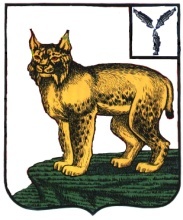 СОБРАНИЕ ДЕПУТАТОВТУРКОВСКОГО МУНИЦИПАЛЬНОГО РАЙОНАСАРАТОВСКОЙ ОБЛАСТИРЕШЕНИЕ № 27/1От 20 февраля 2019 года						р.п. ТуркиО внесении изменений и дополнений в решение Собрания депутатов Турковского муниципального района от 25 декабря 2018 года № 25/1 «О бюджете Турковского муниципального района на 2019год и плановый период 2020-2021 годов»Руководствуясь Уставом Турковского муниципального района Собрание депутатов РЕШИЛО:1.  Внести в решение Собрания депутатов Турковского муниципального района от 25 декабря 2018 года   № 25/1 « О бюджете Турковского муниципального района на 2019 год и плановый период 2020-2021 годов» следующие изменения и дополнения:1.1. В статье 1:в части 1:в пункте 2 цифры «224799,4»  заменить цифрами «231687,9 »;в пункте 3 цифры «0,0»  заменить цифрами «6888,5»;в части 2:  в пункте 2 цифры «2225» заменить цифрами «2411,2», цифры «4602» заменить цифрами «4765,5»,1.2. В статье 8:в части 1:в абзаце 1 цифры «1742,8 » заменить цифрами «1670,8»; цифры «1754,1» заменить цифрами «1667,9»; цифры «1765,7» заменить цифрами «1702,2»;абзац 3 исключить;абзац 4 считать абзацем 3;абзац 5 считать абзацем 4; 2. Приложения 1, 2, 5, 6, 7, 8, 9 изложить в новой редакции (прилагаются);приложение 11 исключить; приложение 12 считать 11; приложение 13 считать 12 и изложить в новой редакции; приложение 14 считать 13.3. Опубликовать настоящее решение в официальном информационном бюллетене «Вестник Турковского муниципального района».4. Настоящее решение вступает в силу с момента его официального опубликования. Председатель Собрания депутатовТурковского муниципального района                                          С.В. ЯрославцевГлава Турковского муниципального района                                А.В. НикитинПриложение 1                                                                                                                      к решению Собрания депутатов                                                                                                                  Турковского муниципального районаПоступление доходов в бюджет муниципального района на 2019 год и на плановый период 2020 и 2021 годов                                                                                                                                                                     (тыс.рублей)                                                                                             Приложение  2                                                                                                                                                                                                                                                                                                                            к решению Собрания депутатов                                                                                           Турковского муниципального районаПеречень главных администраторов доходов бюджета        муниципального района и Турковского муниципального образования  * Главным администратором может осуществляться администрирование поступлений по всем статьям, подстатьям и по всем группам подвидов данного вида доходовПриложение 5                                                                                                                          к Решению Собрания депутатов                                                                                                                           Турковского муниципального района Ведомственная структура расходов бюджета муниципального района на 2019 год и на плановый период 2020 и 2021 годов                                                                                                                                                                   (тыс. рублей)Приложение 6                                                                                                                          к Решению Собрания депутатов                                                                                                                           Турковского муниципального района  Распределение бюджетных ассигнований по разделам, подразделам, целевым статьям (муниципальным  программам района и непрограммным направлениям деятельности), группам и подгруппам видов расходов классификации расходов бюджета на 2019 год и на плановый период 2020 и 2021 годов                                                                                                                                                                   (тыс. рублей)                                                                                                                          Приложение 7                                                                                                                          к Решению Собрания депутатов                                                                                                                           Турковского муниципального района Распределение бюджетных ассигнований по целевым статьям (муниципальным  программам района и непрограммным направлениям деятельности), группам и подгруппам видов расходов классификации расходов бюджета на 2019 год и на плановый период 2020 и 2021 годов                                                                                                                                                                   (тыс. рублей)Приложение 8                                                                                                                          к Решению Собрания депутатов                                                                                                                           Турковского муниципального района Перечень муниципальных программ и объемов бюджетных ассигнований на их реализацию на 2019 год и на плановый период 2020 и 2021 годов                                                                                                                                                                   (тыс. рублей)Приложение 9                                                                                                                          к Решению Собрания депутатов                                                                                                                           Турковского муниципального района Случаи предоставления субсидий юридическим лицам (за исключением субсидий муниципальным учреждениям, а также субсидий, указанных в пункте 7 статьи 78 Бюджетного кодекса Российской Федерации), индивидуальным предпринимателям, а также физическим лицам-производителям товаров, работ, услугСубсидии юридическим лицам (за исключением субсидий муниципальным учреждениям, а также субсидий, указанных в пункте 7 статьи 78 Бюджетного кодекса Российской Федерации), индивидуальным предпринимателям, физическим лицам-производителям товаров, работ, услуг, предоставляемые на безвозмездной и безвозвратной основе в целях возмещения затрат в связи с производством (реализацией) товаров, выполнением работ, оказанием услугСубсидии юридическим лицам, индивидуальным предпринимателям, физическим лицам - производителям товаров, работ, услуг предоставляются в соответствии со сводной бюджетной росписью муниципального бюджета Турковского муниципального района Саратовской области в пределах бюджетных ассигнований и лимитов бюджетных обязательств путем перечисления средств субсидий на расчетные счета получателей субсидий, открытые в кредитных организациях, в случаях:Субсидии на финансовое обеспечение (возмещение) затрат по производству и публикации социально значимой информации, а также по опубликованию муниципальных правовых актов, иной официальной информации органов местного самоуправления Турковского муниципального района в печатных средствах массовой информации, учрежденных органами местного самоуправления Турковского муниципального района.Приложение 12 к Решению Собрания депутатов Турковского муниципального районаИСТОЧНИКИВНУТРЕННЕГО ФИНАНСИРОВАНИЯ ДЕФИЦИТА БЮДЖЕТА НА 2019 ГОДИ НА ПЛАНОВЫЙ ПЕРИОД 2020 И 2021 ГОДОВ(тыс. руб.)Код бюджетной классификации Российской ФедерацииНаименование доходовНаименование доходовНаименование доходов2019г2020г2021гВ этой строке ничего не изменять ! ! ! Она должна быть скрытой!В этой строке ничего не изменять ! ! ! Она должна быть скрытой!В этой строке ничего не изменять ! ! ! Она должна быть скрытой!1 00 00000 00 0000 000НАЛОГОВЫЕ И НЕНАЛОГОВЫЕ ДОХОДЫНАЛОГОВЫЕ И НЕНАЛОГОВЫЕ ДОХОДЫНАЛОГОВЫЕ И НЕНАЛОГОВЫЕ ДОХОДЫ40557,841173,642036,51 01 00000 00 0000 000НАЛОГИ НА ПРИБЫЛЬ, ДОХОДЫНАЛОГИ НА ПРИБЫЛЬ, ДОХОДЫНАЛОГИ НА ПРИБЫЛЬ, ДОХОДЫ18095,618672,619228,01 01 02000 01 0000 110Налог на доходы физических лицНалог на доходы физических лицНалог на доходы физических лиц18095,618672,619228,01 03 00000 00 0000 000НАЛОГИ НА ТОВАРЫ (РАБОТЫ, УСЛУГИ), РЕАЛИЗУЕМЫЕ НА ТЕРРИТОРИИ РОССИЙСКОЙ ФЕДЕРАЦИИНАЛОГИ НА ТОВАРЫ (РАБОТЫ, УСЛУГИ), РЕАЛИЗУЕМЫЕ НА ТЕРРИТОРИИ РОССИЙСКОЙ ФЕДЕРАЦИИНАЛОГИ НА ТОВАРЫ (РАБОТЫ, УСЛУГИ), РЕАЛИЗУЕМЫЕ НА ТЕРРИТОРИИ РОССИЙСКОЙ ФЕДЕРАЦИИ10904,711018,611356,11 03 02000 01 0000 110Акцизы по подакцизным товарам (продукции), производимым на территории Российской ФедерацииАкцизы по подакцизным товарам (продукции), производимым на территории Российской ФедерацииАкцизы по подакцизным товарам (продукции), производимым на территории Российской Федерации10904,711018,611356,11 05 00000 00 0000 000НАЛОГИ НА СОВОКУПНЫЙ ДОХОДНАЛОГИ НА СОВОКУПНЫЙ ДОХОДНАЛОГИ НА СОВОКУПНЫЙ ДОХОД6477,86487,36557,31 05 02000 00 0000 110Единый налог на вмененный доход для отделенных видов деятельностиЕдиный налог на вмененный доход для отделенных видов деятельностиЕдиный налог на вмененный доход для отделенных видов деятельности2528,42530,02600,01 05 03000 00 0000 110Единый сельскохозяйственный налогЕдиный сельскохозяйственный налогЕдиный сельскохозяйственный налог3949,43957,33957,31 08 00000 00 0000 000ГОСУДАРСТВЕННАЯ ПОШЛИНАГОСУДАРСТВЕННАЯ ПОШЛИНАГОСУДАРСТВЕННАЯ ПОШЛИНА617,8617,8617,81 11 00000 00 0000 000ДОХОДЫ ОТ ИСПОЛЬЗОВАНИЯ ИМУЩЕСТВА, НАХОДЯЩЕГОСЯ В ГОСУДАРСТВЕННОЙ И МУНИЦИПАЛЬНОЙ СОБСТВЕННОСТИДОХОДЫ ОТ ИСПОЛЬЗОВАНИЯ ИМУЩЕСТВА, НАХОДЯЩЕГОСЯ В ГОСУДАРСТВЕННОЙ И МУНИЦИПАЛЬНОЙ СОБСТВЕННОСТИДОХОДЫ ОТ ИСПОЛЬЗОВАНИЯ ИМУЩЕСТВА, НАХОДЯЩЕГОСЯ В ГОСУДАРСТВЕННОЙ И МУНИЦИПАЛЬНОЙ СОБСТВЕННОСТИ3714,63555,03455,01 11 05000 00 0000 120Доходы, получаемые в виде арендной  либо иной платы за передачу в возмездное пользование государственного и муниципального имущества (за исключением имущества автономных учреждений, а также имущества государственных и муниципальных унитарных предприятий, в том числе казенных )Доходы, получаемые в виде арендной  либо иной платы за передачу в возмездное пользование государственного и муниципального имущества (за исключением имущества автономных учреждений, а также имущества государственных и муниципальных унитарных предприятий, в том числе казенных )Доходы, получаемые в виде арендной  либо иной платы за передачу в возмездное пользование государственного и муниципального имущества (за исключением имущества автономных учреждений, а также имущества государственных и муниципальных унитарных предприятий, в том числе казенных )3714,63555,03455,01 11 05013 05 0000 120Доходы, получаемые в виде арендной платы за земельные участки, государственная собственность на которые не разграничена и которые расположены в границах сельских поселений и межселенных территорий муниципальных районов, а также средства от продажи права на заключение договоров аренды указанных земельных участковДоходы, получаемые в виде арендной платы за земельные участки, государственная собственность на которые не разграничена и которые расположены в границах сельских поселений и межселенных территорий муниципальных районов, а также средства от продажи права на заключение договоров аренды указанных земельных участковДоходы, получаемые в виде арендной платы за земельные участки, государственная собственность на которые не разграничена и которые расположены в границах сельских поселений и межселенных территорий муниципальных районов, а также средства от продажи права на заключение договоров аренды указанных земельных участков3025,02850,02750,01 11 05013 13 0000 120Доходы, получаемые в виде арендной платы за земельные участки, государственная собственность на которые не разграничена и которые расположены в границах городских поселений, а также средства от продажи права на заключение договоров аренды указанных земельных участковДоходы, получаемые в виде арендной платы за земельные участки, государственная собственность на которые не разграничена и которые расположены в границах городских поселений, а также средства от продажи права на заключение договоров аренды указанных земельных участковДоходы, получаемые в виде арендной платы за земельные участки, государственная собственность на которые не разграничена и которые расположены в границах городских поселений, а также средства от продажи права на заключение договоров аренды указанных земельных участков225,0225,0225,01 11 05035 05 0000 120Доходы от сдачи в аренду имущества, находящегося в оперативном управлении  органов управления муниципальных районов и созданных ими учреждений  ( за исключением имущества муниципальных автономных учреждений )Доходы от сдачи в аренду имущества, находящегося в оперативном управлении  органов управления муниципальных районов и созданных ими учреждений  ( за исключением имущества муниципальных автономных учреждений )Доходы от сдачи в аренду имущества, находящегося в оперативном управлении  органов управления муниципальных районов и созданных ими учреждений  ( за исключением имущества муниципальных автономных учреждений )464,6480,0480,01 12 00000 00 0000 000ПЛАТЕЖИ ПРИ ПОЛЬЗОВАНИИ ПРИРОДНЫМИ РЕСУРСАМИПЛАТЕЖИ ПРИ ПОЛЬЗОВАНИИ ПРИРОДНЫМИ РЕСУРСАМИПЛАТЕЖИ ПРИ ПОЛЬЗОВАНИИ ПРИРОДНЫМИ РЕСУРСАМИ55,055,055,01 12 01000 01 0000 120Плата за негативное воздействие на окружающую средуПлата за негативное воздействие на окружающую средуПлата за негативное воздействие на окружающую среду55,055,055,01 13 00000 00 0000 000Доходы от оказания платных услуг и компенсации затрат государстваДоходы от оказания платных услуг и компенсации затрат государстваДоходы от оказания платных услуг и компенсации затрат государства15,015,015,0114 00000 00 0000 000ДОХОДЫ ОТ ПРОДАЖИ МАТЕРИАЛЬНЫХ И НЕМАТЕРИАЛЬНЫХ АКТИВОВДОХОДЫ ОТ ПРОДАЖИ МАТЕРИАЛЬНЫХ И НЕМАТЕРИАЛЬНЫХ АКТИВОВДОХОДЫ ОТ ПРОДАЖИ МАТЕРИАЛЬНЫХ И НЕМАТЕРИАЛЬНЫХ АКТИВОВ250,0325,0325,01 16 00000 00 0000 000ШТРАФЫ, САНКЦИИ, ВОЗМЕЩЕНИЕ УЩЕРБАШТРАФЫ, САНКЦИИ, ВОЗМЕЩЕНИЕ УЩЕРБАШТРАФЫ, САНКЦИИ, ВОЗМЕЩЕНИЕ УЩЕРБА427,3427,3427,3-КОНЕЦ-Добавляйте показатели только выше, оставляя последнюю строчку пустой !!!2 02 00000 00 0000 000Безвозмездные поступления от других бюджетов бюджетной системы Российской ФедерацииБезвозмездные поступления от других бюджетов бюджетной системы Российской ФедерацииБезвозмездные поступления от других бюджетов бюджетной системы Российской Федерации184241,6162738,8171817,22 02 10000 00 0000 150Дотации бюджетам субъектов Российской Федерации и  муниципальных образованийДотации бюджетам субъектов Российской Федерации и  муниципальных образованийДотации бюджетам субъектов Российской Федерации и  муниципальных образований61264,247805,750000,12 02 15001 05 0002 150Дотация бюджетам муниципальных  районов  на выравнивание  бюджетной обеспеченности  муниципальных районов ( городских округов)области Дотация бюджетам муниципальных  районов  на выравнивание  бюджетной обеспеченности  муниципальных районов ( городских округов)области Дотация бюджетам муниципальных  районов  на выравнивание  бюджетной обеспеченности  муниципальных районов ( городских округов)области 55052,647805,750000,12 02 15002 05 0000 150Дотация бюджетам муниципальных  районов  на поддержку мер по обеспечению сбалансированности бюджетовДотация бюджетам муниципальных  районов  на поддержку мер по обеспечению сбалансированности бюджетовДотация бюджетам муниципальных  районов  на поддержку мер по обеспечению сбалансированности бюджетов6211,6--2 02 20000 00 0000 150Субсидии бюджетам бюджетной системы Российской  Федерации (межбюджетные субсидии)Субсидии бюджетам бюджетной системы Российской  Федерации (межбюджетные субсидии)Субсидии бюджетам бюджетной системы Российской  Федерации (межбюджетные субсидии)13845,55088,05165,02 02  29999 05 0063 150Субсидия бюджетам муниципальных районов области на капитальный ремонт и ремонт автомобильных дорог общего пользования местного значения за счет средств областного дорожного фондаСубсидия бюджетам муниципальных районов области на капитальный ремонт и ремонт автомобильных дорог общего пользования местного значения за счет средств областного дорожного фондаСубсидия бюджетам муниципальных районов области на капитальный ремонт и ремонт автомобильных дорог общего пользования местного значения за счет средств областного дорожного фонда4558,12 02 29999 05 0075 150Субсидии бюджетам муниципальных районов области на обеспечение повышения оплаты труда некоторых категорий работников муниципальных учрежденийСубсидии бюджетам муниципальных районов области на обеспечение повышения оплаты труда некоторых категорий работников муниципальных учрежденийСубсидии бюджетам муниципальных районов области на обеспечение повышения оплаты труда некоторых категорий работников муниципальных учреждений3742,42 02 29999 05 0077 150Субсидии бюджетам муниципальных районов на погашение просроченной кредиторской задолженности местных бюджетов, образовавшейся по состоянию на 1 января 2018 годаСубсидии бюджетам муниципальных районов на погашение просроченной кредиторской задолженности местных бюджетов, образовавшейся по состоянию на 1 января 2018 годаСубсидии бюджетам муниципальных районов на погашение просроченной кредиторской задолженности местных бюджетов, образовавшейся по состоянию на 1 января 2018 года681,0 2 02 29999 05 0078 150Субсидии бюджетам муниципальных районов области на сохранение достигнутых показателей повышения оплаты труда отдельных категорий работников бюджетной сферыСубсидии бюджетам муниципальных районов области на сохранение достигнутых показателей повышения оплаты труда отдельных категорий работников бюджетной сферыСубсидии бюджетам муниципальных районов области на сохранение достигнутых показателей повышения оплаты труда отдельных категорий работников бюджетной сферы4864,05088,05165,0  2 02 30000 00 0000 150Субвенции бюджетам субъектов Российской Федерации и муниципальных образованийСубвенции бюджетам субъектов Российской Федерации и муниципальных образованийСубвенции бюджетам субъектов Российской Федерации и муниципальных образований105609,3109845,1116652,1 2 02 30024 05 0001 150Субвенции бюджетам муниципальных районов области на финансовое обеспечение образовательной деятельности муниципальных общеобразовательных учрежденийСубвенции бюджетам муниципальных районов области на финансовое обеспечение образовательной деятельности муниципальных общеобразовательных учрежденийСубвенции бюджетам муниципальных районов области на финансовое обеспечение образовательной деятельности муниципальных общеобразовательных учреждений86571,690446,796311,92 02 30024 05 0003 150Субвенции бюджетам муниципальных районов области на осуществление органами местного самоуправления  государственных  полномочий по созданию и организации деятельности комиссий по делам несовершеннолетних и защите их правСубвенции бюджетам муниципальных районов области на осуществление органами местного самоуправления  государственных  полномочий по созданию и организации деятельности комиссий по делам несовершеннолетних и защите их правСубвенции бюджетам муниципальных районов области на осуществление органами местного самоуправления  государственных  полномочий по созданию и организации деятельности комиссий по делам несовершеннолетних и защите их прав221,6228,5235,52 02 30024 05 0007 150Субвенция бюджетам муниципальных районов области на исполнение государственных полномочий по расчету и предоставлению дотаций поселениямСубвенция бюджетам муниципальных районов области на исполнение государственных полномочий по расчету и предоставлению дотаций поселениямСубвенция бюджетам муниципальных районов области на исполнение государственных полномочий по расчету и предоставлению дотаций поселениям527,8539,1550,72 02 30024 05 0008 150Субвенции бюджетам муниципальных районов области  на осуществление органами местного самоуправления государственных полномочий по образованию и обеспечению деятельности административных комиссий, определению перечня должностных лиц, уполномоченных составлять протоколы об административных правонарушенияхСубвенции бюджетам муниципальных районов области  на осуществление органами местного самоуправления государственных полномочий по образованию и обеспечению деятельности административных комиссий, определению перечня должностных лиц, уполномоченных составлять протоколы об административных правонарушенияхСубвенции бюджетам муниципальных районов области  на осуществление органами местного самоуправления государственных полномочий по образованию и обеспечению деятельности административных комиссий, определению перечня должностных лиц, уполномоченных составлять протоколы об административных правонарушениях213,0219,9226,82 02 30024 05 0009 150Субвенции бюджетам муниципальных районов на осуществление органами местного самоуправления отдельных государственных полномочий по осуществлению деятельности по опеке и попечительству в отношении несовершеннолетних граждан в части расходов на оплату труда, уплату страховых взносов по обязательному социальному страхованию в государственные внебюджетные фонды Российской Федерации, обеспечение деятельности штатных работниковСубвенции бюджетам муниципальных районов на осуществление органами местного самоуправления отдельных государственных полномочий по осуществлению деятельности по опеке и попечительству в отношении несовершеннолетних граждан в части расходов на оплату труда, уплату страховых взносов по обязательному социальному страхованию в государственные внебюджетные фонды Российской Федерации, обеспечение деятельности штатных работниковСубвенции бюджетам муниципальных районов на осуществление органами местного самоуправления отдельных государственных полномочий по осуществлению деятельности по опеке и попечительству в отношении несовершеннолетних граждан в части расходов на оплату труда, уплату страховых взносов по обязательному социальному страхованию в государственные внебюджетные фонды Российской Федерации, обеспечение деятельности штатных работников202,8209,7216,52 02 30024 05 0010 150Субвенции бюджетам муниципальных районов  области на осуществление органами местного самоуправления государственных полномочий по организации  предоставления гражданам субсидий на оплату жилого помещения и коммунальных услугСубвенции бюджетам муниципальных районов  области на осуществление органами местного самоуправления государственных полномочий по организации  предоставления гражданам субсидий на оплату жилого помещения и коммунальных услугСубвенции бюджетам муниципальных районов  области на осуществление органами местного самоуправления государственных полномочий по организации  предоставления гражданам субсидий на оплату жилого помещения и коммунальных услуг214,8221,7228,62 02 30024 05 0011 150Субвенции бюджетам муниципальных районов  области на осуществление органами местного самоуправления отдельных государственных полномочий по осуществлению деятельности по опеке и попечительству в отношении совершеннолетних гражданСубвенции бюджетам муниципальных районов  области на осуществление органами местного самоуправления отдельных государственных полномочий по осуществлению деятельности по опеке и попечительству в отношении совершеннолетних гражданСубвенции бюджетам муниципальных районов  области на осуществление органами местного самоуправления отдельных государственных полномочий по осуществлению деятельности по опеке и попечительству в отношении совершеннолетних граждан224,9231,8238,82 02 30024 05 0012 150Субвенции бюджетам муниципальных районов области на осуществление органами местного самоуправления государственных полномочий  по организации  предоставления компенсации  родительской платы  за присмотр и уход за детьми  в образовательных организациях, реализующих основную общеобразовательную программу дошкольного образованияСубвенции бюджетам муниципальных районов области на осуществление органами местного самоуправления государственных полномочий  по организации  предоставления компенсации  родительской платы  за присмотр и уход за детьми  в образовательных организациях, реализующих основную общеобразовательную программу дошкольного образованияСубвенции бюджетам муниципальных районов области на осуществление органами местного самоуправления государственных полномочий  по организации  предоставления компенсации  родительской платы  за присмотр и уход за детьми  в образовательных организациях, реализующих основную общеобразовательную программу дошкольного образования47,443,339,72 02 30024 05 0014 150Субвенции бюджетам муниципальных районов области  на компенсацию  родительской платы за присмотр и уход за детьми в  образовательных организациях, реализующих основную общеобразовательную программу дошкольного образованияСубвенции бюджетам муниципальных районов области  на компенсацию  родительской платы за присмотр и уход за детьми в  образовательных организациях, реализующих основную общеобразовательную программу дошкольного образованияСубвенции бюджетам муниципальных районов области  на компенсацию  родительской платы за присмотр и уход за детьми в  образовательных организациях, реализующих основную общеобразовательную программу дошкольного образования643,3544,7498,52 02 30024 05 0015 150Субвенции бюджетам муниципальных районов области  на осуществление органами местного самоуправления отдельных государственных полномочий по государственному управлению охраной трудаСубвенции бюджетам муниципальных районов области  на осуществление органами местного самоуправления отдельных государственных полномочий по государственному управлению охраной трудаСубвенции бюджетам муниципальных районов области  на осуществление органами местного самоуправления отдельных государственных полномочий по государственному управлению охраной труда212,8219,7226,72 02 30024 05 0016 150Субвенции бюджетам муниципальных районов области на осуществление органами местного самоуправления государственных полномочий по предоставлению гражданам субсидий на оплату жилого помещения и коммунальных услуг Субвенции бюджетам муниципальных районов области на осуществление органами местного самоуправления государственных полномочий по предоставлению гражданам субсидий на оплату жилого помещения и коммунальных услуг Субвенции бюджетам муниципальных районов области на осуществление органами местного самоуправления государственных полномочий по предоставлению гражданам субсидий на оплату жилого помещения и коммунальных услуг 1241,61287,51335,12 02 30024 05 0027 150Субвенции бюджетам муниципальных районов области на  предоставление питания отдельным категориям обучающихся в муниципальных образовательных организациях, реализующих образовательные программы начального общего, основного общего и среднего общего образованияСубвенции бюджетам муниципальных районов области на  предоставление питания отдельным категориям обучающихся в муниципальных образовательных организациях, реализующих образовательные программы начального общего, основного общего и среднего общего образованияСубвенции бюджетам муниципальных районов области на  предоставление питания отдельным категориям обучающихся в муниципальных образовательных организациях, реализующих образовательные программы начального общего, основного общего и среднего общего образования1684,51684,51684,52 02 30024 05 0028 150Субвенции бюджетам муниципальных районов области на  частичное  финансирование  расходов на присмотр и уход за детьми дошкольного возраста в муниципальных образовательных организациях,  реализующих основную общеобразовательную программу дошкольного образованияСубвенции бюджетам муниципальных районов области на  частичное  финансирование  расходов на присмотр и уход за детьми дошкольного возраста в муниципальных образовательных организациях,  реализующих основную общеобразовательную программу дошкольного образованияСубвенции бюджетам муниципальных районов области на  частичное  финансирование  расходов на присмотр и уход за детьми дошкольного возраста в муниципальных образовательных организациях,  реализующих основную общеобразовательную программу дошкольного образования411,1411,1411,12 02 30024 05 0029 150Субвенции бюджетам муниципальных районов области на осуществление органами местного самоуправления государственных полномочий по организации предоставления питания отдельным категориям обучающихся в муниципальных образовательных организациях, реализующих  образовательные программы начального общего, основного общего и среднего общего образования, и частичному финансированию расходов на присмотр и уход за детьми дошкольного возраста в муниципальных образовательных организациях, реализующих основную общеобразовательную программу дошкольного образованияСубвенции бюджетам муниципальных районов области на осуществление органами местного самоуправления государственных полномочий по организации предоставления питания отдельным категориям обучающихся в муниципальных образовательных организациях, реализующих  образовательные программы начального общего, основного общего и среднего общего образования, и частичному финансированию расходов на присмотр и уход за детьми дошкольного возраста в муниципальных образовательных организациях, реализующих основную общеобразовательную программу дошкольного образованияСубвенции бюджетам муниципальных районов области на осуществление органами местного самоуправления государственных полномочий по организации предоставления питания отдельным категориям обучающихся в муниципальных образовательных организациях, реализующих  образовательные программы начального общего, основного общего и среднего общего образования, и частичному финансированию расходов на присмотр и уход за детьми дошкольного возраста в муниципальных образовательных организациях, реализующих основную общеобразовательную программу дошкольного образования50,752,454,02 02 30024 05 0037 150Субвенции бюджетам муниципальных районов области на финансовое  обеспечение образовательной деятельности муниципальных дошкольных образовательных организаций Субвенции бюджетам муниципальных районов области на финансовое  обеспечение образовательной деятельности муниципальных дошкольных образовательных организаций Субвенции бюджетам муниципальных районов области на финансовое  обеспечение образовательной деятельности муниципальных дошкольных образовательных организаций 13091,413454,514343,72 02 30024 05 0039 150Субвенции бюджетам муниципальных районов области на осуществление органами местного самоуправления отдельных государственных полномочий на организацию проведения мероприятий по отлову и содержанию безнадзорных животныхСубвенции бюджетам муниципальных районов области на осуществление органами местного самоуправления отдельных государственных полномочий на организацию проведения мероприятий по отлову и содержанию безнадзорных животныхСубвенции бюджетам муниципальных районов области на осуществление органами местного самоуправления отдельных государственных полномочий на организацию проведения мероприятий по отлову и содержанию безнадзорных животных1,31,31,32 02 30024 05 0040 150Субвенции бюджетам муниципальных районов области на проведение мероприятий по отлову и содержанию безнадзорных животныхСубвенции бюджетам муниципальных районов области на проведение мероприятий по отлову и содержанию безнадзорных животныхСубвенции бюджетам муниципальных районов области на проведение мероприятий по отлову и содержанию безнадзорных животных48,748,748,72 02 40000 00 0000 150Иные межбюджетные трансфертыИные межбюджетные трансфертыИные межбюджетные трансферты3522,6--2 02 40014 05 0015 150Межбюджетные трансферты, передаваемые бюджету муниципального района  на исполнение переданных полномочий по созданию условий для организации досуга и обеспечения жителей поселения услугами организаций культурыМежбюджетные трансферты, передаваемые бюджету муниципального района  на исполнение переданных полномочий по созданию условий для организации досуга и обеспечения жителей поселения услугами организаций культурыМежбюджетные трансферты, передаваемые бюджету муниципального района  на исполнение переданных полномочий по созданию условий для организации досуга и обеспечения жителей поселения услугами организаций культуры288,1--2 02 40014 05 0022 150Межбюджетные трансферты, передаваемые бюджету муниципального района  на исполнение переданных полномочий по организации проведения официальных физкультурно-оздоровительных и спортивных мероприятий муниципального образованияМежбюджетные трансферты, передаваемые бюджету муниципального района  на исполнение переданных полномочий по организации проведения официальных физкультурно-оздоровительных и спортивных мероприятий муниципального образованияМежбюджетные трансферты, передаваемые бюджету муниципального района  на исполнение переданных полномочий по организации проведения официальных физкультурно-оздоровительных и спортивных мероприятий муниципального образования285,8--2 02 40014 05 0028 150Межбюджетные трансферты, передаваемые бюджету муниципального района  на исполнение переданных полномочий по содействию в развитии сельскохозяйственного производства, созданию условий для развития малого и среднего предпринимательстваМежбюджетные трансферты, передаваемые бюджету муниципального района  на исполнение переданных полномочий по содействию в развитии сельскохозяйственного производства, созданию условий для развития малого и среднего предпринимательстваМежбюджетные трансферты, передаваемые бюджету муниципального района  на исполнение переданных полномочий по содействию в развитии сельскохозяйственного производства, созданию условий для развития малого и среднего предпринимательства573,9--2 02 40014 05 0027 150Межбюджетные трансферты, передаваемые бюджету муниципального района на исполнение переданных полномочий по  составлению, исполнению бюджета муниципального образования, осуществлению контроля за его исполнением, составлению отчета об исполнении бюджета муниципального образования Межбюджетные трансферты, передаваемые бюджету муниципального района на исполнение переданных полномочий по  составлению, исполнению бюджета муниципального образования, осуществлению контроля за его исполнением, составлению отчета об исполнении бюджета муниципального образования Межбюджетные трансферты, передаваемые бюджету муниципального района на исполнение переданных полномочий по  составлению, исполнению бюджета муниципального образования, осуществлению контроля за его исполнением, составлению отчета об исполнении бюджета муниципального образования 2374,8--Всего доходовВсего доходовВсего доходов224799,5203912,4213853,7Код главного администратораКод бюджетной классификацииКод главного администратораКод бюджетной классификацииКод главного администратора052УПРАВЛЕНИЕ ОБРАЗОВАНИЯ АДМИНИСТРАЦИИ ТУРКОВСКОГО МУНИЦИПАЛЬНОГО РАЙОНАУПРАВЛЕНИЕ ОБРАЗОВАНИЯ АДМИНИСТРАЦИИ ТУРКОВСКОГО МУНИЦИПАЛЬНОГО РАЙОНА0521 13 01995 05 0000 130Прочие доходы от оказания платных услуг (работ) получателями средств бюджетов муниципальных районов0521 13 02065 05 0000 130Доходы, поступающие в порядке возмещения расходов, понесенных в связи с эксплуатацией имущества муниципальных районов0521 13 02995 05 0000 130Прочие доходы от компенсации затрат бюджетов муниципальных районов0521 16 23051 05 0000 140Доходы от возмещения ущерба при возникновении страховых случаев по обязательному страхованию гражданской ответственности, когда выгодоприобретателями  выступают получатели средств бюджетов муниципальных районов0521 16 33050 05 0000 140Денежные взыскания (штрафы) за нарушение законодательства Российской Федерации о контрактной системе в сфере закупок товаров, работ, услуг для обеспечения государственных и муниципальных нужд для нужд муниципальных районов0521 17 01050 05 0000 180Невыясненные поступления, зачисляемые в бюджеты муниципальных районов062Администрация Турковского муниципального района Саратовской областиАдминистрация Турковского муниципального района Саратовской области0621 08 04020 01 0000 110Государственная пошлина за совершение нотариальных действий должностными лицами органов местного самоуправления, уполномоченными в соответствии с законодательными актами Российской Федерации на совершение нотариальных действий*0621 08 07175 01 0000 110Государственная пошлина за выдачу органом местного самоуправления поселения специального разрешения на движение по автомобильным дорогам транспортных средств, осуществляющих перевозки опасных, тяжеловесных и (или) крупногабаритных грузов, зачисляемая в бюджеты поселений*0621 11 05013 05 0000 120Доходы, получаемые в виде арендной платы за земельные участки, государственная собственность на которые не разграничена и которые расположены в границах сельских поселений и межселенных территорий муниципальных районов, а также средства от продажи права на заключение договоров аренды указанных земельных участков*0621 11 05013 13 0000 120Доходы, получаемые в виде арендной платы за земельные участки, государственная собственность на которые не разграничена и которые расположены в границах городских поселений, а также средства от продажи права на заключение договоров аренды указанных земельных участков*0621 11 05035 05 0000 120Доходы от сдачи в аренду имущества, находящегося в  оперативном управлении органов управления муниципальных районов и созданных ими учреждений  (за исключением имущества муниципальных бюджетных и  автономных учреждений)0621 13 01995 05 0000 130Прочие доходы от оказания платных услуг (работ) получателями средств бюджетов муниципальных районов0621 13 02065 05 0000 130Доходы, поступающие в порядке возмещения расходов, понесенных в связи с эксплуатацией имущества муниципальных районов0621 13 02995 05 0000 130Прочие доходы от компенсации затрат бюджетов муниципальных районов0621 13 02995 13 0000 130Прочие доходы от компенсации затрат бюджетов городских поселений0621 14 01050 05 0000 410Доходы  от продажи квартир, находящихся в собственности муниципальных районов0621 14 02053 05 0000 410Доходы от реализации иного имущества, находящегося в собственности муниципальных районов ( за исключением имущества муниципальных бюджетных и автономных учреждений, а также имущества муниципальных унитарных предприятий, в том числе казенных), в части реализации основных средств по указанному имуществу 0621 14 02053 13 0000 410Доходы от реализации иного имущества, находящегося в собственности городских поселений ( за исключением имущества муниципальных бюджетных и автономных учреждений, а также имущества муниципальных унитарных предприятий, в том числе казенных), в части реализации основных средств по указанному имуществу0621 14 06013 05 0000 430Доходы от продажи земельных участков, государственная собственность на которые не разграничена и которые расположены в границах сельских поселений и межселенных территорий муниципальных районов.0621 14 06013 13 0000 430Доходы от продажи земельных участков, государственная собственность на которые не разграничена и которые расположены в границах городских поселений0621 14 06025 05 0000 430Доходы от продажи земельных участков, находящихся в собственности муниципальных районов (за исключением земельных участков муниципальных бюджетных и автономных учреждений)	0621 16 23051 05 0000 140Доходы от возмещения ущерба при возникновении страховых случаев по обязательному страхованию гражданской ответственности, когда выгодоприобретателями  выступают получатели средств бюджетов муниципальных районов	0621 16 23051 13 0000 140Доходы от возмещения ущерба при возникновении страховых случаев по обязательному страхованию гражданской ответственности, когда выгодоприобретателями  выступают получатели средств бюджетов  городских поселений      0621 16 33050 05 0000 140Денежные взыскания (штрафы) за нарушение законодательства Российской Федерации о контрактной системе в сфере закупок товаров, работ, услуг для обеспечения государственных и муниципальных нужд для нужд муниципальных районов      0621 16 33050 13 0000 140Денежные взыскания (штрафы) за нарушение законодательства Российской Федерации о контрактной системе в сфере закупок товаров, работ, услуг для обеспечения государственных и муниципальных нужд для нужд городских поселений0621 16 90050 05 0000 140Прочие поступления от денежных взысканий (штрафов) и иных сумм в возмещение ущерба, зачисляемые в бюджеты муниципальных районов 0621 16 90050 13 0000 140Прочие поступления от денежных взысканий (штрафов) и иных сумм в возмещение ущерба, зачисляемые в бюджеты городских поселений0621 17 01050 05 0000 180Невыясненные поступления, зачисляемые в бюджеты муниципальных районов0622 02 15001 13 0001 150Дотация бюджету городского поселения на выравнивание бюджетной обеспеченности в части формируемой за счет субвенций из областного бюджета0622 02 45144 05 0000 150 Межбюджетные трансферты, передаваемые бюджетам муниципальных районов на комплектование книжных фондов библиотек муниципальных образований 0622 02 45146 05 0000 150Межбюджетные трансферты, передаваемые бюджетам муниципальных районов, на подключение общедоступных библиотек Российской Федерации к сети Интернет и развитие системы библиотечного дела с учетом задачи расширения информационных технологий и оцифровки0622 02 49999 13 0009 150Иные межбюджетные трансферты, передаваемые бюджетам городских поселений на реализацию муниципальных программ0622 04 05099 13 0073 150Прочие безвозмездные поступления от негосударственных организаций в бюджеты городских поселений0622 07 05030 13 0073 150Прочие безвозмездные поступления в бюджеты городских поселений0622 18 05010 05 0000 150Доходы бюджетов муниципальных районов от возврата бюджетными учреждениями остатков субсидий прошлых лет0622 19 60010 13 0000 150Возврат прочих остатков субсидий, субвенций и иных межбюджетных трансфертов, имеющих целевое назначение, прошлых лет из бюджетов городских поселений063Финансовое управление администрации Турковского муниципального района Саратовской областиФинансовое управление администрации Турковского муниципального района Саратовской области0631 11 03050 05 0000 120Проценты, полученные от предоставления бюджетных кредитов внутри страны за счет средств  бюджетов муниципальных районов0631 11 07015 05 0000 120Доходы от перечисления части прибыли, остающейся после уплаты налогов и иных обязательных платежей муниципальных унитарных предприятий, созданных муниципальными районами0631 13 02995 05 0000 130Прочие доходы от компенсации затрат бюджетов муниципальных районов0631 13 02995 13 0000 130Прочие доходы от компенсации затрат бюджетов городских поселений0631 16 18050 05 0000 140Денежные взыскания (штрафы) за нарушение бюджетного законодательства  ( в части бюджетов муниципальных районов )0631 16 23051 05 0000 140Доходы от возмещения ущерба при возникновении страховых случаев по обязательному страхованию гражданской ответственности, когда выгодоприобретателями  выступают получатели средств бюджетов муниципальных районов0631 16 32000 05 0000 140Денежные взыскания, налагаемые в возмещение ущерба, причиненного в результате незаконного или нецелевого использования бюджетных средств (в части бюджетов муниципальных районов)0631 16 33050 05 0000 140Денежные взыскания (штрафы) за нарушение законодательства Российской Федерации о контрактной системе в сфере закупок товаров, работ, услуг для обеспечения государственных и муниципальных нужд для нужд муниципальных районов0631 16 42050 05 000 140Денежные взыскания (штрафы) за нарушение условий договоров (соглашений) о предоставлении бюджетных кредитов за счет средств бюджетов муниципальных районов0631 17 01050 05 0000 180Невыясненные поступления, зачисляемые в бюджеты муниципальных районов0631 17 01050 10 0000 180Невыясненные поступления, зачисляемые в бюджеты сельских поселений0631 17 01050 13 0000 180Невыясненные поступления, зачисляемые в бюджеты городских поселений0631 17 05050 05 0000 180Прочие неналоговые доходы бюджетов муниципальных районов0632 02 15001 05 0002 150Дотация бюджетам муниципальных  районов  на выравнивание  бюджетной обеспеченности  муниципальных районов (городских округов) области 063 2 02 15002 05 0000 150Дотации бюджетам муниципальных районов на поддержку мер по обеспечению сбалансированности бюджетов063 2 02  29999 05 0063 150Субсидия бюджетам муниципальных районов области на капитальный ремонт, ремонт и содержание автомобильных дорог общего пользования местного значения за счет средств областного дорожного фонда0632 02  29999 05 0069 150Субсидии бюджетам муниципальных районов области на выравнивание возможностей местных бюджетов по обеспечению повышения оплаты труда отдельным категориям работников бюджетной сферы	0632 02 29999 05 0074 150Субсидии бюджетам муниципальных районов области на реализацию расходных обязательств, возникающих при выполнении полномочий по решению вопросов местного значения0632 02 29999 05 0075 150Субсидии бюджетам муниципальных районов области на обеспечение повышения оплаты труда некоторых категорий работников муниципальных учреждений0632 02 29999 05 0076 150Субсидии бюджетам муниципальных районов на погашение просроченной кредиторской задолженности местных бюджетов, образовавшейся по состоянию на 1 января 2018 года0632 02  35118 13 0000 150Субвенции бюджетам городских поселений на осуществление первичного воинского учета на территориях, где отсутствуют военные комиссариаты0632 02 35120 05 0000 150Субвенции бюджетам муниципальных районов на осуществление государственных полномочий по составлению (изменению) списков кандидатов в присяжные заседатели федеральных судов общей юрисдикции в Российской Федерации063 2 02 30024 05 0001 150Субвенции бюджетам муниципальных районов области на финансовое обеспечение образовательной деятельности муниципальных общеобразовательных учреждений063 2 02 30024 05 0003 150Субвенции бюджетам муниципальных районов области на осуществление органами местного самоуправления  государственных  полномочий по созданию и организации деятельности комиссий по делам несовершеннолетних и защите их прав0632 02 30024 05 0007 150Субвенция бюджетам муниципальных районов области на исполнение государственных полномочий по расчету и предоставлению дотаций поселениям0632 02 30024 05 0008 150Субвенции бюджетам муниципальных районов области  на осуществление органами местного самоуправления государственных полномочий по образованию и обеспечению деятельности административных комиссий, определению перечня должностных лиц, уполномоченных составлять протоколы об административных правонарушениях063 2 02 30024 05 0009 150Субвенции бюджетам муниципальных районов на осуществление органами местного самоуправления отдельных государственных полномочий по осуществлению деятельности по опеке и попечительству в отношении несовершеннолетних граждан в части расходов на оплату труда, уплату страховых взносов по обязательному социальному страхованию в государственные внебюджетные фонды Российской Федерации, обеспечение деятельности штатных работников063 2 02 30024 05  0010 150Субвенции бюджетам муниципальных районов  области на осуществление органами местного самоуправления государственных полномочий по организации  предоставления гражданам субсидий на оплату жилого помещения и коммунальных услуг063 2 02 30024 05 0011 150Субвенции бюджетам муниципальных районов  области на осуществление органами местного самоуправления отдельных государственных полномочий по осуществлению деятельности по опеке и попечительству в отношении совершеннолетних граждан063 2 02 30024 05 0012 150Субвенции бюджетам муниципальных районов области на осуществление органами местного самоуправления государственных полномочий  по организации  предоставления компенсации  родительской платы  за присмотр и уход за детьми  в образовательных организациях, реализующих основную общеобразовательную программу дошкольного образования063 2 02 30024 05 0014 150Субвенции бюджетам муниципальных районов области  на компенсацию  родительской платы за присмотр и уход за детьми в  образовательных организациях, реализующих основную общеобразовательную программу дошкольного образования063  2 02 30024 05 0015 150Субвенции бюджетам муниципальных районов области  на осуществление органами местного самоуправления отдельных государственных полномочий по государственному управлению охраной труда063 2 02 30024 05 0016 150Субвенции бюджетам муниципальных районов области на осуществление органами местного самоуправления государственных полномочий по предоставлению гражданам субсидий на оплату жилого помещения и коммунальных услуг 063 2 02 30024 05 0027 150Субвенции бюджетам муниципальных районов области на  предоставление питания отдельным категориям обучающихся в муниципальных образовательных организациях, реализующих образовательные программы начального общего, основного общего и среднего общего образования063 2 02 30024 05 0028 150Субвенции бюджетам муниципальных районов области на  частичное  финансирование  расходов на присмотр и уход за детьми дошкольного возраста в муниципальных образовательных организациях,  реализующих основную общеобразовательную программу дошкольного образования063 2 02 30024 05 0029 150Субвенции бюджетам муниципальных районов области на осуществление органами местного самоуправления государственных полномочий по организации предоставления питания отдельным категориям обучающихся в муниципальных образовательных организациях, реализующих  образовательные программы начального общего, основного общего и среднего общего образования, и частичному финансированию расходов на присмотр и уход за детьми дошкольного возраста в муниципальных образовательных организациях, реализующих основную общеобразовательную программу дошкольного образования063 2 02 30024 05 0037 150Субвенции бюджетам муниципальных районов области на финансовое  обеспечение образовательной деятельности муниципальных дошкольных образовательных организаций  063 2 02 30024 05 0039 150Субвенции бюджетам муниципальных районов области на осуществление органами местного самоуправления отдельных государственных полномочий на организацию проведения мероприятий по отлову и содержанию безнадзорных животных063  2 02 30024 05 0040 150Субвенции бюджетам муниципальных районов области на проведение мероприятий по отлову и содержанию безнадзорных животных0632 02 40014 05 0015 150Межбюджетные трансферты, передаваемые бюджету муниципального района  на исполнение переданных полномочий по созданию условий для организации досуга и обеспечения жителей поселения услугами организации культуры063  2 02 40014 05 0022 150Межбюджетные трансферты, передаваемые бюджету муниципального района  на исполнение переданных полномочий по организации проведения официальных физкультурно-оздоровительных и спортивных мероприятий063 2 02 40014 05 0027 150Межбюджетные трансферты, передаваемые бюджету муниципального района на исполнение переданных полномочий по формированию и исполнению бюджетов поселений 063 2 02 40014 05 0028 150Межбюджетные трансферты, передаваемые бюджету муниципального района  на исполнение переданных полномочий по содействию в развитии сельскохозяйственного производства, созданию условий для развития малого и среднего предпринимательства0632 02 49999 05 0002 150Прочие межбюджетные трансферты, передаваемые бюджету муниципального района0632 02 49999 05 0013 150Межбюджетные трансферты, передаваемые бюджетам муниципальных районов области в целях обеспечения надлежащего осуществления полномочий по решению вопросов местного значения0632 02 49999 05 0017 150Межбюджетные трансферты, передаваемые бюджетам муниципальных районов области стимулирующего (поощрительного) характера0632 08 05000 05 0000 150Перечисления из бюджетов муниципальных районов (в бюджеты муниципальных районов) для осуществления возврата (зачета) излишне уплаченных или излишне взысканных сумм налогов, сборов и иных платежей, а также сумм процентов за несвоевременное осуществление такого возврата и процентов, начисленных на излишне взысканные суммы0632 08 05000 10 0000 150Перечисления из бюджетов муниципальных районов (в бюджеты поселений) для осуществления возврата (зачета) излишне уплаченных или излишне взысканных сумм налогов, сборов и иных платежей, а также сумм процентов за несвоевременное осуществление такого возврата и процентов, начисленных на излишне взысканные суммы0632 08 05000 13 0000 150Перечисления из бюджетов муниципальных районов (в бюджеты городских поселений) для осуществления возврата (зачета) излишне уплаченных или излишне взысканных сумм налогов, сборов и иных платежей, а также сумм процентов за несвоевременное осуществление такого возврата и процентов, начисленных на излишне взысканные суммы0632 18 60010 05 0000 150Доходы бюджетов муниципальных районов от возврата прочих остатков субсидий, субвенций и иных межбюджетных трансфертов, имеющих целевое назначение, прошлых лет из бюджетов поселений0632 19 60010 05 0000 150Возврат прочих остатков субсидий, субвенций и иных межбюджетных трансфертов, имеющих целевое назначение, прошлых лет из бюджетов муниципальных районов0632 19 60010 13 0000 150Возврат прочих остатков субсидий, субвенций и иных межбюджетных трансфертов, имеющих целевое назначение, прошлых лет из бюджетов городских поселенийНаименованиеКодРазделПодразделЦелевая статьяВид расходов2019 год2020 год2021 годУправление образования администрации Турковского муниципального района Саратовской области052152623.8140800,5146373,7Образование05207151950,5140225,8145845,2Дошкольное образование052070122202,320308,021416,1Муниципальная  программа «Развитие системы  образования на территории  Турковского  муниципального района »0520701660000000022202,320308,021416,1Подпрограмма  «Развитие системы дошкольного образования»0520701661000000022202,320308,021416,1Основное мероприятие «Обеспечение предоставления качественного дошкольного образования детям»0520701661010000022202,320308,021416,1Предоставление муниципальных услуг в дошкольных образовательных учреждениях в рамках выполнения муниципального задания за счет средств местного бюджета052070166101041057318,86247,86466,7Предоставление субсидий бюджетным, автономным учреждениям и иным некоммерческим организациям052070166101041056007318,86247,86466,7Субсидии бюджетным учреждениям052070166101041056107318,86247,86466,7Обеспечение образовательной деятельности муниципальных дошкольных образовательных организаций0520701661017670013091,413454,514343,7Предоставление субсидий бюджетным, автономным учреждениям и иным некоммерческим организациям0520701661017670060013091,413454,514343,7Субсидии бюджетным учреждениям0520701661017670061013091,413454,514343,7Организация питания в учреждениях дошкольного образования за счет средств местного бюджета05207016610104108194,6194,6194,6Предоставление субсидий бюджетным, автономным учреждениям и иным некоммерческим организациям05207016610104108600194,6194,6194,6Субсидии бюджетным учреждениям05207016610104108610194,6194,6194,6Расходы  на присмотр и уход за детьми дошкольного возраста в муниципальных образовательных организациях, реализующих основную общеобразовательную программу дошкольного образования05207016610176900411,1411,1411,1Предоставление субсидий бюджетным, автономным учреждениям и иным некоммерческим организациям05207016610176900600411,1411,1411,1Субсидии бюджетным учреждениям05207016610176900610411,1411,1411,1Основное мероприятие «Обеспечение повышения оплаты труда некоторых категорий работников муниципальных учреждений»052070166104000001186,4Обеспечение повышения оплаты труда некоторых категорий работников муниципальных учреждений052070166104723001067,7Предоставление субсидий бюджетным, автономным учреждениям и иным некоммерческим организациям052070166104723006001067,7Субсидии бюджетным учреждениям052070166104723006101067,7Обеспечение повышения оплаты труда некоторых категорий работников муниципальных учреждений за счет средств местного бюджета052070166104S2300118,7Предоставление субсидий бюджетным, автономным учреждениям и иным некоммерческим организациям052070166104S2300600118,7Субсидии бюджетным учреждениям052070166104S2300610118,7Общее образование0520702116653.9109028,1113169,7Муниципальная  программа «Развитие системы  образования на территории  Турковского  муниципального района »05207026600000000115966.0109028,1113169,7Подпрограмма «Развитие системы общего и дополнительного образования»05207026620000000115966.0109028,1113169,7Основное мероприятие «Обеспечение предоставления качественного общего образования детям»05207026620100000110653.7108763,9112905,5Предоставление муниципальных услуг в учреждениях общего   образования в рамках выполнения муниципального задания0520702662010410622163,116420,014696,4Предоставление субсидий бюджетным, автономным учреждениям и иным некоммерческим организациям0520702662010410660022163,116420,014696,4Субсидии бюджетным учреждениям0520702662010410661020356,315007,613234,5Субсидии автономным учреждениям05207026620104106620  1806.81412,41461,9Обеспечение образовательной деятельности муниципальных общеобразовательных учреждений0520702662017700086571,690446,796311,9Предоставление субсидий бюджетным, автономным учреждениям и иным некоммерческим организациям0520702662017700060086571,690446,796311,9Субсидии бюджетным учреждениям0520702662017700061078565,582295,888011,0Субсидии автономным учреждениям052070266201770006208006,18150,98300,9Организация питания за счет средств местного бюджета05207026620104109212,7212,7212,7Предоставление субсидий бюджетным, автономным учреждениям и иным некоммерческим организациям05207026620104109600212,7212,7212,7Субсидии бюджетным учреждениям05207026620104109610149,9149,9149,9Субсидии автономным учреждениям0520702662010410962062,862,862,8Предоставление питания отдельным категориям обучающихся в муниципальных образовательных организациях, реализующих образовательные программы начального общего, основного общего и среднего общего образования052070266201772001684,51684,51684,5Предоставление субсидий бюджетным, автономным учреждениям и иным некоммерческим организациям052070266201772006001684,51684,51684,5Субсидии бюджетным учреждениям052070266201772006101256,01256,01256,0Субсидии автономным учреждениям05207026620177200620428,5428,5428,5Основное мероприятие «Обеспечение предоставления качественного общего образования детям»0520702662010190021,810,010,0Проведение мероприятий по повышению квалификации, участие в обучении, семинарах, конкурсах различного уровня»0520702662010190021,810,010,0Предоставление субсидий бюджетным, автономным учреждениям и иным некоммерческим организациям0520702662010190060021,810,010,0Субсидии бюджетным учреждениям0520702662010190061021,810,010,0Основное мероприятие «Организация летнего отдыха и оздоровления учащихся»05207026620200000254,2254,2254,2Реализация основного мероприятия05207026620204110254,2254,2254,2Предоставление субсидий бюджетным, автономным учреждениям и иным некоммерческим организациям05207026620204110600254,2254,2254,2Субсидии бюджетным учреждениям05207026620204110610196,4196,4196,4Субсидии автономным учреждениям0520702662020411062057,857,857,8Основное мероприятие «Ремонт здания  МОУ «ООШ» в р.п. Турки052070266205000004890,0Реализация основного мероприятия052070266205080904890,0Предоставление субсидий бюджетным, автономным учреждениями иным некоммерческим организациям052070266205080906004890,0Субсидии автономным учреждениям052070266205080906204890,0Основное мероприятие «Укрепление материально-технической базы общеобразовательных школ района»05207026620600000 107,3Реализация основного мероприятия05207026620608090   107,3Предоставление субсидий бюджетным, автономным учреждениями иным некоммерческим организациям05207026620608090600107,3Субсидии бюджетным учреждениям05207026620608090610107,3Основное мероприятие «Приведение помещений образовательных учреждений в соответствии с противопожарными нормами»0520702662070000050,0Реализация основного мероприятия0520702662070809050,0Предоставление субсидий бюджетным, автономным учреждениями иным некоммерческим организациям0520702662070809060050,0Субсидии бюджетным учреждениям0520702662070809061050,0Основное мероприятие «Создание условий для занятий физической культурой и спортом в общеобразовательных учреждениях»0520702662Е25097010.8Реализация основного мероприятия0520702662Е25097010.8Предоставление субсидий бюджетным, автономным учреждениями иным некоммерческим организациям0520702662Е25097060010.8Субсидии бюджетным учреждениям0520702662Е25097061010.8Расходы по исполнению отдельных обязательств05207028900000000687,9Погашение просроченной кредиторской задолженности, в том числе по судам05207028910000000687,9Погашение просроченной кредиторской задолженности местных бюджетов, образовавшейся по состоянию на 1 января 2018года05207028910072400681,0Предоставление субсидий бюджетным, автономным учреждениям и иным некоммерческим организациям05207028910072400600681,0Субсидии автономным учреждениям05207028910072400620681,0Погашение просроченной кредиторской задолженности местных бюджетов, образовавшейся по состоянию на 1 января 2018года за счет средств местного бюджета052070289100S24006,9Предоставление субсидий бюджетным, автономным учреждениям и иным некоммерческим организациям052070289100S24006006,9Субсидии автономным учреждениям052070289100S24006206,9Дополнительное образование детей05207035802,04873,85029,8Муниципальная  программа «Развитие системы  образования на территории  Турковского  муниципального района »052070366000000005802,04873,85029,8Подпрограмма «Развитие системы общего и дополнительного образования»052070366200000005802,04873,85029,8Основное мероприятие «Обеспечение предоставления качественного дополнительного образования детям»052070366203000005544,94873,85029,8Обеспечение предоставления качественного дополнительного образования детям за счет средств местного бюджета052070366203041074829,24125,24269,8Предоставление субсидий бюджетным, автономным учреждениям и иным некоммерческим организациям052070366203041076004829,24125,24269,8Субсидии бюджетным учреждениям052070366203041076104829,24125,24269,8Сохранение достигнутых показателей повышения  оплаты труда отдельных категорий работников  бюджетной сферы05207036620372500679,9711,2722,0Предоставление субсидий бюджетным, автономным учреждениям и иным некоммерческим организациям05207036620372500600679,9711,2722,0Субсидии бюджетным учреждениям05207036620372500610679,9711,2722,0Сохранение достигнутых показателей повышения оплаты труда отдельных категорий работников бюджетной сферы за счет средств местного бюджета052070366203S250035,837,438,0Предоставление субсидий бюджетным, автономным учреждениям и иным некоммерческим организациям052070366203S250060035,837,438,0Субсидии бюджетным учреждениям052070366203S250061035,837,438,0Основное мероприятие «Обеспечение повышения оплаты труда некоторых категорий работников муниципальных учреждений»05207036620400000257,1Обеспечение повышения оплаты труда некоторых категорий работников муниципальных учреждений05207036620472300231,4Предоставление субсидий бюджетным, автономным учреждениям и иным некоммерческим организациям05207036620472300600231,4Субсидии бюджетным учреждениям05207036620472300610231,4Обеспечение повышения оплаты труда некоторых категорий работников муниципальных учреждений за счет средств местного бюджета052070366204S230025,7Предоставление субсидий бюджетным, автономным учреждениям и иным некоммерческим организациям052070366204S230060025,7Субсидии бюджетным учреждениям052070366204S230061025,7Другие вопросы в области образования05207097292,36015,96229,6Муниципальная  программа «Развитие системы  образования на территории  Турковского  муниципального района »05207096600000000457,494,094,0Подпрограмма  «Развитие системы дошкольного образования»05207096610000000101010Основное мероприятие «Обеспечение предоставления качественного дошкольного образования детям»05207096610100000101010Проведение мероприятий по повышению квалификаций, участию в обучении семинарах,  конкурсах различного уровня05207096610101900101010Закупка товаров, работ и услуг для государственных (муниципальных) нужд05207096610101900200101010Иные закупки товаров, работ и услуг для обеспечения государственных (муниципальных) нужд05207096610101900240101010Подпрограмма «Развитие системы общего и дополнительного образования»0520709662000000084,084,084,0Основное мероприятие «Обеспечение предоставления качественного общего образования детям»0520709662010000084,084,084,0Проведение мероприятий по повышению квалификаций, участию в обучении, семинарах, конкурсах различного уровня0520709662010190049,049,049,0Закупка товаров, работ и услуг для государственных (муниципальных) нужд0520709662010190020024,749,049,0Иные закупки товаров, работ и услуг для обеспечения государственных (муниципальных) нужд0520709662010190024024.749,049,00520709662010190030024,30520709662010190035024,3Приобретение новогодних подарков для поощрения обучающихся общеобразовательных учреждений района, имеющих по итогам первой и второй четвертей или первого полугодия отличные оценки0520709662010411135,035,035,0Закупка товаров, работ и услуг для государственных (муниципальных) нужд0520709662010411120035,035,035,0Иные закупки товаров, работ и услуг для обеспечения государственных (муниципальных) нужд0520709662010411124035,035,035,0Подпрограмма "Обеспечение повышения оплаты труда  некоторых категорий  работников муниципальных  казенных учреждений"05207096630000000363,4Основное мероприятие «Повышение оплаты труда некоторых категорий работников муниципальных учреждений района»05207096630100000363,4Обеспечение повышения оплаты труда некоторых категорий работников муниципальных учреждений05207096630172300327,1Расходы на выплаты персоналу в целях обеспечения выполнения функций государственными (муниципальными) органами, казенными учреждениями, органами управления государственными внебюджетными фондами05207096630172300100327,1Расходы на выплаты персоналу казенных учреждений05207096630172300110327,1Обеспечение повышения оплаты труда некоторых категорий работников муниципальных учреждений за счет средств местного бюджета052070966301S230036,3Расходы на выплаты персоналу в целях обеспечения выполнения функций государственными (муниципальными) органами, казенными учреждениями, органами управления государственными внебюджетными фондами052070966301S230010036,3Расходы на выплаты персоналу казенных учреждений052070966301S230011036,3Выполнение функций органами местного самоуправления052070981000000001164,61024,71073,7Обеспечение деятельности органов местного самоуправления052070981300000001164,61024,71073,7Расходы на обеспечение функций центрального аппарата052070981300022001164,61024,71073,7Расходы на выплаты персоналу в целях обеспечения выполнения функций государственными (муниципальными) органами, казенными учреждениями, органами управления государственными внебюджетными фондами052070981300022001001082,9970,31017,6Расходы на выплаты персоналу государственных (муниципальных) органов052070981300022001201082,9970,31017,6Закупка товаров, работ и услуг для государственных (муниципальных) нужд0520709813000220020076,749,451,1Иные закупки товаров, работ и услуг для обеспечения государственных (муниципальных) нужд0520709813000220024076,749,451,1Иные бюджетные ассигнования052070981300022008005,05,05,0Уплата налогов, сборов и иных платежей052070981300022008505,05,05,0Обеспечение деятельности учреждений (оказание муниципальных услуг, выполнение работ)052070983000000005369,44591,84751,7Расходы на обеспечение деятельности муниципальных казенных учреждений052070983000042005350,44572,84732,7Расходы на выплаты персоналу в целях обеспечения выполнения функций государственными (муниципальными) органами, казенными учреждениями, органами управления государственными внебюджетными фондами052070983000042001004504,53855,83991,0Расходы на выплаты персоналу казенных учреждений052070983000042001104504,53855,83991,0Закупка товаров, работ и услуг для государственных (муниципальных) нужд05207098300004200200835,9707,0731,7Иные закупки товаров, работ и услуг для обеспечения государственных (муниципальных) нужд05207098300004200240835,9707,0731,7Иные бюджетные ассигнования0520709830000420080010,010,010,0Уплата налогов, сборов и иных платежей0520709830000420085010,010,010,0Уплата земельного налога, налога на имущество и транспортного налога областными казенными учреждениями0520709830000620019,019,019,0Иные бюджетные ассигнования0520709830000620080019,019,019,0Уплата налогов, сборов и иных платежей0520709830000620085019,019,019,0Межбюджетные трансферты05207098600000000300,9305,4310,2Осуществление переданных полномочий за счет субвенций из областного бюджета05207098610000000300,9305,4310,2Осуществление деятельности по опеке и попечительству в отношении несовершеннолетних граждан в части расходов на оплату труда, уплату страховых взносов по обязательному социальному страхованию в государственные внебюджетные фонды Российской Федерации, обеспечение деятельности штатных работников05207098610077Е00202,8209,7216,5Расходы на выплаты персоналу в целях обеспечения выполнения функций государственными (муниципальными) органами, казенными учреждениями, органами управления государственными внебюджетными фондами05207098610077Е00100182,8189,7196,3Расходы на выплаты персоналу государственных (муниципальных) органов05207098610077Е00120182,8189,7196,3Закупка товаров, работ и услуг для государственных (муниципальных) нужд05207098610077Е0020020.020,020,2Иные закупки товаров, работ и услуг для обеспечения государственных (муниципальных) нужд05207098610077Е0024020.020,020,2Осуществление государственных полномочий по организации предоставления  компенсации родительской платы  за присмотр и уход за детьми в образовательных организациях, реализующих основную общеобразовательную программу дошкольного образования0520709861007780047,443,339,7Расходы на выплаты персоналу в целях обеспечения выполнения функций государственными (муниципальными) органами, казенными учреждениями, органами управления государственными внебюджетными фондами0520709861007780010036,433,530,6Расходы на выплаты персоналу казенных учреждений0520709861007780011036,433,530,6Закупка товаров, работ и услуг для государственных (муниципальных) нужд0520709861007780020011,09,89,1Иные закупки товаров, работ и услуг для обеспечения государственных (муниципальных) нужд0520709861007780024011,09,89,1Осуществление государственных полномочий по организации предоставления питания отдельным категориям обучающихся в муниципальных образовательных организациях, реализующих образовательные программы начального общего, основного общего и среднего общего образования, и частичному финансированию расходов на присмотр и уход за детьми дошкольного возраста в муниципальных образовательных организациях, реализующих основную общеобразовательную программу дошкольного образования0520709861007730050,752,454,0Расходы на выплаты персоналу в целях обеспечения выполнения функций государственными (муниципальными) органами, казенными учреждениями, органами управления государственными внебюджетными фондами0520709861007730010045,747,449,0Расходы на выплаты персоналу казенных учреждений0520709861007730011045.747,449,0Закупка товаров, работ и услуг для государственных (муниципальных) нужд052070986100773002005,05,05,0Иные закупки товаров, работ и услуг для обеспечения государственных (муниципальных) нужд052070986100773002405,05,05,0Социальная политика0521000673,3547,7528,5Социальное обеспечение населения052100330,030,030,0Муниципальная  программа «Развитие системы  образования на территории  Турковского  муниципального района »0521003660000000030,030,030,0Подпрограмма «Развитие системы дошкольного образования»0521003661000000030,030,030,0Основное мероприятие «Возмещение затрат медицинским работникам, перешедшим на пенсию и проживающим в сельской местности, по жилищно- коммунальным услугам»0521003661020000030,030,030,0Реализация основного мероприятия0521003661020130030,030,030,0Социальное обеспечение и иные выплаты населению0521003661020130030030,030,030,0Публичные нормативные социальные выплаты гражданам0521003661020130031030,030,030,0Охрана семьи и детства0521004643,3544,7498,5Муниципальная  программа «Развитие системы  образования на территории  Турковского  муниципального района »05210046600000000643,3544,7498,5Подпрограмма «Развитие системы дошкольного образования»05210046610000000643,3544,7498,5Основное мероприятие «Компенсация родительской платы за присмотр и уход за детьми в образовательных организациях, реализующих основную общеобразовательную программу дошкольного образования»05210046610300000643,3544,7498,5Компенсация родительской платы за присмотр и уход за детьми в образовательных организациях, реализующих основную общеобразовательную программу дошкольного образования05210046610377900643,3544,7498,5Социальное обеспечение и иные выплаты населению05210046610377900300643,3544,7498,5Публичные нормативные социальные выплаты гражданам05210046610377900310643,3544,7498,5Администрация Турковского муниципального района  Саратовской области06273736,456576,058389,7Общегосударственные вопросы0620121672,215680,916272,0Функционирование высшего должностного лица субъекта Российской Федерации и муниципального образования06201021148,41148,41148,4Выполнение функций органами местного самоуправления062010281000000001148,41148,41148,4Обеспечение деятельности органов местного самоуправления062010281300000001148,41148,41148,4Расходы на обеспечение деятельности главы муниципального района062010281300021011148,41148,41148,4Расходы на выплаты персоналу в целях обеспечения выполнения функций государственными (муниципальными) органами, казенными учреждениями, органами управления государственными внебюджетными фондами062010281300021011001148,41148,41148,4Расходы на выплаты персоналу государственных (муниципальных) органов062010281300021011201148,41148,41148,4Функционирование Правительства Российской Федерации, высших исполнительных органов государственной власти субъектов Российской Федерации, местных администраций062010410927,08837,39238,8Выполнение функций органами местного самоуправления062010481000000008675,57714,48081,1Обеспечение деятельности органов местного самоуправления062010481300000008675,57714,48081,1Расходы на обеспечение функций центрального аппарата062010481300022008670,57709,48076,1Расходы на выплаты персоналу в целях обеспечения выполнения функций государственными (муниципальными) органами, казенными учреждениями, органами управления государственными внебюджетными фондами062010481300022001007799,56988,17329,8Расходы на выплаты персоналу государственных (муниципальных) органов062010481300022001207799,56988,17329,8Закупка товаров, работ и услуг для государственных (муниципальных) нужд06201048130002200200861,0711,3736,3Иные закупки товаров, работ и услуг для обеспечения государственных (муниципальных) нужд06201048130002200240861,0711,3736,3Иные бюджетные ассигнования0620104813000220080010,010,010,0Уплата налогов, сборов и иных платежей0620104813000220085010,010,010,0Уплата земельного налога, налога на имущество и транспортного налога органами местного самоуправления062010481300061005,05,05,0Иные бюджетные ассигнования062010481300061008005,05,05,0Уплата налогов, сборов и иных платежей062010481300061008505,05,05,0Муниципальная программа «Реализация мероприятий по повышению уровня оплаты труда некоторых категорий работников муниципальных учреждений Турковского муниципального района на 2019год»0620104530000000015,3Основное мероприятие «Повышение оплаты труда некоторых категорий работников муниципальных учреждений района»0620104530010000015,3Обеспечение повышения оплаты труда некоторых категорий работников муниципальных учреждений0620104530017230013,8Расходы на выплаты персоналу в целях обеспечения выполнения функций государственными (муниципальными) органами, казенными учреждениями, органами управления государственными внебюджетными фондами0620104530017230010013,8Расходы на выплаты персоналу государственных (муниципальных) органов0620104530017230012013,8Обеспечение повышения оплаты труда некоторых категорий работников муниципальных учреждений за счет средств местного бюджета062010453001S23001,5Расходы на выплаты персоналу в целях обеспечения выполнения функций государственными (муниципальными) органами, казенными учреждениями, органами управления государственными внебюджетными фондами062010453001S23001001,5Расходы на выплаты персоналу государственных (муниципальных) органов062010453001S23001201,5Межбюджетные трансферты062010486000000002236,21122,91157,7Осуществление переданных полномочий за счет субвенций из областного бюджета062010486100000001088,41122,91157,7Осуществление отдельных государственных полномочий по государственному управлению охраной труда06201048610076300212,8219,7226,7Расходы на выплаты персоналу в целях обеспечения выполнения функций государственными (муниципальными) органами, казенными учреждениями, органами управления государственными внебюджетными фондами06201048610076300100182,8189,7196,4Расходы на выплаты персоналу государственных (муниципальных) органов06201048610076300120182,8189,7196,4Закупка товаров, работ и услуг для государственных (муниципальных) нужд0620104861007630020030,030,030,3Иные закупки товаров, работ и услуг для обеспечения государственных (муниципальных) нужд0620104861007630024030,030,030,3Осуществление государственных полномочий по организации предоставления гражданам субсидий на оплату жилого помещения и коммунальных услуг06201048610077Б00214,8221,7228,6Расходы на выплаты персоналу в целях обеспечения выполнения функций государственными (муниципальными) органами, казенными учреждениями, органами управления государственными внебюджетными фондами06201048610077Б00100182,8189,7196,3Расходы на выплаты персоналу государственных (муниципальных) органов06201048610077Б00120182,8189,7196,3Закупка товаров, работ и услуг для государственных (муниципальных) нужд06201048610077Б0020032,032,032,3Иные закупки товаров, работ и услуг для обеспечения государственных (муниципальных) нужд06201048610077Б0024032,032,032,3Осуществление государственных полномочий по созданию и организации деятельности комиссий по делам несовершеннолетних и защите их прав06201048610076600221,6228,5235,5Расходы на выплаты персоналу в целях обеспечения выполнения функций государственными (муниципальными) органами, казенными учреждениями, органами управления государственными внебюджетными фондами06201048610076600100182,8189,7196,3Расходы на выплаты персоналу государственных (муниципальных) органов06201048610076600120182,8189,7196,3Закупка товаров, работ и услуг для государственных (муниципальных) нужд0620104861007660020038,838,839,2Иные закупки товаров, работ и услуг для обеспечения государственных (муниципальных) нужд0620104861007660024038,838,839,2Осуществление государственных полномочий по образованию и обеспечению деятельности административных комиссий, определению перечня должностных лиц, уполномоченных составлять протоколы об административных правонарушениях06201048610076500213,0219,9226,8Расходы на выплаты персоналу в целях обеспечения выполнения функций государственными (муниципальными) органами, казенными учреждениями, органами управления государственными внебюджетными фондами06201048610076500100182,8189,7196,3Расходы на выплаты персоналу государственных (муниципальных) органов06201048610076500120182,8189,7196,3Закупка товаров, работ и услуг для государственных (муниципальных) нужд0620104861007650020030,230,230,5Иные закупки товаров, работ и услуг для обеспечения государственных (муниципальных) нужд0620104861007650024030,230,230,5Осуществление отдельных государственных полномочий по осуществлению деятельности по опеке и попечительству в отношении совершеннолетних граждан06201048610076400224,9231,8238,8Расходы на выплаты персоналу в целях обеспечения выполнения функций государственными (муниципальными) органами, казенными учреждениями, органами управления государственными внебюджетными фондами06201048610076400100182,8189,7196,3Расходы на выплаты персоналу государственных (муниципальных) органов06201048610076400120182,8189,7196,3Закупка товаров, работ и услуг для государственных (муниципальных) нужд0620104861007640020042,142,142,5Иные закупки товаров, работ и услуг для обеспечения государственных (муниципальных) нужд0620104861007640024042,142,142,5Осуществление органами местного самоуправления отдельных государственных полномочий на организацию проведения мероприятий по отлову и содержанию безнадзорных животных06201048610077Г001,31,31,3Закупка товаров, работ и услуг для государственных (муниципальных) нужд06201048610077Г002001,31,31,3Иные закупки товаров, работ и услуг для обеспечения государственных (муниципальных) нужд06201048610077Г002401,31,31,3Осуществление части полномочий по решению вопросов местного значения в соответствии с заключенными соглашениями062010486200000001147,8Исполнение переданных полномочий по организации проведения официальных физкультурно-оздоровительных и спортивных мероприятий муниципального образования06201048620008020285,8Расходы на выплаты персоналу в целях обеспечения выполнения функций государственными (муниципальными) органами, казенными учреждениями, органами управления государственными внебюджетными фондами06201048620008020100255,8Расходы на выплаты персоналу государственных (муниципальных) органов06201048620008020120255,8Закупка товаров, работ и услуг для государственных (муниципальных) нужд0620104862000802020030,0Иные закупки товаров, работ и услуг для обеспечения государственных (муниципальных) нужд0620104862000802024030,0Исполнение переданных полномочий по содействию в развитии сельскохозяйственного производства, созданию условий для развития малого и среднего предпринимательства06201048620008080573,9Расходы на выплаты персоналу в целях обеспечения выполнения функций государственными (муниципальными) органами, казенными учреждениями, органами управления государственными внебюджетными фондами06201048620008080100513,9Расходы на выплаты персоналу государственных (муниципальных) органов06201048620008080120513,9Закупка товаров, работ и услуг для государственных (муниципальных) нужд0620104862000808020060,0Иные закупки товаров, работ и услуг для обеспечения государственных (муниципальных) нужд0620104862000808024060,0Исполнение переданных полномочий по созданию условий для организации досуга и обеспечения жителей поселений услугами организаций культуры06201048620008070288,1Расходы на выплаты персоналу в целях обеспечения выполнения функций государственными (муниципальными) органами, казенными учреждениями, органами управления государственными внебюджетными фондами06201048620008070100258,1Расходы на выплаты персоналу государственных (муниципальных) органов06201048620008070120258,1Закупка товаров, работ и услуг для государственных (муниципальных) нужд0620104862000807020030,0Иные закупки товаров, работ и услуг для обеспечения государственных (муниципальных) нужд0620104862000807024030,0Резервные фонды0620111100,0100,0100,0Расходы по исполнению отдельных обязательств06201118900000000100,0100,0100,0Средства резервных фондов06201118940000000100,0100,0100,0Средства резервного фонда местных администраций06201118940008800100,0100,0100,0Иные бюджетные ассигнования06201118940008800800100,0100,0100,0Резервные средства06201118940008800870100,0100,0100,0Другие общегосударственные вопросы06201139496,85495,25684,8Муниципальная программа «Реализация мероприятий по повышению уровня оплаты труда некоторых категорий работников муниципальных учреждений Турковского муниципального района на 2019 год»062011353000000001045,5Основное мероприятие «Повышение оплаты труда некоторых категорий работников муниципальных учреждений района»062011353001000001045,5Обеспечение повышения оплаты труда некоторых категорий работников муниципальных учреждений06201135300172300941,0Расходы на выплаты персоналу в целях обеспечения выполнения функций государственными (муниципальными) органами, казенными учреждениями, органами управления государственными внебюджетными фондами06201135300172300100941,0Расходы на выплаты персоналу казенных учреждений06201135300172300110941,0Обеспечение повышения оплаты труда некоторых категорий работников муниципальных учреждений за счет средств местного бюджета062011353001S2300104,5Расходы на выплаты персоналу в целях обеспечения выполнения функций государственными (муниципальными) органами, казенными учреждениями, органами управления государственными внебюджетными фондами062011353001S2300100104,5Расходы на выплаты персоналу казенных учреждений062011353001S2300110104,5Прочие мероприятия в сфере управления0620113820000000042,137,038,2Уплата членских взносов в Ассоциацию «Совет муниципальных образований области»0620113820000819042,137,038,2Иные бюджетные ассигнования0620113820000819080042,137,038,2Уплата налогов, сборов и иных платежей0620113820000819085042,137,038,2Обеспечение деятельности учреждений (оказание муниципальных услуг, выполнение работ)062011383000000006528,35458,25646,6Расходы на обеспечение деятельности муниципальных казенных учреждений062011383000042006466,35396,25584,6Расходы на выплаты персоналу в целях обеспечения выполнения функций государственными (муниципальными) органами, казенными учреждениями, органами управления государственными внебюджетными фондами062011383000042001003056,62616,42708,1Расходы на выплаты персоналу казенных учреждений062011383000042001103056,62616,42708,1Закупка товаров, работ и услуг для государственных (муниципальных) нужд062011383000042002003389,72759,82856,5Иные закупки товаров, работ и услуг для обеспечения государственных (муниципальных) нужд062011383000042002403389,72759,82856,5Иные бюджетные ассигнования0620113830000420080020,020,020,0Уплата налогов, сборов и иных платежей0620113830000420085020,020,020,0Уплата земельного налога, налога на имущество и транспортного налога муниципальными  казенными учреждениями0620113830000620062,062,062,0Иные бюджетные ассигнования0620113830000620080062,062,062,0Уплата налогов, сборов и иных платежей0620113830000620085062,062,062,0Межбюджетные трансферты062011386000000001760,9Осуществление части полномочий по решению вопросов местного значения в соответствии с заключенными соглашениями062011386200000001760,9Исполнение переданных полномочий по составлению, исполнению бюджета муниципального образования, осуществление контроля за его исполнением, составление отчета об исполнении бюджета муниципального образования062011386200080401760,9Расходы на выплаты персоналу в целях обеспечения выполнения функций государственными (муниципальными) органами, казенными учреждениями, органами управления государственными внебюджетными фондами062011386200080401001625,9Расходы на выплаты персоналу казенных учреждений062011386200080401101625,9Закупка товаров, работ и услуг для государственных (муниципальных) нужд06201138620008040200134,0Иные закупки товаров, работ и услуг для обеспечения государственных (муниципальных) нужд06201138620008040240134,0Иные бюджетные ассигнования062011386200080408001,0Уплата налогов, сборов и иных платежей062011386200080408501,0Расходы по исполнению отдельных обязательств0620113890000000060,0Исполнение расходных обязательств0620113892000000060,0Иные бюджетные ассигнования0620113892000890080060,0Уплата налогов, сборов и иных платежей0620113892000890085060,0Муниципальная программа " Поддержка социально ориентированных некоммерческих  организаций  Турковского муниципального района"0620113950000000060,0Основное мероприятие «Оказание финансовой поддержки социально ориентированным некоммерческим организациям путем предоставления субсидий»0620113950010000060,0Реализация основного мероприятия0620113950010480060,0Предоставление субсидий бюджетным, автономным учреждениям и иным некоммерческим организациям0620113950010480060060,0Субсидии некоммерческим организациям (за исключением государственных (муниципальных) учреждений)0620113950010480063060,0Национальная безопасность и правоохранительная деятельность062031387,2917,9950,0Защита населения и территории от последствий чрезвычайных ситуаций природного и техногенного характера, гражданская оборона06203091387,2917,9950,0Муниципальная программа «Реализация мероприятий по повышению уровня оплаты труда некоторых категорий работников муниципальных учреждений Турковского муниципального района на 2019 год»06203095300000000308,4Основное мероприятие «Повышение оплаты труда некоторых категорий работников муниципальных учреждений района»06203095300100000308,4Обеспечение повышения оплаты труда некоторых категорий работников муниципальных учреждений06203095300172300277,6Расходы на выплаты персоналу в целях обеспечения выполнения функций государственными (муниципальными) органами, казенными учреждениями, органами управления государственными внебюджетными фондами06203095300172300100277,6Расходы на выплаты персоналу казенных учреждений06203095300172300110277,6Обеспечение повышения оплаты труда некоторых категорий работников муниципальных учреждений за счет средств местного бюджета062030953001S230030,8Расходы на выплаты персоналу в целях обеспечения выполнения функций государственными (муниципальными) органами, казенными учреждениями, органами управления государственными внебюджетными фондами062030953001S230010030,8Расходы на выплаты персоналу казенных учреждений062030953001S230011030,8Обеспечение деятельности учреждений (оказание муниципальных услуг, выполнение работ)062030983000000001078,8917,9950,0Расходы на обеспечение деятельности муниципальных казенных учреждений062030983000042001077,8916,9949,0Расходы на выплаты персоналу в целях обеспечения выполнения функций государственными (муниципальными) органами, казенными учреждениями, органами управления государственными внебюджетными фондами06203098300004200100907,1776,5803,7Расходы на выплаты персоналу казенных учреждений06203098300004200110907,1776,5803,7Закупка товаров, работ и услуг для государственных (муниципальных) нужд06203098300004200200168,7138,4143,3Иные закупки товаров, работ и услуг для обеспечения государственных (муниципальных) нужд06203098300004200240168,7138,4143,3Иные бюджетные ассигнования062030983000042008002,02,02,0Уплата налогов, сборов и иных платежей062030983000042008502,02,02,0Уплата земельного налога, налога на имущество и транспортного налога муниципальными  казенными учреждениями062030983000062001,01,01,0Иные бюджетные ассигнования062030983000062008001,01,01,0Уплата налогов, сборов и иных платежей062030983000062008501,01,01,0Национальная экономика0620417083,411067,311404,8Сельское хозяйство и рыболовство062040548,748,748,7Межбюджетные трансферты0620405860000000048,748,748,7Осуществление переданных полномочий за счет субвенций из областного бюджета0620405861000000048,748,748,7Проведение мероприятий по отлову и содержанию безнадзорных животных06204058610077Д0048,748,748,7Закупка товаров, работ и услуг для государственных (муниципальных) нужд06204058610077Д0020048,748,748,7Иные закупки товаров, работ и услуг для обеспечения государственных (муниципальных) нужд06204058610077Д0024048,748,748,7Дорожное хозяйство (дорожные фонды)062040915462,811018,611356,1Муниципальная программа «Капитальный ремонт, ремонт и содержание автомобильных дорог Турковского муниципального района»0620409710000000014247,89803,610141,1Основное мероприятие "Содержание автомобильных  дорог муниципального района "062040971001000004459,74595,04595,0Реализация основного мероприятия062040971001212014459,74595,04595,0Закупка товаров, работ и услуг для государственных (муниципальных) нужд062040971001212012004459,74595,04595,0Иные закупки товаров, работ и услуг для обеспечения государственных (муниципальных) нужд062040971001212012404459,74595,04595,0Основное мероприятие «Ремонт автомобильных дорог муниципального района»062040971002000004658,1Капитальный ремонт и  ремонт автомобильных дорог общего пользования местного значения, за счет средств местного бюджета (или за счет средств муниципального дорожного фонда)062040971002S7300100,0Закупка товаров, работ и услуг для государственных (муниципальных) нужд062040971002S7300200100,0Иные закупки товаров, работ и услуг для обеспечения государственных (муниципальных) нужд062040971002S7300240100,0Капитальный ремонт, ремонт и содержание автомобильных дорог общего пользования местного значения, за счет средств областного дорожного фонда062040971002D73004558,1Закупка товаров, работ и услуг для государственных (муниципальных) нужд062040971002D73002004558,1Иные закупки товаров, работ и услуг для обеспечения государственных (муниципальных) нужд062040971002D73002404558,1Основное мероприятие «Капитальный ремонт, ремонт и содержание автомобильных дорог Турковского муниципального района »062040971003000005130,05208,65546,1Реализация основного мероприятия062040971003212005130,05208,65546,1Закупка товаров, работ и услуг для государственных (муниципальных) нужд062040971003212002005130,05208,65546,1Иные закупки товаров, работ и услуг для обеспечения государственных (муниципальных) нужд062040971003212002405130,05208,65546,1Межбюджетные трансферты062040999000212025001215,01215,01215,0Иные межбюджетные трансферты062040999000212025401215,01215,01215,0Другие вопросы в области национальной экономики06204121571,9Муниципальная программа «Управление земельно-имущественными ресурсами Турковского муниципального района Саратовской области »06204125100000001442,9Основное мероприятие «Выполнение геодезических и кадастровых работ по учету объектов капитального строительства, земельных участков»062041251001000001343,0Реализация основного мероприятия062041251001047001343,0Закупка товаров, работ и услуг для государственных (муниципальных) нужд062041251001047002001343,0Иные закупки товаров, работ и услуг для обеспечения государственных (муниципальных) нужд062041251001047002401343,0Основное мероприятие «Рыночная оценка земельных участков и объектов недвижимости и прав на них»0620412510020000074,0Реализация основного мероприятия0620412510020116074,0Закупка товаров, работ и услуг для государственных (муниципальных) нужд0620412510020116020074,0Иные закупки товаров, работ и услуг для обеспечения государственных (муниципальных) нужд0620412510020116024074,0Основное мероприятие «Содержание и обслуживание муниципальной казны»0620412510030000025,9   Реализация основного мероприятия0620412510030117025,9Закупка товаров, работ и услуг для обеспечения государственных (муниципальных) нужд0620412510030117020022,3Иные закупки товаров, работ и услуг для обеспечения государственных  (муниципальных) нужд0620412510030117024022,3Иные бюджетные ассигнования062041251003011708003,6Уплата налогов ,сборов и иных платежей062041251003011708503,6Муниципальная программа «Развитие малого и среднего предпринимательства в Турковском муниципальном районе »06204126900000000129,0Основное мероприятие «Проведение районного соревнования работников АПК Турковского муниципального района»06204126900200000127,0Реализация основного мероприятия06204126900204500127,0Закупка товаров, работ и услуг для государственных (муниципальных) нужд06204126900204500200127,0Иные закупки товаров, работ и услуг для обеспечения государственных (муниципальных) нужд06204126900204500240127,0Основное мероприятие «Размещение информационных материалов, посвященных популяризации предпринимательства в СМИ и на официальном сайте администрации»062041269003000002,0Реализация основного мероприятия062041269003046002,0Закупка товаров, работ и услуг для государственных (муниципальных) нужд062041269003046002002,0Иные закупки товаров, работ и услуг для обеспечения государственных (муниципальных) нужд062041269003046002402,0Жилищно-коммунальное хозяйство062050031,931,931,9Жилищное хозяйство062050131,931,931,9Мероприятия в сфере жилищного хозяйства0620501960000000031,931,931,9Взносы на проведение капитального ремонта общего имущества многоквартирных домов0620501960002224031,931,931,9Закупка товаров, работ и услуг для государственных (муниципальных) нужд0620501960002224020031,931,931,9Иные закупки товаров, работ и услуг для обеспечения государственных (муниципальных) нужд0620501960002224024031,931,931,9Образование062073351,02908,32997,6Дополнительное образование детей06207033310,02867,32956,6Муниципальная программа «Развитие культуры  на территории Турковского муниципального района Саратовской области »062070368000000003310,02867,32956,6Подпрограмма «Сохранение и развитие дополнительного образования в сфере культуры и искусства Турковского района»062070368100000003310,02867,32956,6Основное мероприятие «Обеспечение предоставления качественного дополнительного образования детям»062070368101000003228,42867,32956,6Предоставление муниципальных услуг в сфере культуры и искусства подведомственными учреждениями дополнительного образования в рамках выполнения муниципального задания за счет средств местного бюджета062070368101041012779,12397,32479,6Предоставление субсидий бюджетным, автономным учреждениям и иным некоммерческим организациям062070368101041016002779,12397,32479,6Субсидии бюджетным учреждениям062070368101041016102779,12397,32479,6Сохранение достигнутых показателей повышения оплаты труда отдельных категорий работников бюджетной сферы06207036810172500426,8446,5453,2Предоставление субсидий бюджетным, автономным учреждениям и иным некоммерческим организациям06207036810172500600426,8446,5453,2Субсидии бюджетным учреждениям06207036810172500610426,8446,5453,2Сохранение достигнутых показателей повышения оплаты труда отдельных категорий работников бюджетной сферы за счет средств местного бюджета062070368101S250022,523,523,8Предоставление субсидий бюджетным, автономным учреждениям и иным некоммерческим организациям062070368101S250060022,523,523,8Субсидии бюджетным учреждениям062070368101S250061022,523,523,8Основное мероприятие «Обеспечение повышения оплаты труда некоторых категорий работников муниципальных учреждений»0620703681020000081,6Обеспечение повышения оплаты труда некоторых категорий работников муниципальных учреждений0620703681027230073,4Предоставление субсидий бюджетным, автономным учреждениям и иным некоммерческим организациям0620703681027230060073,4Субсидии бюджетным учреждениям0620703681027230061073,4Обеспечение повышения оплаты труда некоторых категорий работников муниципальных учреждений за счет средств местного бюджета062070368102S23008,2Предоставление субсидий бюджетным, автономным учреждениям и иным некоммерческим организациям062070368102S23006008,2Субсидии бюджетным учреждениям062070368102S23006108,2Молодежная политика062070741,041,041,0Муниципальная программа "Молодежь Турковского района "0620707970000000041,041,041,0Основное мероприятие "Организация и проведение районных мероприятий"0620707970010000041,041,041,0Реализация основного мероприятия0620707970010411241,041,041,0Закупка товаров, работ и услуг для государственных (муниципальных) нужд0620707970010411220041,041,041,0Иные закупки товаров, работ и услуг для обеспечения государственных (муниципальных) нужд0620707970010411224041,041,041,0Культура, кинематография0620823443,920140,320755,4Культура062080118571,116535,517032,2Муниципальная программа «Развитие культуры  на территории Турковского муниципального района Саратовской области »0620801680000000018504,616535,517032,2Подпрограмма  «Сохранение и развитие библиотечной и культурно-досуговой деятельности »0620801682000000018504,616535,517032,2Основное мероприятие «Стимулирование творческой активности населения, поддержка организаций в сфере культуры»0620801682010000013605,612163,312528,2Предоставление муниципальных услуг в сфере культурно-досуговой деятельности в рамках выполнения муниципального задания0620801682010410210972,09408,49731,7Предоставление субсидий бюджетным, автономным учреждениям и иным некоммерческим организациям0620801682010410260010972,09408,49731,7Субсидии бюджетным учреждениям0620801682010410261010972,09408,49731,7Сохранение достигнутых показателей повышения оплаты труда отдельных категорий работников бюджетной сферы 062080168201725002501,92617,12656,7Предоставление субсидий бюджетным, автономным учреждениям и иным некоммерческим организациям062080168201725006002501,92617,12656,7Субсидии бюджетным учреждениям062080168201725006102501,92617,12656,7Сохранение достигнутых показателей повышения оплаты труда отдельных категорий работников бюджетной сферы за счет средств местного бюджета062080168201S2500131,7137,8139,8Предоставление субсидий бюджетным, автономным учреждениям и иным некоммерческим организациям062080168201S2500600131,7137,8139,8Субсидии бюджетным учреждениям062080168201S2500610131,7137,8139,8Основное мероприятие «Проведение массовых мероприятий в сфере культуры»0620801682020000055,055,065,0Реализация основного мероприятия0620801682020440055,055,065,0Предоставление субсидий бюджетным, автономным учреждениям и иным некоммерческим организациям0620801682020440060055,055,065,0Субсидии бюджетным учреждениям0620801682020440061055,055,065,0Основное мероприятие «Формирование и обеспечение сохранности библиотечного фонда, организация библиотечного, библиографического и информационного обслуживания»062080168203000004841,94317,24439,0Предоставление муниципальных услуг подведомственными учреждениями в сфере библиотечной деятельности, в рамках выполнения муниципального задания за счет средств местного бюджета062080168203041033520,42934,93035,7Предоставление субсидий бюджетным, автономным учреждениям и иным некоммерческим организациям062080168203041036003520,42934,93035,7Субсидии бюджетным учреждениям062080168203041036103520,42934,93035,7Сохранение достигнутых показателей повышения оплаты труда отдельных категорий работников бюджетной сферы062080168203725001255,41313,21333,1Предоставление субсидий бюджетным, автономным учреждениям и иным некоммерческим организациям062080168203725006001255,41313,21333,1Субсидии бюджетным учреждениям062080168203725006101255,41313,21333,1Сохранение достигнутых показателей повышения оплаты труда отдельных категорий работников бюджетной сферы за счет средств местного бюджета062080168203S250066,169,170,2Предоставление субсидий бюджетным, автономным учреждениям и иным некоммерческим организациям062080168203S250060066,169,170,2Субсидии бюджетным учреждениям062080168203S250061066,169,170,2Основное мероприятие "Комплектование книжных фондов муниципальных общедоступных библиотек"062080168205000002,1Комплектование книжных фондов муниципальных общедоступных библиотек062080168205L51912,1Предоставление субсидий бюджетным, автономным учреждениям и иным некоммерческим организациям062080168205L51916002,1Субсидии бюджетным учреждениям062080168205L51916102,1Расходы по исполнению отдельных обязательств0620801890000000066,5Погашение кредиторской задолженности прошлых лет0620801891000411466,5Предоставление субсидий бюджетным, автономным учреждениям и иным некоммерческим организациям0620801891000411460066,5Субсидии бюджетным учреждениям0620801891000411461066,5Другие вопросы в области культуры, кинематографии06208044872,83604,83723,2Муниципальная программа «Развитие культуры  на территории Турковского муниципального района Саратовской области »06208046800000000666,2Подпрограмма: «Реализация мероприятий по повышению уровня оплаты труда некоторых категорий работников муниципальных учреждений Турковского муниципального района »06208046830000000666,2Основное мероприятие «Повышение оплаты труда некоторых категорий работников муниципальных учреждений района»06208046830100000666,2Обеспечение повышения оплаты труда некоторых категорий работников муниципальных учреждений06208046830172300599,6Расходы на выплаты персоналу в целях обеспечения выполнения функций государственными (муниципальными) органами, казенными учреждениями, органами управления государственными внебюджетными фондами06208046830172300100599,6Расходы на выплаты персоналу казенных учреждений06208046830172300110599,6Обеспечение повышения оплаты труда некоторых категорий работников муниципальных учреждений за счет средств местного бюджета062080468301S230066,6Расходы на выплаты персоналу в целях обеспечения выполнения функций государственными (муниципальными) органами, казенными учреждениями, органами управления государственными внебюджетными фондами062080468301S230010066,6Расходы на выплаты персоналу казенных учреждений062080468301S230011066,6Обеспечение деятельности учреждений (оказание муниципальных услуг, выполнение работ)062080483000000004206,63604,83723,2Расходы на обеспечение деятельности областных государственных казенных учреждений062080483000042004206,63604,83723,2Расходы на выплаты персоналу в целях обеспечения выполнения функций государственными (муниципальными) органами, казенными учреждениями, органами управления государственными внебюджетными фондами062080483000042001004033,53460,23573,7Расходы на выплаты персоналу казенных учреждений062080483000042001104033,53460,23573,7Закупка товаров, работ и услуг для государственных (муниципальных) нужд06208048300004200200168,1139,6144,5Иные закупки товаров, работ и услуг для обеспечения государственных (муниципальных) нужд06208048300004200240168,1139,6144,5Иные бюджетные ассигнования062080483000042008005,05,05,0Уплата налогов, сборов и иных платежей062080483000042008505,05,05,0Социальная политика062102869,52915,42963,0Пенсионное обеспечение0621001516,0516,0516,0Муниципальная программа «Социальная поддержка отдельных категорий граждан»06210015400000000516,0516,0516,0Основное мероприятие «Доплаты к трудовой пенсии муниципальным служащим»06210015400100000516,0516,0516,0Доплаты к трудовой пенсии муниципальным служащим за счет средств местного бюджета06210015400101030516,0516,0516,0Социальное обеспечение и иные выплаты населению06210015400101030300516,0516,0516,0Публичные нормативные социальные выплаты гражданам06210015400101030310516,0516,0516,0Социальное обеспечение населения06210032353,52399,44450,4Муниципальная программа «Социальная поддержка отдельных категорий граждан»06210035400000000913,9913,9913,9Основное мероприятие «Возмещение затрат медицинским работникам, перешедшим на пенсию и проживающим в сельской местности, по жилищно- коммунальным услугам»06210035400200000863,9863,9863,9Возмещение затрат медицинским работникам, перешедшим на пенсию и проживающим в сельской местности, по жилищно- коммунальным услугам за счет средств местного бюджета06210035400201300863,9863,9863,9Закупка товаров, работ и услуг для государственных (муниципальных) нужд0621003540020130020015,315,315,3Иные закупки товаров, работ и услуг для обеспечения государственных (муниципальных) нужд0621003540020130024015,315,315,3Социальное обеспечение и иные выплаты населению06210035400201300300848,6848,6848,6Публичные нормативные социальные выплаты гражданам06210035400201300310848,6848,6848,6Основное мероприятие "Помощь гражданам, оказавшимся в тяжелой жизненной ситуации"0621003540030000050 ,050,050,0Реализация основного мероприятия0621003540030411850 ,050,050,0Социальное обеспечение и иные выплаты населению0621003540030411830050 ,050,050,0Публичные нормативные социальные выплаты гражданам0621003540030411831050 ,050,050,0Межбюджетные трансферты062100386000000001241,61287,51335,1Осуществление переданных полномочий за счет субвенций из областного бюджета062100386100000001241,61287,51335,1Осуществление государственных  полномочий по предоставлению гражданам субсидий на оплату жилого помещения и коммунальных услуг06210038610077В001241,61287,51335,1Закупка товаров, работ и услуг для государственных (муниципальных) нужд06210038610077В0020022,022,823,6Иные закупки товаров, работ и услуг для обеспечения государственных (муниципальных) нужд06210038610077В0024022,022,823,6Социальное обеспечение и иные выплаты населению06210038610077В003001219,61264,71311,5Публичные нормативные социальные выплаты гражданам06210038610077В003101219,61264,71311,5Муниципальная программа "Молодежь Турковского района "06210039700000000198,0198,0198,0Основное мероприятие "Выплата стипендий студентам медицинских ВУЗов".06210039700200000198,0198,0198,0Выплата стипендий студентам медицинских ВУЗов за счет средств местного бюджета06210039700204113198,0198,0198,0Социальное обеспечение и иные выплаты населению06210039700204113300198,0198,0198,0Иные выплаты населению06210039700204113360198,0198,0198,0Физическая культура и спорт062113597,32914,03015,0Физическая культура06211013587,32904,03005,0Муниципальная программа «Развитие физической культуры и спорта в Турковском муниципальном районе»062110155000000003587,32904,03005,0Основное мероприятие «Обеспечение предоставления качественных услуг в сфере физической культуры и спорта»062110155001000003392,02904,03005,0Предоставление муниципальных услуг в сфере физической культуры и спорта подведомственными учреждениями в рамках выполнения муниципального задания062110155001041043392,02904,03005,0Предоставление субсидий бюджетным, автономным учреждениям и иным некоммерческим организациям062110155001041046003392,02904,03005,0Субсидии автономным учреждениям062110155001041046203392,02904,03005,0Основное мероприятие «Обеспечение повышения оплаты труда некоторых категорий работников муниципальных учреждений»06211015500300000195,3Обеспечение повышения оплаты труда некоторых категорий работников муниципальных учреждений06211015500372300175,8Предоставление субсидий бюджетным, автономным учреждениям и иным некоммерческим организациям06211015500372300600175,8Субсидии бюджетным учреждениям06211015500372300620175,8Обеспечение повышения оплаты труда некоторых категорий работников муниципальных учреждений за счет средств местного бюджета062110155003S230019,5Предоставление субсидий бюджетным, автономным учреждениям и иным некоммерческим организациям062110155003S230060019,5Субсидии бюджетным учреждениям062110155003S230062019,5Массовый спорт062110210,010,010,0Муниципальная программа «Развитие физической культуры и спорта в Турковском муниципальном районе»0621102550000000010,010,010,0Основное мероприятие «Проведение районных физкультурно-спортивных мероприятий»0621102550020000010,010,010,0Реализация основного мероприятия0621102550020430010,010,010,0Закупка товаров, работ и услуг для государственных (муниципальных) нужд0621102550020430020010,010,010,0Иные закупки товаров, работ и услуг для обеспечения государственных (муниципальных) нужд0621102550020430024010,010,010,0Средства массовой информации06212300,0Периодическая печать и издательства0621202300,0Муниципальная программа "Развитие информационного партнерства органов местного самоуправления Турковского муниципального района со средствами массовой информации"06212025800000000300,0Основное мероприятие "Предоставление субсидии на финансовое обеспечение (возмещение) затрат по производству и публикации социально значимой информации, а также по опубликованию муниципальных правовых актов, иной официальной информации органов местного самоуправления Турковского муниципального района в печатных средствах массовой информации, учрежденных органами местного самоуправления Турковского муниципального района»06212025800100000300,0Реализация основного мероприятия06212025800108090300,0Поддержка средств массовой информации06212025800108090300,0Иные бюджетные ассигнования06212025800108090800300,0Субсидия юридическим лицам (кроме некоммерческих организаций),индивидуальным предпринимателям, физическим лицам06212025800108090810300,0Финансовое управление администрации Турковского муниципального района Саратовской области0635327,74224,74424,8Общегосударственные вопросы063014649,03460,63649,1Обеспечение деятельности финансовых, налоговых и таможенных органов и органов финансового (финансово-бюджетного) надзора06301064649,03460,63649,1Выполнение функций органами местного самоуправления063010681000000003996,23460,63649,1Обеспечение деятельности органов местного самоуправления063010681300000003996,23460,63649,1Расходы на обеспечение функций центрального аппарата063010681300022003993,23457,63646,1Расходы на выплаты персоналу в целях обеспечения выполнения функций государственными (муниципальными) органами, казенными учреждениями, органами управления государственными внебюджетными фондами063010681300022001003353,73004,83151,8Расходы на выплаты персоналу государственных (муниципальных) органов063010681300022001203353,73004,83151,8Закупка товаров, работ и услуг для государственных (муниципальных) нужд06301068130002200200638,5451,8493,3Иные закупки товаров, работ и услуг для обеспечения государственных (муниципальных) нужд06301068130002200240638,5451,8493,3Иные бюджетные ассигнования063010681300022008001,01,01,0Уплата налогов, сборов и иных платежей063010681300022008501,01,01,0Уплата земельного налога, налога на имущество и транспортного налога органами местного самоуправления063010681300061003,03,03,0Иные бюджетные ассигнования063010681300061008003,03,03,0Уплата налогов, сборов и иных платежей063010681300061008503,03,03,0Межбюджетные трансферты06301068600000000613,9Осуществление части полномочий по решению вопросов местного значения в соответствии с заключенными соглашениями06301068620000000613,9Исполнение переданных полномочий по составлению, исполнению бюджета муниципального образования, осуществление контроля за его исполнением, составление отчета об исполнении бюджета муниципального образования06301068620008040613,9Расходы на выплаты персоналу в целях обеспечения выполнения функций государственными (муниципальными) органами, казенными учреждениями, органами управления государственными внебюджетными фондами06301068620008040100513,9Расходы на выплаты персоналу государственных (муниципальных) органов06301068620008040120513,9Закупка товаров, работ и услуг для государственных (муниципальных) нужд06301068620008040200100,0Иные закупки товаров, работ и услуг для обеспечения государственных (муниципальных) нужд06301068620008040240100,0Муниципальная программа «Реализация мероприятий по повышению уровня оплаты труда некоторых категорий работников муниципальных учреждений Турковского муниципального района на 2019год »0630106530000000038,9Основное мероприятие «Повышение оплаты труда некоторых категорий работников муниципальных учреждений района»0630106530010000038,9Обеспечение повышения оплаты труда некоторых категорий работников муниципальных учреждений0630106530017230035,0Расходы на выплаты персоналу в целях обеспечения выполнения функций государственными (муниципальными) органами, казенными учреждениями, органами управления государственными внебюджетными фондами0630106530017230010035,0Расходы на выплаты персоналу государственных (муниципальных) органов0630106530017230012035,0Обеспечение повышения оплаты труда некоторых категорий работников муниципальных учреждений за счет средств местного бюджета063010653001S23003,9Расходы на выплаты персоналу в целях обеспечения выполнения функций государственными (муниципальными) органами, казенными учреждениями, органами управления государственными внебюджетными фондами063010653001S23001003,9Расходы на выплаты персоналу государственных (муниципальных) органов063010653001S23001203,9Обслуживание государственного и муниципального долга06313150,9225,0225,0Обслуживание государственного внутреннего и муниципального долга0631301150,9225,0225,0Обслуживание долговых обязательств06313018500000000150,9225,0225,0Процентные платежи по муниципальному долгу района06313018500009710150,9225,0225,0Обслуживание государственного (муниципального) долга06313018500009710700150,9225,0225,0Обслуживание муниципального долга06313018500009710730150,9225,0225,0Межбюджетные трансферты общего характера бюджетам субъектов Российской Федерации и муниципальных образований06314527,8539,1550,7Дотации на выравнивание бюджетной обеспеченности субъектов Российской Федерации и муниципальных образований0631401527,8539,1550,7Предоставление межбюджетных трансфертов06314016000000000527,8539,1550,7Предоставление межбюджетных трансфертов  бюджетам поселений06314016010000000527,8539,1550,7Исполнение государственных полномочий по расчету и предоставлению дотации поселениям06314016010076100527,8539,1550,7Межбюджетные трансферты06314016010076100500527,8539,1550,7Дотации06314016010076100510527,8539,1550,7Всего231687,9201501,2209088,2НаименованиеРазделПодразделЦелевая статьяВид расходов2019 год2020 год2021 годОбщегосударственные вопросы0126321,219041,519821,1Функционирование высшего должностного лица субъекта Российской Федерации и муниципального образования01021148,41148,41148,4Выполнение функций органами местного самоуправления010281000000001148,41148,41148,4Обеспечение деятельности органов местного самоуправления010281300000001148,41148,41148,4Расходы на обеспечение деятельности главы муниципального района010281300021011148,41148,41148,4Расходы на выплаты персоналу в целях обеспечения выполнения функций государственными (муниципальными) органами, казенными учреждениями, органами управления государственными внебюджетными фондами010281300021011001148,41148,41148,4Расходы на выплаты персоналу государственных (муниципальных) органов010281300021011201148,41148,41148,4Функционирование Правительства Российской Федерации, высших исполнительных органов государственной власти субъектов Российской Федерации, местных администраций010410927,08837,39238,8Выполнение функций органами местного самоуправления010481000000008675,57714,48081,1Обеспечение деятельности органов местного самоуправления010481300000008675,57714,48081,1Расходы на обеспечение функций центрального аппарата010481300022008670,57709,48076,1Расходы на выплаты персоналу в целях обеспечения выполнения функций государственными (муниципальными) органами, казенными учреждениями, органами управления государственными внебюджетными фондами010481300022001007799,56988,17329,8Расходы на выплаты персоналу государственных (муниципальных) органов010481300022001207799,56988,17329,8Закупка товаров, работ и услуг для государственных (муниципальных) нужд01048130002200200861,0711,3736,3Иные закупки товаров, работ и услуг для обеспечения государственных (муниципальных) нужд01048130002200240861,0711,3736,3Иные бюджетные ассигнования0104813000220080010,010,010,0Уплата налогов, сборов и иных платежей0104813000220085010,010,010,0Уплата земельного налога, налога на имущество и транспортного налога органами местного самоуправления010481300061005,05,05,0Иные бюджетные ассигнования010481300061008005,05,05,0Уплата налогов, сборов и иных платежей010481300061008505,05,05,0Муниципальная программа «Реализация мероприятий по повышению уровня оплаты труда некоторых категорий работников муниципальных учреждений Турковского муниципального района на 2019год»0104530000000015,3Основное мероприятие «Повышение оплаты труда некоторых категорий работников муниципальных учреждений района»0104530010000015,3Обеспечение повышения оплаты труда некоторых категорий работников муниципальных учреждений0104530017230013,8Расходы на выплаты персоналу в целях обеспечения выполнения функций государственными (муниципальными) органами, казенными учреждениями, органами управления государственными внебюджетными фондами0104530017230010013,8Расходы на выплаты персоналу государственных (муниципальных) органов0104530017230012013,8Обеспечение повышения оплаты труда некоторых категорий работников муниципальных учреждений за счет средств местного бюджета010453001S23001,5Расходы на выплаты персоналу в целях обеспечения выполнения функций государственными (муниципальными) органами, казенными учреждениями, органами управления государственными внебюджетными фондами010453001S23001001,5Расходы на выплаты персоналу государственных (муниципальных) органов010453001S23001201,5Межбюджетные трансферты010486000000002236,21122,91157,7Осуществление переданных полномочий за счет субвенций из областного бюджета010486100000001088,41122,91157,7Осуществление отдельных государственных полномочий по государственному управлению охраной труда01048610076300212,8219,7226,7Расходы на выплаты персоналу в целях обеспечения выполнения функций государственными (муниципальными) органами, казенными учреждениями, органами управления государственными внебюджетными фондами01048610076300100182,8189,7196,4Расходы на выплаты персоналу государственных (муниципальных) органов01048610076300120182,8189,7196,4Закупка товаров, работ и услуг для государственных (муниципальных) нужд0104861007630020030,030,030,3Иные закупки товаров, работ и услуг для обеспечения государственных (муниципальных) нужд0104861007630024030,030,030,3Осуществление государственных полномочий по организации предоставления гражданам субсидий на оплату жилого помещения и коммунальных услуг01048610077Б00214,8221,7228,6Расходы на выплаты персоналу в целях обеспечения выполнения функций государственными (муниципальными) органами, казенными учреждениями, органами управления государственными внебюджетными фондами01048610077Б00100182,8189,7196,3Расходы на выплаты персоналу государственных (муниципальных) органов01048610077Б00120182,8189,7196,3Закупка товаров, работ и услуг для государственных (муниципальных) нужд01048610077Б0020032,032,032,3Иные закупки товаров, работ и услуг для обеспечения государственных (муниципальных) нужд01048610077Б0024032,032,032,3Осуществление государственных полномочий по созданию и организации деятельности комиссий по делам несовершеннолетних и защите их прав01048610076600221,6228,5235,5Расходы на выплаты персоналу в целях обеспечения выполнения функций государственными (муниципальными) органами, казенными учреждениями, органами управления государственными внебюджетными фондами01048610076600100182,8189,7196,3Расходы на выплаты персоналу государственных (муниципальных) органов01048610076600120182,8189,7196,3Закупка товаров, работ и услуг для государственных (муниципальных) нужд0104861007660020038,838,839,2Иные закупки товаров, работ и услуг для обеспечения государственных (муниципальных) нужд0104861007660024038,838,839,2Осуществление государственных полномочий по образованию и обеспечению деятельности административных комиссий, определению перечня должностных лиц, уполномоченных составлять протоколы об административных правонарушениях01048610076500213,0219,9226,8Расходы на выплаты персоналу в целях обеспечения выполнения функций государственными (муниципальными) органами, казенными учреждениями, органами управления государственными внебюджетными фондами01048610076500100182,8189,7196,3Расходы на выплаты персоналу государственных (муниципальных) органов01048610076500120182,8189,7196,3Закупка товаров, работ и услуг для государственных (муниципальных) нужд0104861007650020030,230,230,5Иные закупки товаров, работ и услуг для обеспечения государственных (муниципальных) нужд0104861007650024030,230,230,5Осуществление отдельных государственных полномочий по осуществлению деятельности по опеке и попечительству в отношении совершеннолетних граждан01048610076400224,9231,8238,8Расходы на выплаты персоналу в целях обеспечения выполнения функций государственными (муниципальными) органами, казенными учреждениями, органами управления государственными внебюджетными фондами01048610076400100182,8189,7196,3Расходы на выплаты персоналу государственных (муниципальных) органов01048610076400120182,8189,7196,3Закупка товаров, работ и услуг для государственных (муниципальных) нужд0104861007640020042,142,142,5Иные закупки товаров, работ и услуг для обеспечения государственных (муниципальных) нужд0104861007640024042,142,142,5Осуществление органами местного самоуправления отдельных государственных полномочий на организацию проведения мероприятий по отлову и содержанию безнадзорных животных01048610077Г001,31,31,3Закупка товаров, работ и услуг для государственных (муниципальных) нужд01048610077Г002001,31,31,3Иные закупки товаров, работ и услуг для обеспечения государственных (муниципальных) нужд01048610077Г002401,31,31,3Осуществление части полномочий по решению вопросов местного значения в соответствии с заключенными соглашениями010486200000001147,8Исполнение переданных полномочий по организации проведения официальных физкультурно-оздоровительных и спортивных мероприятий муниципального образования01048620008020285,8Расходы на выплаты персоналу в целях обеспечения выполнения функций государственными (муниципальными) органами, казенными учреждениями, органами управления государственными внебюджетными фондами01048620008020100255,8Расходы на выплаты персоналу государственных (муниципальных) органов01048620008020120255,8Закупка товаров, работ и услуг для государственных (муниципальных) нужд0104862000802020030,0Иные закупки товаров, работ и услуг для обеспечения государственных (муниципальных) нужд0104862000802024030,0Исполнение переданных полномочий по содействию в развитии сельскохозяйственного производства, созданию условий для развития малого и среднего предпринимательства01048620008080573,9Расходы на выплаты персоналу в целях обеспечения выполнения функций государственными (муниципальными) органами, казенными учреждениями, органами управления государственными внебюджетными фондами01048620008080100513,9Расходы на выплаты персоналу государственных (муниципальных) органов01048620008080120513,9Закупка товаров, работ и услуг для государственных (муниципальных) нужд0104862000808020060,0Иные закупки товаров, работ и услуг для обеспечения государственных (муниципальных) нужд0104862000808024060,0Исполнение переданных полномочий по созданию условий для организации досуга и обеспечения жителей поселений услугами организаций культуры01048620008070288,1Расходы на выплаты персоналу в целях обеспечения выполнения функций государственными (муниципальными) органами, казенными учреждениями, органами управления государственными внебюджетными фондами01048620008070100258,1Расходы на выплаты персоналу государственных (муниципальных) органов01048620008070120258,1Закупка товаров, работ и услуг для государственных (муниципальных) нужд0104862000807020030,0Иные закупки товаров, работ и услуг для обеспечения государственных (муниципальных) нужд0104862000807024030,0Обеспечение деятельности финансовых, налоговых и таможенных органов и органов финансового (финансово-бюджетного) надзора01064649,03460,63649,1Выполнение функций органами местного самоуправления010681000000003996,23460,63649,1Обеспечение деятельности органов местного самоуправления010681300000003996,23460,63649,1Расходы на обеспечение функций центрального аппарата010681300022003993,23457,63646,1Расходы на выплаты персоналу в целях обеспечения выполнения функций государственными (муниципальными) органами, казенными учреждениями, органами управления государственными внебюджетными фондами010681300022001003353,73004,83151,8Расходы на выплаты персоналу государственных (муниципальных) органов010681300022001203353,73004,83151,8Закупка товаров, работ и услуг для государственных (муниципальных) нужд01068130002200200638,5451,8493,3Иные закупки товаров, работ и услуг для обеспечения государственных (муниципальных) нужд01068130002200240638,5451,8493,3Иные бюджетные ассигнования010681300022008001,01,01,0Уплата налогов, сборов и иных платежей010681300022008501,01,01,0Уплата земельного налога, налога на имущество и транспортного налога органами местного самоуправления010681300061003,03,03,0Иные бюджетные ассигнования010681300061008003,03,03,0Уплата налогов, сборов и иных платежей010681300061008503,03,03,0Межбюджетные трансферты01068600000000613,9Осуществление части полномочий по решению вопросов местного значения в соответствии с заключенными соглашениями01068620000000613,9Исполнение переданных полномочий по составлению, исполнению бюджета муниципального образования, осуществление контроля за его исполнением, составление отчета об исполнении бюджета муниципального образования01068620008040613,9Расходы на выплаты персоналу в целях обеспечения выполнения функций государственными (муниципальными) органами, казенными учреждениями, органами управления государственными внебюджетными фондами01068620008040100513,9Расходы на выплаты персоналу государственных (муниципальных) органов01068620008040120513,9Закупка товаров, работ и услуг для государственных (муниципальных) нужд01068620008040200100,0Иные закупки товаров, работ и услуг для обеспечения государственных (муниципальных) нужд01068620008040240100,0Муниципальная программа «Реализация мероприятий по повышению уровня оплаты труда некоторых категорий работников муниципальных учреждений Турковского муниципального района на 2019год »0106530000000038,9Основное мероприятие «Повышение оплаты труда некоторых категорий работников муниципальных учреждений района»0106530010000038,9Обеспечение повышения оплаты труда некоторых категорий работников муниципальных учреждений0106530017230035,0Расходы на выплаты персоналу в целях обеспечения выполнения функций государственными (муниципальными) органами, казенными учреждениями, органами управления государственными внебюджетными фондами0106530017230010035,0Расходы на выплаты персоналу государственных (муниципальных) органов0106530017230012035,0Обеспечение повышения оплаты труда некоторых категорий работников муниципальных учреждений за счет средств местного бюджета010653001S23003,9Расходы на выплаты персоналу в целях обеспечения выполнения функций государственными (муниципальными) органами, казенными учреждениями, органами управления государственными внебюджетными фондами010653001S23001003,9Расходы на выплаты персоналу государственных (муниципальных) органов010653001S23001203,9Резервные фонды0111100,0100,0100,0Расходы по исполнению отдельных обязательств01118900000000100,0100,0100,0Средства резервных фондов01118940000000100,0100,0100,0Средства резервного фонда местных администраций01118940008800100,0100,0100,0Иные бюджетные ассигнования01118940008800800100,0100,0100,0Резервные средства01118940008800870100,0100,0100,0Другие общегосударственные вопросы01139496,85495,25684,8Муниципальная программа «Реализация мероприятий по повышению уровня оплаты труда некоторых категорий работников муниципальных учреждений Турковского муниципального района на 2019 год»011353000000001045,5Основное мероприятие «Повышение оплаты труда некоторых категорий работников муниципальных учреждений района»011353001000001045,5Обеспечение повышения оплаты труда некоторых категорий работников муниципальных учреждений01135300172300941,0Расходы на выплаты персоналу в целях обеспечения выполнения функций государственными (муниципальными) органами, казенными учреждениями, органами управления государственными внебюджетными фондами01135300172300100941,0Расходы на выплаты персоналу казенных учреждений01135300172300110941,0Обеспечение повышения оплаты труда некоторых категорий работников муниципальных учреждений за счет средств местного бюджета011353001S2300104,5Расходы на выплаты персоналу в целях обеспечения выполнения функций государственными (муниципальными) органами, казенными учреждениями, органами управления государственными внебюджетными фондами011353001S2300100104,5Расходы на выплаты персоналу казенных учреждений011353001S2300110104,5Прочие мероприятия в сфере управления0113820000000042,137,038,2Уплата членских взносов в Ассоциацию «Совет муниципальных образований области»0113820000819042,137,038,2Иные бюджетные ассигнования0113820000819080042,137,038,2Уплата налогов, сборов и иных платежей0113820000819085042,137,038,2Обеспечение деятельности учреждений (оказание муниципальных услуг, выполнение работ)011383000000006528,35458,25646,6Расходы на обеспечение деятельности муниципальных казенных учреждений011383000042006466,35396,25584,6Расходы на выплаты персоналу в целях обеспечения выполнения функций государственными (муниципальными) органами, казенными учреждениями, органами управления государственными внебюджетными фондами011383000042001003056,62616,42708,1Расходы на выплаты персоналу казенных учреждений011383000042001103056,62616,42708,1Закупка товаров, работ и услуг для государственных (муниципальных) нужд011383000042002003389,72759,82856,5Иные закупки товаров, работ и услуг для обеспечения государственных (муниципальных) нужд011383000042002403389,72759,82856,5Иные бюджетные ассигнования0113830000420080020,020,020,0Уплата налогов, сборов и иных платежей0113830000420085020,020,020,0Уплата земельного налога, налога на имущество и транспортного налога муниципальными  казенными учреждениями0113830000620062,062,062,0Иные бюджетные ассигнования0113830000620080062,062,062,0Уплата налогов, сборов и иных платежей0113830000620085062,062,062,0Межбюджетные трансферты011386000000001760,9Осуществление части полномочий по решению вопросов местного значения в соответствии с заключенными соглашениями011386200000001760,9Исполнение переданных полномочий по составлению, исполнению бюджета муниципального образования, осуществление контроля за его исполнением, составление отчета об исполнении бюджета муниципального образования011386200080401760,9Расходы на выплаты персоналу в целях обеспечения выполнения функций государственными (муниципальными) органами, казенными учреждениями, органами управления государственными внебюджетными фондами011386200080401001625,9Расходы на выплаты персоналу казенных учреждений011386200080401101625,9Закупка товаров, работ и услуг для государственных (муниципальных) нужд01138620008040200134,0Иные закупки товаров, работ и услуг для обеспечения государственных (муниципальных) нужд01138620008040240134,0Иные бюджетные ассигнования011386200080408001,0Уплата налогов, сборов и иных платежей011386200080408501,0Расходы по исполнению отдельных обязательств0113890000000060,0Исполнение расходных обязательств0113892000000060,0Иные бюджетные ассигнования0113892000890080060,0Уплата налогов, сборов и иных платежей0113892000890085060,0Муниципальная программа " Поддержка социально ориентированных некоммерческих  организаций  Турковского муниципального района"0113950000000060,0Основное мероприятие «Оказание финансовой поддержки социально ориентированным некоммерческим организациям путем предоставления субсидий»0113950010000060,0Реализация основного мероприятия0113950010480060,0Предоставление субсидий бюджетным, автономным учреждениям и иным некоммерческим организациям0113950010480060060,0Субсидии некоммерческим организациям (за исключением государственных (муниципальных) учреждений)0113950010480063060,0Национальная безопасность и правоохранительная деятельность031387,2917,9950,0Защита населения и территории от последствий чрезвычайных ситуаций природного и техногенного характера, гражданская оборона03091387,2917,9950,0Муниципальная программа «Реализация мероприятий по повышению уровня оплаты труда некоторых категорий работников муниципальных учреждений Турковского муниципального района на 2019 год»03095300000000308,4Основное мероприятие «Повышение оплаты труда некоторых категорий работников муниципальных учреждений района»03095300100000308,4Обеспечение повышения оплаты труда некоторых категорий работников муниципальных учреждений03095300172300277,6Расходы на выплаты персоналу в целях обеспечения выполнения функций государственными (муниципальными) органами, казенными учреждениями, органами управления государственными внебюджетными фондами03095300172300100277,6Расходы на выплаты персоналу казенных учреждений03095300172300110277,6Обеспечение повышения оплаты труда некоторых категорий работников муниципальных учреждений за счет средств местного бюджета030953001S230030,8Расходы на выплаты персоналу в целях обеспечения выполнения функций государственными (муниципальными) органами, казенными учреждениями, органами управления государственными внебюджетными фондами030953001S230010030,8Расходы на выплаты персоналу казенных учреждений030953001S230011030,8Обеспечение деятельности учреждений (оказание муниципальных услуг, выполнение работ)030983000000001078,8917,9950,0Расходы на обеспечение деятельности муниципальных казенных учреждений030983000042001077,8916,9949,0Расходы на выплаты персоналу в целях обеспечения выполнения функций государственными (муниципальными) органами, казенными учреждениями, органами управления государственными внебюджетными фондами03098300004200100907,1776,5803,7Расходы на выплаты персоналу казенных учреждений03098300004200110907,1776,5803,7Закупка товаров, работ и услуг для государственных (муниципальных) нужд03098300004200200168,7138,4143,3Иные закупки товаров, работ и услуг для обеспечения государственных (муниципальных) нужд03098300004200240168,7138,4143,3Иные бюджетные ассигнования030983000042008002,02,02,0Уплата налогов, сборов и иных платежей030983000042008502,02,02,0Уплата земельного налога, налога на имущество и транспортного налога муниципальными  казенными учреждениями030983000062001,01,01,0Иные бюджетные ассигнования030983000062008001,01,01,0Уплата налогов, сборов и иных платежей030983000062008501,01,01,0Национальная экономика0417083,411067,311404,8Сельское хозяйство и рыболовство040548,748,748,7Межбюджетные трансферты0405860000000048,748,748,7Осуществление переданных полномочий за счет субвенций из областного бюджета0405861000000048,748,748,7Проведение мероприятий по отлову и содержанию безнадзорных животных04058610077Д0048,748,748,7Закупка товаров, работ и услуг для государственных (муниципальных) нужд04058610077Д0020048,748,748,7Иные закупки товаров, работ и услуг для обеспечения государственных (муниципальных) нужд04058610077Д0024048,748,748,7Дорожное хозяйство (дорожные фонды)040915462,811018,611356,1Муниципальная программа «Капитальный ремонт, ремонт и содержание автомобильных дорог Турковского муниципального района»0409710000000014247,89803,610141,1Основное мероприятие "Содержание автомобильных  дорог муниципального района "040971001000004459,74595,04595,0Реализация основного мероприятия040971001212014459,74595,04595,0Закупка товаров, работ и услуг для государственных (муниципальных) нужд040971001212012004459,74595,04595,0Иные закупки товаров, работ и услуг для обеспечения государственных (муниципальных) нужд040971001212012404459,74595,04595,0Основное мероприятие «Ремонт автомобильных дорог муниципального района»040971002000004658,1Капитальный ремонт и  ремонт автомобильных дорог общего пользования местного значения, за счет средств местного бюджета (или за счет средств муниципального дорожного фонда)040971002S7300100,0Закупка товаров, работ и услуг для государственных (муниципальных) нужд040971002S7300200100,0Иные закупки товаров, работ и услуг для обеспечения государственных (муниципальных) нужд040971002S7300240100,0Капитальный ремонт, ремонт и содержание автомобильных дорог общего пользования местного значения, за счет средств областного дорожного фонда040971002D73004558,1Закупка товаров, работ и услуг для государственных (муниципальных) нужд040971002D73002004558,1Иные закупки товаров, работ и услуг для обеспечения государственных (муниципальных) нужд040971002D73002404558,1Основное мероприятие «Капитальный ремонт, ремонт и содержание автомобильных дорог Турковского муниципального района »040971003000005130,05208,65546,1Реализация основного мероприятия040971003212005130,05208,65546,1Закупка товаров, работ и услуг для государственных (муниципальных) нужд040971003212002005130,05208,65546,1Иные закупки товаров, работ и услуг для обеспечения государственных (муниципальных) нужд040971003212002405130,05208,65546,1Межбюджетные трансферты040999000212025001215,01215,01215,0Иные межбюджетные трансферты040999000212025401215,01215,01215,0Другие вопросы в области национальной экономики04121571,9Муниципальная программа «Управление земельно-имущественными ресурсами Турковского муниципального района Саратовской области »04125100000001442,9Основное мероприятие «Выполнение геодезических и кадастровых работ по учету объектов капитального строительства, земельных участков»041251001000001343,0Реализация основного мероприятия041251001047001343,0Закупка товаров, работ и услуг для государственных (муниципальных) нужд041251001047002001343,0Иные закупки товаров, работ и услуг для обеспечения государственных (муниципальных) нужд041251001047002401343,0Основное мероприятие «Рыночная оценка земельных участков и объектов недвижимости и прав на них»0412510020000074,0Реализация основного мероприятия0412510020116074,0Закупка товаров, работ и услуг для государственных (муниципальных) нужд0412510020116020074,0Иные закупки товаров, работ и услуг для обеспечения государственных (муниципальных) нужд0412510020116024074,0Основное мероприятие «Содержание и обслуживание муниципальной казны»0412510030000025,9   Реализация основного мероприятия0412510030117025,9Закупка товаров, работ и услуг для обеспечения государственных (муниципальных) нужд0412510030117020022,3Иные закупки товаров, работ и услуг для обеспечения государственных  (муниципальных) нужд0412510030117024022,3Иные бюджетные ассигнования041251003011708003,6Уплата налогов ,сборов и иных платежей041251003011708503,6Муниципальная программа «Развитие малого и среднего предпринимательства в Турковском муниципальном районе »04126900000000129,0Основное мероприятие «Проведение районного соревнования работников АПК Турковского муниципального района»04126900200000127,0Реализация основного мероприятия04126900204500127,0Закупка товаров, работ и услуг для государственных (муниципальных) нужд04126900204500200127,0Иные закупки товаров, работ и услуг для обеспечения государственных (муниципальных) нужд04126900204500240127,0Основное мероприятие «Размещение информационных материалов, посвященных популяризации предпринимательства в СМИ и на официальном сайте администрации»041269003000002,0Реализация основного мероприятия041269003046002,0Закупка товаров, работ и услуг для государственных (муниципальных) нужд041269003046002002,0Иные закупки товаров, работ и услуг для обеспечения государственных (муниципальных) нужд041269003046002402,0Жилищно-коммунальное хозяйство050031,931,931,9Жилищное хозяйство050131,931,931,9Мероприятия в сфере жилищного хозяйства0501960000000031,931,931,9Взносы на проведение капитального ремонта общего имущества многоквартирных домов0501960002224031,931,931,9Закупка товаров, работ и услуг для государственных (муниципальных) нужд0501960002224020031,931,931,9Иные закупки товаров, работ и услуг для обеспечения государственных (муниципальных) нужд0501960002224024031,931,931,9Образование07155301,5143134,1148842,8Дошкольное образование070122202,320308,021416,1Муниципальная  программа «Развитие системы  образования на территории  Турковского  муниципального района »0701660000000022202,320308,021416,1Подпрограмма  «Развитие системы дошкольного образования»0701661000000022202,320308,021416,1Основное мероприятие «Обеспечение предоставления качественного дошкольного образования детям»0701661010000022202,320308,021416,1Предоставление муниципальных услуг в дошкольных образовательных учреждениях в рамках выполнения муниципального задания за счет средств местного бюджета070166101041057318,86247,86466,7Предоставление субсидий бюджетным, автономным учреждениям и иным некоммерческим организациям070166101041056007318,86247,86466,7Субсидии бюджетным учреждениям070166101041056107318,86247,86466,7Обеспечение образовательной деятельности муниципальных дошкольных образовательных организаций0701661017670013091,413454,514343,7Предоставление субсидий бюджетным, автономным учреждениям и иным некоммерческим организациям0701661017670060013091,413454,514343,7Субсидии бюджетным учреждениям0701661017670061013091,413454,514343,7Организация питания в учреждениях дошкольного образования за счет средств местного бюджета07016610104108194,6194,6194,6Предоставление субсидий бюджетным, автономным учреждениям и иным некоммерческим организациям07016610104108600194,6194,6194,6Субсидии бюджетным учреждениям07016610104108610194,6194,6194,6Расходы  на присмотр и уход за детьми дошкольного возраста в муниципальных образовательных организациях, реализующих основную общеобразовательную программу дошкольного образования07016610176900411,1411,1411,1Предоставление субсидий бюджетным, автономным учреждениям и иным некоммерческим организациям07016610176900600411,1411,1411,1Субсидии бюджетным учреждениям07016610176900610411,1411,1411,1Основное мероприятие «Обеспечение повышения оплаты труда некоторых категорий работников муниципальных учреждений»070166104000001186,4Обеспечение повышения оплаты труда некоторых категорий работников муниципальных учреждений070166104723001067,7Предоставление субсидий бюджетным, автономным учреждениям и иным некоммерческим организациям070166104723006001067,7Субсидии бюджетным учреждениям070166104723006101067,7Обеспечение повышения оплаты труда некоторых категорий работников муниципальных учреждений за счет средств местного бюджета070166104S2300118,7Предоставление субсидий бюджетным, автономным учреждениям и иным некоммерческим организациям070166104S2300600118,7Субсидии бюджетным учреждениям070166104S2300610118,7Общее образование0702116653.9109028,1113169,7Муниципальная  программа «Развитие системы  образования на территории  Турковского  муниципального района »07026600000000115966.0109028,1113169,7Подпрограмма «Развитие системы общего и дополнительного образования»07026620000000115966.0109028,1113169,7Основное мероприятие «Обеспечение предоставления качественного общего образования детям»07026620100000110653.7108763,9112905,5Основное мероприятие «Обеспечение предоставления качественного общего образования детям»0702662010190021,810,010,0Проведение мероприятий по повышению квалификации, участие в обучении, семинарах, конкурсах различного уровня»0702662010190021,810,010,0Предоставление субсидий бюджетным, автономным учреждениям и иным некоммерческим организациям0702662010190060021,810,010,0Субсидии бюджетным учреждениям0702662010190061021,810,010,0Предоставление муниципальных услуг в учреждениях общего   образования в рамках выполнения муниципального задания0702662010410622163,116420,014696,4Предоставление субсидий бюджетным, автономным учреждениям и иным некоммерческим организациям0702662010410660022163,116420,014696,4Субсидии бюджетным учреждениям0702662010410661020356,315007,613234,5Субсидии автономным учреждениям07026620104106620  1806.81412,41461,9Обеспечение образовательной деятельности муниципальных общеобразовательных учреждений0702662017700086571,690446,796311,9Предоставление субсидий бюджетным, автономным учреждениям и иным некоммерческим организациям0702662017700060086571,690446,796311,9Субсидии бюджетным учреждениям0702662017700061078565,582295,888011,0Субсидии автономным учреждениям070266201770006208006,18150,98300,9Организация питания за счет средств местного бюджета07026620104109212,7212,7212,7Предоставление субсидий бюджетным, автономным учреждениям и иным некоммерческим организациям07026620104109600212,7212,7212,7Субсидии бюджетным учреждениям07026620104109610149,9149,9149,9Субсидии автономным учреждениям0702662010410962062,862,862,8Предоставление питания отдельным категориям обучающихся в муниципальных образовательных организациях, реализующих образовательные программы начального общего, основного общего и среднего общего образования070266201772001684,51684,51684,5Предоставление субсидий бюджетным, автономным учреждениям и иным некоммерческим организациям070266201772006001684,51684,51684,5Субсидии бюджетным учреждениям070266201772006101256,01256,01256,0Субсидии автономным учреждениям07026620177200620428,5428,5428,5Основное мероприятие «Организация летнего отдыха и оздоровления учащихся»07026620200000254,2254,2254,2Реализация основного мероприятия07026620204110254,2254,2254,2Предоставление субсидий бюджетным, автономным учреждениям и иным некоммерческим организациям07026620204110600254,2254,2254,2Субсидии бюджетным учреждениям07026620204110610196,4196,4196,4Субсидии автономным учреждениям0702662020411062057,857,857,8Основное мероприятие «Ремонт здания  МОУ «ООШ» в р.п. Турки070266205000004890,0Реализация основного мероприятия070266205080904890,0Предоставление субсидий бюджетным, автономным учреждениями иным некоммерческим организациям070266205080906004890,0Субсидии автономным учреждениям070266205080906204890,0Основное мероприятие «Укрепление материально-технической базы общеобразовательных школ района»07026620600000 107,3Реализация основного мероприятия07026620608090   107,3Предоставление субсидий бюджетным, автономным учреждениями иным некоммерческим организациям07026620608090600107,3Субсидии бюджетным учреждениям07026620608090610107,3Основное мероприятие «Приведение помещений образовательных учреждений в соответствии с противопожарными нормами»0702662070000050,0Реализация основного мероприятия0702662070809050,0Предоставление субсидий бюджетным, автономным учреждениями иным некоммерческим организациям0702662070809060050,0Субсидии бюджетным учреждениям0702662070809061050,0Основное мероприятие «Создание условий для занятий физической культурой и спортом в общеобразовательных учреждениях»0702662030000010.8Реализация основного мероприятия0702662Е25097010.8Предоставление субсидий бюджетным, автономным учреждениями иным некоммерческим организациям0702662Е25097060010.8Субсидии бюджетным учреждениям0702662Е25097061010.8Расходы по исполнению отдельных обязательств07028900000000687,9Погашение просроченной кредиторской задолженности, в том числе по судам07028910000000687,9Погашение просроченной кредиторской задолженности местных бюджетов, образовавшейся по состоянию на 1 января 2018года07028910072400681,0Предоставление субсидий бюджетным, автономным учреждениям и иным некоммерческим организациям07028910072400600681,0Субсидии автономным учреждениям07028910072400620681,0Погашение просроченной кредиторской задолженности местных бюджетов, образовавшейся по состоянию на 1 января 2018года за счет средств местного бюджета070289100S24006,9Предоставление субсидий бюджетным, автономным учреждениям и иным некоммерческим организациям070289100S24006006,9Субсидии автономным учреждениям070289100S24006206,9Дополнительное образование детей07039112,07741,17986,4Муниципальная  программа «Развитие системы  образования на территории  Турковского  муниципального района »070366000000005802,04873,85029,8Подпрограмма «Развитие системы общего и дополнительного образования»070366200000005802,04873,85029,8Основное мероприятие «Обеспечение предоставления качественного дополнительного образования детям»070366203000005544,94873,85029,8Обеспечение предоставления качественного дополнительного образования детям за счет средств местного бюджета070366203041074829,24125,24269,8Предоставление субсидий бюджетным, автономным учреждениям и иным некоммерческим организациям070366203041076004829,24125,24269,8Субсидии бюджетным учреждениям070366203041076104829,24125,24269,8Сохранение достигнутых показателей повышения  оплаты труда отдельных категорий работников  бюджетной сферы07036620372500679,9711,2722,0Предоставление субсидий бюджетным, автономным учреждениям и иным некоммерческим организациям07036620372500600679,9711,2722,0Субсидии бюджетным учреждениям07036620372500610679,9711,2722,0Сохранение достигнутых показателей повышения оплаты труда отдельных категорий работников бюджетной сферы за счет средств местного бюджета070366203S250035,837,438,0Предоставление субсидий бюджетным, автономным учреждениям и иным некоммерческим организациям070366203S250060035,837,438,0Субсидии бюджетным учреждениям070366203S250061035,837,438,0Основное мероприятие «Обеспечение повышения оплаты труда некоторых категорий работников муниципальных учреждений»07036620400000257,1Обеспечение повышения оплаты труда некоторых категорий работников муниципальных учреждений07036620472300231,4Предоставление субсидий бюджетным, автономным учреждениям и иным некоммерческим организациям07036620472300600231,4Субсидии бюджетным учреждениям07036620472300610231,4Обеспечение повышения оплаты труда некоторых категорий работников муниципальных учреждений за счет средств местного бюджета070366204S230025,7Предоставление субсидий бюджетным, автономным учреждениям и иным некоммерческим организациям070366204S230060025,7Субсидии бюджетным учреждениям070366204S230061025,7Муниципальная программа «Развитие культуры  на территории Турковского муниципального района Саратовской области »070368000000003310,02867,32956,6Подпрограмма «Сохранение и развитие дополнительного образования в сфере культуры и искусства Турковского района»070368100000003310,02867,32956,6Основное мероприятие «Обеспечение предоставления качественного дополнительного образования детям»070368101000003228,42867,32956,6Предоставление муниципальных услуг в сфере культуры и искусства подведомственными учреждениями дополнительного образования в рамках выполнения муниципального задания за счет средств местного бюджета070368101041012779,12397,32479,6Предоставление субсидий бюджетным, автономным учреждениям и иным некоммерческим организациям070368101041016002779,12397,32479,6Субсидии бюджетным учреждениям070368101041016102779,12397,32479,6Сохранение достигнутых показателей повышения оплаты труда отдельных категорий работников бюджетной сферы07036810172500426,8446,5453,2Предоставление субсидий бюджетным, автономным учреждениям и иным некоммерческим организациям07036810172500600426,8446,5453,2Субсидии бюджетным учреждениям07036810172500610426,8446,5453,2Сохранение достигнутых показателей повышения оплаты труда отдельных категорий работников бюджетной сферы за счет средств местного бюджета070368101S250022,523,523,8Предоставление субсидий бюджетным, автономным учреждениям и иным некоммерческим организациям070368101S250060022,523,523,8Субсидии бюджетным учреждениям070368101S250061022,523,523,8Основное мероприятие «Обеспечение повышения оплаты труда некоторых категорий работников муниципальных учреждений»0703681020000081,6Обеспечение повышения оплаты труда некоторых категорий работников муниципальных учреждений0703681027230073,4Предоставление субсидий бюджетным, автономным учреждениям и иным некоммерческим организациям0703681027230060073,4Субсидии бюджетным учреждениям0703681027230061073,4Обеспечение повышения оплаты труда некоторых категорий работников муниципальных учреждений за счет средств местного бюджета070368102S23008,2Предоставление субсидий бюджетным, автономным учреждениям и иным некоммерческим организациям070368102S23006008,2Субсидии бюджетным учреждениям070368102S23006108,2Молодежная политика070741,041,041,0Муниципальная программа "Молодежь Турковского района "0707970000000041,041,041,0Основное мероприятие "Организация и проведение районных мероприятий"0707970010000041,041,041,0Реализация основного мероприятия0707970010411241,041,041,0Закупка товаров, работ и услуг для государственных (муниципальных) нужд0707970010411220041,041,041,0Иные закупки товаров, работ и услуг для обеспечения государственных (муниципальных) нужд0707970010411224041,041,041,0Другие вопросы в области образования07097292,36015,96229,6Муниципальная  программа «Развитие системы  образования на территории  Турковского  муниципального района »07096600000000457,494,094,0Подпрограмма  «Развитие системы дошкольного образования»07096610000000101010Основное мероприятие «Обеспечение предоставления качественного дошкольного образования детям»07096610100000101010Проведение мероприятий по повышению квалификаций, участию в обучении семинарах,  конкурсах различного уровня07096610101900101010Закупка товаров, работ и услуг для государственных (муниципальных) нужд07096610101900200101010Иные закупки товаров, работ и услуг для обеспечения государственных (муниципальных) нужд07096610101900240101010Подпрограмма «Развитие системы общего и дополнительного образования»0709662000000084,084,084,0Основное мероприятие «Обеспечение предоставления качественного общего образования детям»0709662010000084,084,084,0Проведение мероприятий по повышению квалификаций, участию в обучении, семинарах, конкурсах различного уровня0709662010190049,049,049,0Закупка товаров, работ и услуг для государственных (муниципальных) нужд0709662010190020024,749,049,0Иные закупки товаров, работ и услуг для обеспечения государственных (муниципальных) нужд0709662010190024024.749,049,00709662010190030024,30709662010190035024,3Приобретение новогодних подарков для поощрения обучающихся общеобразовательных учреждений района, имеющих по итогам первой и второй четвертей или первого полугодия отличные оценки0709662010411135,035,035,0Закупка товаров, работ и услуг для государственных (муниципальных) нужд0709662010411120035,035,035,0Иные закупки товаров, работ и услуг для обеспечения государственных (муниципальных) нужд0709662010411124035,035,035,0Подпрограмма "Обеспечение повышения оплаты труда  некоторых категорий  работников муниципальных  казенных учреждений"07096630000000363,4Основное мероприятие «Повышение оплаты труда некоторых категорий работников муниципальных учреждений района»07096630100000363,4Обеспечение повышения оплаты труда некоторых категорий работников муниципальных учреждений07096630172300327,1Расходы на выплаты персоналу в целях обеспечения выполнения функций государственными (муниципальными) органами, казенными учреждениями, органами управления государственными внебюджетными фондами07096630172300100327,1Расходы на выплаты персоналу казенных учреждений07096630172300110327,1Обеспечение повышения оплаты труда некоторых категорий работников муниципальных учреждений за счет средств местного бюджета070966301S230036,3Расходы на выплаты персоналу в целях обеспечения выполнения функций государственными (муниципальными) органами, казенными учреждениями, органами управления государственными внебюджетными фондами070966301S230010036,3Расходы на выплаты персоналу казенных учреждений070966301S230011036,3Выполнение функций органами местного самоуправления070981000000001164,61024,71073,7Обеспечение деятельности органов местного самоуправления070981300000001164,61024,71073,7Расходы на обеспечение функций центрального аппарата070981300022001164,61024,71073,7Расходы на выплаты персоналу в целях обеспечения выполнения функций государственными (муниципальными) органами, казенными учреждениями, органами управления государственными внебюджетными фондами070981300022001001082,9970,31017,6Расходы на выплаты персоналу государственных (муниципальных) органов070981300022001201082,9970,31017,6Закупка товаров, работ и услуг для государственных (муниципальных) нужд0709813000220020076,749,451,1Иные закупки товаров, работ и услуг для обеспечения государственных (муниципальных) нужд0709813000220024076,749,451,1Иные бюджетные ассигнования070981300022008005,05,05,0Уплата налогов, сборов и иных платежей070981300022008505,05,05,0Обеспечение деятельности учреждений (оказание муниципальных услуг, выполнение работ)070983000000005369,44591,84751,7Расходы на обеспечение деятельности муниципальных казенных учреждений070983000042005350,44572,84732,7Расходы на выплаты персоналу в целях обеспечения выполнения функций государственными (муниципальными) органами, казенными учреждениями, органами управления государственными внебюджетными фондами070983000042001004504,53855,83991,0Расходы на выплаты персоналу казенных учреждений070983000042001104504,53855,83991,0Закупка товаров, работ и услуг для государственных (муниципальных) нужд07098300004200200835,9707,0731,7Иные закупки товаров, работ и услуг для обеспечения государственных (муниципальных) нужд07098300004200240835,9707,0731,7Иные бюджетные ассигнования0709830000420080010,010,010,0Уплата налогов, сборов и иных платежей0709830000420085010,010,010,0Уплата земельного налога, налога на имущество и транспортного налога областными казенными учреждениями0709830000620019,019,019,0Иные бюджетные ассигнования0709830000620080019,019,019,0Уплата налогов, сборов и иных платежей0709830000620085019,019,019,0Межбюджетные трансферты07098600000000300,9305,4310,2Осуществление переданных полномочий за счет субвенций из областного бюджета07098610000000300,9305,4310,2Осуществление деятельности по опеке и попечительству в отношении несовершеннолетних граждан в части расходов на оплату труда, уплату страховых взносов по обязательному социальному страхованию в государственные внебюджетные фонды Российской Федерации, обеспечение деятельности штатных работников07098610077Е00202,8209,7216,5Расходы на выплаты персоналу в целях обеспечения выполнения функций государственными (муниципальными) органами, казенными учреждениями, органами управления государственными внебюджетными фондами07098610077Е00100182,8189,7196,3Расходы на выплаты персоналу государственных (муниципальных) органов07098610077Е00120182,8189,7196,3Закупка товаров, работ и услуг для государственных (муниципальных) нужд07098610077Е0020020.020,020,2Иные закупки товаров, работ и услуг для обеспечения государственных (муниципальных) нужд07098610077Е0024020.020,020,2Осуществление государственных полномочий по организации предоставления  компенсации родительской платы  за присмотр и уход за детьми в образовательных организациях, реализующих основную общеобразовательную программу дошкольного образования0709861007780047,443,339,7Расходы на выплаты персоналу в целях обеспечения выполнения функций государственными (муниципальными) органами, казенными учреждениями, органами управления государственными внебюджетными фондами0709861007780010036,433,530,6Расходы на выплаты персоналу казенных учреждений0709861007780011036,433,530,6Закупка товаров, работ и услуг для государственных (муниципальных) нужд0709861007780020011,09,89,1Иные закупки товаров, работ и услуг для обеспечения государственных (муниципальных) нужд0709861007780024011,09,89,1Осуществление государственных полномочий по организации предоставления питания отдельным категориям обучающихся в муниципальных образовательных организациях, реализующих образовательные программы начального общего, основного общего и среднего общего образования, и частичному финансированию расходов на присмотр и уход за детьми дошкольного возраста в муниципальных образовательных организациях, реализующих основную общеобразовательную программу дошкольного образования0709861007730050,752,454,0Расходы на выплаты персоналу в целях обеспечения выполнения функций государственными (муниципальными) органами, казенными учреждениями, органами управления государственными внебюджетными фондами0709861007730010045,747,449,0Расходы на выплаты персоналу казенных учреждений0709861007730011045.747,449,0Закупка товаров, работ и услуг для государственных (муниципальных) нужд070986100773002005,05,05,0Иные закупки товаров, работ и услуг для обеспечения государственных (муниципальных) нужд070986100773002405,05,05,0Культура, кинематография0823443,920140,320755,4Культура080118571,116535,517032,2Муниципальная программа «Развитие культуры  на территории Турковского муниципального района Саратовской области »0801680000000018504,616535,517032,2Подпрограмма  «Сохранение и развитие библиотечной и культурно-досуговой деятельности »0801682000000018504,616535,517032,2Основное мероприятие «Стимулирование творческой активности населения, поддержка организаций в сфере культуры»0801682010000013605,612163,312528,2Предоставление муниципальных услуг в сфере культурно-досуговой деятельности в рамках выполнения муниципального задания0801682010410210972,09408,49731,7Предоставление субсидий бюджетным, автономным учреждениям и иным некоммерческим организациям0801682010410260010972,09408,49731,7Субсидии бюджетным учреждениям0801682010410261010972,09408,49731,7Сохранение достигнутых показателей повышения оплаты труда отдельных категорий работников бюджетной сферы 080168201725002501,92617,12656,7Предоставление субсидий бюджетным, автономным учреждениям и иным некоммерческим организациям080168201725006002501,92617,12656,7Субсидии бюджетным учреждениям080168201725006102501,92617,12656,7Сохранение достигнутых показателей повышения оплаты труда отдельных категорий работников бюджетной сферы за счет средств местного бюджета080168201S2500131,7137,8139,8Предоставление субсидий бюджетным, автономным учреждениям и иным некоммерческим организациям080168201S2500600131,7137,8139,8Субсидии бюджетным учреждениям080168201S2500610131,7137,8139,8Основное мероприятие «Проведение массовых мероприятий в сфере культуры»0801682020000055,055,065,0Реализация основного мероприятия0801682020440055,055,065,0Предоставление субсидий бюджетным, автономным учреждениям и иным некоммерческим организациям0801682020440060055,055,065,0Субсидии бюджетным учреждениям0801682020440061055,055,065,0Основное мероприятие «Формирование и обеспечение сохранности библиотечного фонда, организация библиотечного, библиографического и информационного обслуживания»080168203000004841,94317,24439,0Предоставление муниципальных услуг подведомственными учреждениями в сфере библиотечной деятельности, в рамках выполнения муниципального задания за счет средств местного бюджета080168203041033520,42934,93035,7Предоставление субсидий бюджетным, автономным учреждениям и иным некоммерческим организациям080168203041036003520,42934,93035,7Субсидии бюджетным учреждениям080168203041036103520,42934,93035,7Сохранение достигнутых показателей повышения оплаты труда отдельных категорий работников бюджетной сферы080168203725001255,41313,21333,1Предоставление субсидий бюджетным, автономным учреждениям и иным некоммерческим организациям080168203725006001255,41313,21333,1Субсидии бюджетным учреждениям080168203725006101255,41313,21333,1Сохранение достигнутых показателей повышения оплаты труда отдельных категорий работников бюджетной сферы за счет средств местного бюджета080168203S250066,169,170,2Предоставление субсидий бюджетным, автономным учреждениям и иным некоммерческим организациям080168203S250060066,169,170,2Субсидии бюджетным учреждениям080168203S250061066,169,170,2Основное мероприятие "Комплектование книжных фондов муниципальных общедоступных библиотек"080168205000002,1Комплектование книжных фондов муниципальных общедоступных библиотек080168205L51912,1Предоставление субсидий бюджетным, автономным учреждениям и иным некоммерческим организациям080168205L51916002,1Субсидии бюджетным учреждениям080168205L51916102,1Расходы по исполнению отдельных обязательств0801890000000066,5Погашение кредиторской задолженности прошлых лет0801891000411466,5Предоставление субсидий бюджетным, автономным учреждениям и иным некоммерческим организациям0801891000411460066,5Субсидии бюджетным учреждениям0801891000411461066,5Другие вопросы в области культуры, кинематографии08044872,83604,83723,2Муниципальная программа «Развитие культуры  на территории Турковского муниципального района Саратовской области »08046800000000666,2Подпрограмма: «Реализация мероприятий по повышению уровня оплаты труда некоторых категорий работников муниципальных учреждений Турковского муниципального района »08046830000000666,2Основное мероприятие «Повышение оплаты труда некоторых категорий работников муниципальных учреждений района»08046830100000666,2Обеспечение повышения оплаты труда некоторых категорий работников муниципальных учреждений08046830172300599,6Расходы на выплаты персоналу в целях обеспечения выполнения функций государственными (муниципальными) органами, казенными учреждениями, органами управления государственными внебюджетными фондами08046830172300100599,6Расходы на выплаты персоналу казенных учреждений08046830172300110599,6Обеспечение повышения оплаты труда некоторых категорий работников муниципальных учреждений за счет средств местного бюджета080468301S230066,6Расходы на выплаты персоналу в целях обеспечения выполнения функций государственными (муниципальными) органами, казенными учреждениями, органами управления государственными внебюджетными фондами080468301S230010066,6Расходы на выплаты персоналу казенных учреждений080468301S230011066,6Обеспечение деятельности учреждений (оказание муниципальных услуг, выполнение работ)080483000000004206,63604,83723,2Расходы на обеспечение деятельности областных государственных казенных учреждений080483000042004206,63604,83723,2Расходы на выплаты персоналу в целях обеспечения выполнения функций государственными (муниципальными) органами, казенными учреждениями, органами управления государственными внебюджетными фондами080483000042001004033,53460,23573,7Расходы на выплаты персоналу казенных учреждений080483000042001104033,53460,23573,7Закупка товаров, работ и услуг для государственных (муниципальных) нужд08048300004200200168,1139,6144,5Иные закупки товаров, работ и услуг для обеспечения государственных (муниципальных) нужд08048300004200240168,1139,6144,5Иные бюджетные ассигнования080483000042008005,05,05,0Уплата налогов, сборов и иных платежей080483000042008505,05,05,0Социальная политика103542,83490,13491,5Пенсионное обеспечение1001516,0516,0516,0Муниципальная программа «Социальная поддержка отдельных категорий граждан»10015400000000516,0516,0516,0Основное мероприятие «Доплаты к трудовой пенсии муниципальным служащим»10015400100000516,0516,0516,0Доплаты к трудовой пенсии муниципальным служащим за счет средств местного бюджета10015400101030516,0516,0516,0Социальное обеспечение и иные выплаты населению10015400101030300516,0516,0516,0Публичные нормативные социальные выплаты гражданам10015400101030310516,0516,0516,0Социальное обеспечение населения10032383,52429,44480,4Муниципальная программа «Социальная поддержка отдельных категорий граждан»10035400000000913,9913,9913,9Основное мероприятие «Возмещение затрат медицинским работникам, перешедшим на пенсию и проживающим в сельской местности, по жилищно- коммунальным услугам»10035400200000863,9863,9863,9Возмещение затрат медицинским работникам, перешедшим на пенсию и проживающим в сельской местности, по жилищно- коммунальным услугам за счет средств местного бюджета10035400201300863,9863,9863,9Закупка товаров, работ и услуг для государственных (муниципальных) нужд1003540020130020015,315,315,3Иные закупки товаров, работ и услуг для обеспечения государственных (муниципальных) нужд1003540020130024015,315,315,3Социальное обеспечение и иные выплаты населению10035400201300300848,6848,6848,6Публичные нормативные социальные выплаты гражданам10035400201300310848,6848,6848,6Основное мероприятие "Помощь гражданам, оказавшимся в тяжелой жизненной ситуации"1003540030000050 ,050,050,0Реализация основного мероприятия1003540030411850 ,050,050,0Социальное обеспечение и иные выплаты населению1003540030411830050 ,050,050,0Публичные нормативные социальные выплаты гражданам1003540030411831050 ,050,050,0Муниципальная  программа «Развитие системы  образования на территории  Турковского  муниципального района »1003660000000030,030,030,0Подпрограмма «Развитие системы дошкольного образования»1003661000000030,030,030,0Основное мероприятие «Возмещение затрат медицинским работникам, перешедшим на пенсию и проживающим в сельской местности, по жилищно- коммунальным услугам»1003661020000030,030,030,0Реализация основного мероприятия1003661020130030,030,030,0Социальное обеспечение и иные выплаты населению1003661020130030030,030,030,0Публичные нормативные социальные выплаты гражданам1003661020130031030,030,030,0Межбюджетные трансферты100386000000001241,61287,51335,1Осуществление переданных полномочий за счет субвенций из областного бюджета100386100000001241,61287,51335,1Осуществление государственных  полномочий по предоставлению гражданам субсидий на оплату жилого помещения и коммунальных услуг10038610077В001241,61287,51335,1Закупка товаров, работ и услуг для государственных (муниципальных) нужд10038610077В0020022,022,823,6Иные закупки товаров, работ и услуг для обеспечения государственных (муниципальных) нужд10038610077В0024022,022,823,6Социальное обеспечение и иные выплаты населению10038610077В003001219,61264,71311,5Публичные нормативные социальные выплаты гражданам10038610077В003101219,61264,71311,5Муниципальная программа "Молодежь Турковского района "10039700000000198,0198,0198,0Основное мероприятие "Выплата стипендий студентам медицинских ВУЗов".10039700200000198,0198,0198,0Выплата стипендий студентам медицинских ВУЗов за счет средств местного бюджета10039700204113198,0198,0198,0Социальное обеспечение и иные выплаты населению10039700204113300198,0198,0198,0Иные выплаты населению10039700204113360198,0198,0198,0Охрана семьи и детства1004643,3544,7498,5Муниципальная  программа «Развитие системы  образования на территории  Турковского  муниципального района »10046600000000643,3544,7498,5Подпрограмма «Развитие системы дошкольного образования»10046610000000643,3544,7498,5Основное мероприятие «Компенсация родительской платы за присмотр и уход за детьми в образовательных организациях, реализующих основную общеобразовательную программу дошкольного образования»10046610300000643,3544,7498,5Компенсация родительской платы за присмотр и уход за детьми в образовательных организациях, реализующих основную общеобразовательную программу дошкольного образования10046610377900643,3544,7498,5Социальное обеспечение и иные выплаты населению10046610377900300643,3544,7498,5Публичные нормативные социальные выплаты гражданам10046610377900310643,3544,7498,5Физическая культура и спорт113597,32914,03015,0Физическая культура11013587,32904,03005,0Муниципальная программа «Развитие физической культуры и спорта в Турковском муниципальном районе»110155000000003587,32904,03005,0Основное мероприятие «Обеспечение предоставления качественных услуг в сфере физической культуры и спорта»110155001000003392,02904,03005,0Предоставление муниципальных услуг в сфере физической культуры и спорта подведомственными учреждениями в рамках выполнения муниципального задания110155001041043392,02904,03005,0Предоставление субсидий бюджетным, автономным учреждениям и иным некоммерческим организациям110155001041046003392,02904,03005,0Субсидии автономным учреждениям110155001041046203392,02904,03005,0Основное мероприятие «Обеспечение повышения оплаты труда некоторых категорий работников муниципальных учреждений»11015500300000195,3Обеспечение повышения оплаты труда некоторых категорий работников муниципальных учреждений11015500372300175,8Предоставление субсидий бюджетным, автономным учреждениям и иным некоммерческим организациям11015500372300600175,8Субсидии бюджетным учреждениям11015500372300620175,8Обеспечение повышения оплаты труда некоторых категорий работников муниципальных учреждений за счет средств местного бюджета110155003S230019,5Предоставление субсидий бюджетным, автономным учреждениям и иным некоммерческим организациям110155003S230060019,5Субсидии бюджетным учреждениям110155003S230062019,5Массовый спорт110210,010,010,0Муниципальная программа «Развитие физической культуры и спорта в Турковском муниципальном районе»1102550000000010,010,010,0Основное мероприятие «Проведение районных физкультурно-спортивных мероприятий»1102550020000010,010,010,0Реализация основного мероприятия1102550020430010,010,010,0Закупка товаров, работ и услуг для государственных (муниципальных) нужд1102550020430020010,010,010,0Иные закупки товаров, работ и услуг для обеспечения государственных (муниципальных) нужд1102550020430024010,010,010,0Средства массовой информации12300,0Периодическая печать и издательства1202300,0Муниципальная программа "Развитие информационного партнерства органов местного самоуправления Турковского муниципального района со средствами массовой информации"12025800000000300,0Основное мероприятие "Предоставление субсидии на финансовое обеспечение (возмещение) затрат по производству и публикации социально значимой информации, а также по опубликованию муниципальных правовых актов, иной официальной информации органов местного самоуправления Турковского муниципального района в печатных средствах массовой информации, учрежденных органами местного самоуправления Турковского муниципального района»12025800100000300,0Реализация основного мероприятия12025800108090300,0Поддержка средств массовой информации12025800108090300,0Иные бюджетные ассигнования12025800108090800300,0Субсидия юридическим лицам (кроме некоммерческих организаций),индивидуальным предпринимателям, физическим лицам12025800108090810300,0Обслуживание государственного и муниципального долга13150,9225,0225,0Обслуживание государственного внутреннего и муниципального долга1301150,9225,0225,0Обслуживание долговых обязательств13018500000000150,9225,0225,0Процентные платежи по муниципальному долгу района13018500009710150,9225,0225,0Обслуживание государственного (муниципального) долга13018500009710700150,9225,0225,0Обслуживание муниципального долга13018500009710730150,9225,0225,0Межбюджетные трансферты общего характера бюджетам субъектов Российской Федерации и муниципальных образований14527,8539,1550,7Дотации на выравнивание бюджетной обеспеченности субъектов Российской Федерации и муниципальных образований1401527,8539,1550,7Предоставление межбюджетных трансфертов14016000000000527,8539,1550,7Предоставление межбюджетных трансфертов  бюджетам поселений14016010000000527,8539,1550,7Исполнение государственных полномочий по расчету и предоставлению дотации поселениям14016010076100527,8539,1550,7Межбюджетные трансферты14016010076100500527,8539,1550,7Дотации14016010076100510527,8539,1550,7Всего231687,9201501,2209088,2НаименованиеЦелевая статьяВид расходов2019 год2020 год2021 годМуниципальная программа «Управление земельно-имущественными ресурсами Турковского муниципального района Саратовской области »5100000001442,9Основное мероприятие «Выполнение геодезических и кадастровых работ по учету объектов капитального строительства, земельных участков»51001000001343,0Реализация основного мероприятия51001047001343,0Закупка товаров, работ и услуг для государственных (муниципальных) нужд51001047002001343,0Иные закупки товаров, работ и услуг для обеспечения государственных (муниципальных) нужд51001047002401343,0Основное мероприятие «Рыночная оценка земельных участков и объектов недвижимости и прав на них»510020000074,0Реализация основного мероприятия510020116074,0Закупка товаров, работ и услуг для государственных (муниципальных) нужд510020116074,0Иные закупки товаров, работ и услуг для обеспечения государственных (муниципальных) нужд510020116074,0Основное мероприятие «Содержание и обслуживание муниципальной казны»510030000025,9Реализация основного мероприятия510030117025,9Закупка товаров, работ и услуг для государственных (муниципальных) нужд510030117020022,3Иные закупки товаров, работ и услуг для обеспечения государственных (муниципальных) нужд510030117024022,3Иные бюджетные ассигнования51003011708003,6Уплата налогов ,сборов и иных платежей51003011708503,6Муниципальная программа «Реализация мероприятий по повышению уровня оплаты труда некоторых категорий работников муниципальных учреждений Турковского муниципального района на 2019 год»53000000001408,1Основное мероприятие «Повышение оплаты труда некоторых категорий работников муниципальных учреждений района»53001000001408,1Обеспечение повышения оплаты труда некоторых категорий работников муниципальных учреждений53001723001267,4Расходы на выплаты персоналу в целях обеспечения выполнения функций государственными (муниципальными) органами, казенными учреждениями, органами управления государственными внебюджетными фондами53001723001001267,4Расходы на выплаты персоналу казенных учреждений53001723001101218,6Расходы на выплаты персоналу государственных (муниципальных) органов530017230012048,8Обеспечение повышения оплаты труда некоторых категорий работников муниципальных учреждений за счет средств местного бюджета53001S2300140,7Расходы на выплаты персоналу в целях обеспечения выполнения функций государственными (муниципальными) органами, казенными учреждениями, органами управления государственными внебюджетными фондами53001S2300100140,7Расходы на выплаты персоналу казенных учреждений53001S2300110135,3Расходы на выплаты персоналу государственных (муниципальных) органов53001S23001205,4Муниципальная программа «Социальная поддержка отдельных категорий граждан»54000000001429,91429,91429,9Основное мероприятие «Доплаты к трудовой пенсии муниципальным служащим»5400100000516,0516,0516,0Доплаты к трудовой пенсии муниципальным служащим за счет средств местного бюджета5400101030516,0516,0516,0Социальное обеспечение и иные выплаты населению5400101030300516,0516,0516,0Публичные нормативные социальные выплаты гражданам5400101030310516,0516,0516,0Основное мероприятие «Возмещение затрат медицинским работникам, перешедшим на пенсию и проживающим в сельской местности, по жилищно- коммунальным услугам»5400200000863,9863,9863,9Возмещение затрат медицинским работникам, перешедшим на пенсию и проживающим в сельской местности, по жилищно- коммунальным услугам за счет средств местного бюджета5400201300863,9863,9863,9Закупка товаров, работ и услуг для государственных (муниципальных) нужд540020130020015,315,315,3Иные закупки товаров, работ и услуг для обеспечения государственных (муниципальных) нужд540020130024015,315,315,3Социальное обеспечение и иные выплаты населению5400201300300848,6848,6848,6Публичные нормативные социальные выплаты гражданам5400201300310848,6848,6848,6Основное мероприятие "Помощь гражданам, оказавшимся в тяжелой жизненной ситуации"540030000050,050,050,0Реализация основного мероприятия540030411850,050,050,0Социальное обеспечение и иные выплаты населению540030000030050,050,050,0Публичные нормативные социальные выплаты гражданам540030411831050,050,050,0Муниципальная программа «Развитие физической культуры и спорта в Турковском муниципальном районе»55000000003597,32914,03015,0Основное мероприятие «Обеспечение предоставления качественных услуг в сфере физической культуры и спорта»55001000003392,02904,03005,0Предоставление муниципальных услуг в сфере физической культуры и спорта подведомственными учреждениями в рамках выполнения муниципального задания55001041043392,02904,03005,0Предоставление субсидий бюджетным, автономным учреждениям и иным некоммерческим организациям55001041046003392,02904,03005,0Субсидии автономным учреждениям55001041046203392,02904,03005,0Основное мероприятие «Проведение районных физкультурно-спортивных мероприятий»550020000010,010,010,0Реализация основного мероприятия550020430010,010,010,0Закупка товаров, работ и услуг для государственных (муниципальных) нужд550020430020010,010,010,0Иные закупки товаров, работ и услуг для обеспечения государственных (муниципальных) нужд550020430024010,010,010,0Основное мероприятие «Обеспечение повышения оплаты труда некоторых категорий работников муниципальных учреждений»5500300000195,3Обеспечение повышения оплаты труда некоторых категорий работников муниципальных учреждений5500372300175,8Предоставление субсидий бюджетным, автономным учреждениям и иным некоммерческим организациям5500372300600175,8Субсидии автономным учреждениям5500372300620175,8Обеспечение повышения оплаты труда некоторых категорий работников муниципальных учреждений за счет средств местного бюджета55003S230019,5Предоставление субсидий бюджетным, автономным учреждениям и иным некоммерческим организациям55003S230060019,5Субсидии автономным учреждениям55003S230062019,5Муниципальная программа "Развитие информационного партнерства органов местного самоуправления Турковского муниципального района со средствами массовой информации"5800000000300,0Основное мероприятие "Предоставление субсидии на финансовое обеспечение (возмещение) затрат по производству и публикации социально значимой информации, а также по опубликованию муниципальных правовых актов, иной официальной информации органов местного самоуправления Турковского муниципального района в печатных средствах массовой информации, учрежденных органами местного самоуправления Турковского муниципального района»5800100000300,0Реализация основного мероприятия5800108090300,0Поддержка средств массовой информации5800108090300,0Иные бюджетные ассигнования5800108090800300,0Субсидия юридическим лицам (кроме некоммерческих организаций),индивидуальным предпринимателям, физическим лицам5800108090810300,0Предоставление межбюджетных трансфертов6000000000527,8539,1550,7Предоставление межбюджетных трансфертов  бюджетам поселений6010000000527,8539,1550,7Исполнение государственных полномочий по расчету и предоставлению дотации поселениям6010076100527,8539,1550,7Межбюджетные трансферты6010076100500527,8539,1550,7Дотации6010076100510527,8539,1550,7Муниципальная  программа «Развитие системы  образования на территории  Турковского  муниципального района »6600000000145101,0134878,6140238,1Подпрограмма  «Развитие системы дошкольного образования»661000000022885,620892,721954,6Основное мероприятие «Обеспечение предоставления качественного дошкольного образования детям»661010000021025,920318,021426,1Проведение мероприятий по повышению квалификаций, участию в обучении семинарах,  конкурсах различного уровня661010190010,010,010,0Закупка товаров, работ и услуг для государственных (муниципальных) нужд661010190020010,010,010,0Иные закупки товаров, работ и услуг для обеспечения государственных (муниципальных) нужд661010190024010,010,010,0Предоставление муниципальных услуг в дошкольных образовательных учреждениях в рамках выполнения муниципального задания за счет средств местного бюджета66101041057318,86247,86466,7Предоставление субсидий бюджетным, автономным учреждениям и иным некоммерческим организациям66101041056007318,86247,86466,7Субсидии бюджетным учреждениям66101041056107318,86247,86466,7Обеспечение образовательной деятельности муниципальных дошкольных образовательных организаций661017670013091,413454,514343,7Предоставление субсидий бюджетным, автономным учреждениям и иным некоммерческим организациям661017670060013091,413454,514343,7Субсидии бюджетным учреждениям661017670061013091,413454,514343,7Организация питания в учреждениях дошкольного образования за счет средств местного бюджета6610104108194,6194,6194,6Предоставление субсидий бюджетным, автономным учреждениям и иным некоммерческим организациям6610104108600194,6194,6194,6Субсидии бюджетным учреждениям6610104108610194,6194,6194,6Расходы  на присмотр и уход за детьми дошкольного возраста в муниципальных образовательных организациях, реализующих основную общеобразовательную программу дошкольного образования6610176900411,1411,1411,1Предоставление субсидий бюджетным, автономным учреждениям и иным некоммерческим организациям6610176900600411,1411,1411,1Субсидии бюджетным учреждениям6610176900610411,1411,1411,1Основное мероприятие «Возмещение затрат медицинским работникам, перешедшим на пенсию и проживающим в сельской местности, по жилищно- коммунальным услугам»661020000030,030,030,0Реализация основного мероприятия661020130030,030,030,0Социальное обеспечение и иные выплаты населению661020130030030,030,030,0Публичные нормативные социальные выплаты гражданам661020130031030,030,030,0Основное мероприятие «Компенсация родительской платы за присмотр и уход за детьми в образовательных организациях, реализующих основную общеобразовательную программу дошкольного образования»6610300000643,3544,7498,5Компенсация родительской платы за присмотр и уход за детьми в образовательных организациях, реализующих основную общеобразовательную программу дошкольного образования6610377900643,3544,7498,5Социальное обеспечение и иные выплаты населению6610377900300643,3544,7498,5Публичные нормативные социальные выплаты гражданам6610377900310643,3544,7498,5Основное мероприятие «Обеспечение повышения оплаты труда некоторых категорий работников муниципальных учреждений»66104000001186,4Обеспечение повышения оплаты труда некоторых категорий работников муниципальных учреждений66104723001067,7Предоставление субсидий бюджетным, автономным учреждениям и иным некоммерческим организациям66104723006001067,7Субсидии бюджетным учреждениям66104723006101067,7Обеспечение повышения оплаты труда некоторых категорий работников муниципальных учреждений за счет средств местного бюджета66104S2300118,7Предоставление субсидий бюджетным, автономным учреждениям и иным некоммерческим организациям66104S2300600118,7Субсидии бюджетным учреждениям66104S2300610118,7Подпрограмма «Развитие системы общего и дополнительного образования»6620000000121852,0113985,9118283,5Основное мероприятие «Обеспечение предоставления качественного общего образования детям»6620100000110737,7108857,9112999,5Проведение мероприятий по повышению квалификаций, участию в обучении семинарах, конкурсах различного уровня662010190070,859,059,0Закупка товаров, работ и услуг для государственных (муниципальных) нужд662010190020049,049,049,0Иные закупки товаров, работ и услуг для обеспечения государственных (муниципальных) нужд662010190024049,049,049,0Предоставление субсидий бюджетным, автономным учреждениям и иным некоммерческим организациям662010190060021,810,010,0Субсидии бюджетным учреждениям662010190061021,810,010,0Предоставление муниципальных услуг в учреждениях общего   образования в рамках выполнения муниципального задания662010410622163,116420,014696,4Предоставление субсидий бюджетным, автономным учреждениям и иным некоммерческим организациям662010410660022163,116420,014696,4Субсидии бюджетным учреждениям662010410661020356,315007,613234,5Субсидии автономным учреждениям66201041066201806,81412,41461,9Обеспечение образовательной деятельности муниципальных общеобразовательных учреждений662017700086571,690446,796311,9Предоставление субсидий бюджетным, автономным учреждениям и иным некоммерческим организациям662017700060086571,690446,796311,9Субсидии бюджетным учреждениям662017700061078565,582295,888011,0Субсидии автономным учреждениям66201770006208006,18150,98300,9Организация питания за счет средств местного бюджета6620104109212,7212,7212,7Предоставление субсидий бюджетным, автономным учреждениям и иным некоммерческим организациям6620104109600212,7212,7212,7Субсидии бюджетным учреждениям6620104109610149,9149,9149,9Субсидии автономным учреждениям662010410962062,862,862,8Предоставление питания отдельным категориям обучающихся в муниципальных образовательных организациях, реализующих образовательные программы начального общего, основного общего и среднего общего образования66201772001684,51684,51684,5Предоставление субсидий бюджетным, автономным учреждениям и иным некоммерческим организациям66201772006001684,51684,51684,5Субсидии бюджетным учреждениям66201772006101256,01256,01256,0Субсидии автономным учреждениям6620177200620428,5428,5428,5Приобретение новогодних подарков для поощрения обучающихся общеобразовательных учреждений района, имеющих по итогам первой и второй четвертей или первого полугодия отличные оценки662010411135,035,035,0Закупка товаров, работ и услуг для государственных (муниципальных) нужд662010411120035,035,035,0Иные закупки товаров, работ и услуг для обеспечения государственных (муниципальных) нужд662010411124035,035,035,0Основное мероприятие «Организация летнего отдыха и оздоровления учащихся»6620200000254,2254,2254,2Реализация основного мероприятия6620204110254,2254,2254,2Предоставление субсидий бюджетным, автономным учреждениям и иным некоммерческим организациям6620204110600254,2254,2254,2Субсидии бюджетным учреждениям6620204110610196,4196,4196,4Субсидии автономным учреждениям662020411062057,857,857,8Основное мероприятие «Обеспечение предоставления качественного дополнительного образования детям»66203000005544,94873,85029,8Реализация основного мероприятия66203041074829,24125,24269,8Предоставление субсидий бюджетным, автономным учреждениям и иным некоммерческим организациям66203041076004829,24125,24269,8Субсидии бюджетным учреждениям66203041076104829,24125,24269,8Сохранение достигнутых показателей повышения оплаты труда отдельных категорий работников бюджетной сферы 6620372500679,9711,2722,0Предоставление субсидий бюджетным, автономным учреждениям и иным некоммерческим организациям6620372500600679,9711,2722,0Субсидии бюджетным учреждениям6620372500610679,9711,2722,0Сохранение достигнутых показателей повышения оплаты труда отдельных категорий работников бюджетной сферы за счет средств местного бюджета66203S250035,837,438,0Предоставление субсидий бюджетным, автономным учреждениям и иным некоммерческим организациям66203S250060035,837,438,0Субсидии бюджетным учреждениям66203S250061035,837,438,0Основное мероприятие «Обеспечение повышения оплаты труда некоторых категорий работников муниципальных учреждений»6620400000257,1Обеспечение повышения оплаты труда некоторых категорий работников муниципальных учреждений6620472300231,4Предоставление субсидий бюджетным, автономным учреждениям и иным некоммерческим организациям6620472300600231,4Субсидии бюджетным учреждениям6620472300610231,4Обеспечение повышения оплаты труда некоторых категорий работников муниципальных учреждений за счет средств местного бюджета66204S230025,7Предоставление субсидий бюджетным, автономным учреждениям и иным некоммерческим организациям66204S230060025,7Субсидии бюджетным учреждениям66204S230061025,7Основное мероприятие «Ремонт здания МОУ ООШ в р.п.Турки66205000004890,0Реализация основного мероприятия66205080904890,0Предоставление субсидий бюджетным, автономным учреждениям и иным некоммерческим организациям66205080906004890,0Субсидии автономным учреждениям66205080906204890,0Основное мероприятие «Укрепление материально-технической базы общеобразовательных школ»6620600000107,3Реализация основного мероприятия6620608090107,3Предоставление субсидий бюджетным, автономным учреждениям и иным некоммерческим организациям6620608090600107,3Субсидии бюджетным учреждениям6620608090610107,3Основное мероприятие «Приведение помещений образовательных учреждений в соответствии с противопожарными нормами 662070000050,0Реализация основного мероприятия662070809050,0Предоставление субсидий бюджетным, автономным учреждениям и иным некоммерческим организациям662070809060050,0Субсидии бюджетным учреждениям662070809061050,0Основное мероприятие  «Создание условий для занятий физической культурой и спортом в общеобразовательных учреждениях»662030000010,8Реализация основного мероприятия662Е25097010,8Предоставление субсидий бюджетным, автономным учреждениям и иным некоммерческим организациям662Е25097060010,8Субсидии бюджетным учреждениям662Е25097061010,8Подпрограмма "Обеспечение повышения оплаты труда  некоторых категорий  работников муниципальных  казенных учреждений"6630000000363,4Основное мероприятие «Повышение оплаты труда некоторых категорий работников муниципальных учреждений района»6630100000363,4Обеспечение повышения оплаты труда некоторых категорий работников муниципальных учреждений6630172300327,1Расходы на выплаты персоналу в целях обеспечения выполнения функций государственными (муниципальными) органами, казенными учреждениями, органами управления государственными внебюджетными фондами6630172300100327,1Расходы на выплаты персоналу казенных учреждений6630172300110327,1Обеспечение повышения оплаты труда некоторых категорий работников муниципальных учреждений за счет средств местного бюджета66301S230036,3Расходы на выплаты персоналу в целях обеспечения выполнения функций государственными (муниципальными) органами, казенными учреждениями, органами управления государственными внебюджетными фондами66301S230010036,3Расходы на выплаты персоналу казенных учреждений66301S230011036,3Муниципальная программа «Развитие культуры  на территории Турковского муниципального района Саратовской области »680000000022480,819402,819988,8Подпрограмма «Сохранение и развитие дополнительного образования в сфере культуры и искусства Турковского района ».68100000003310,02867,32956,6Основное мероприятие «Обеспечение предоставления качественного дополнительного образования детям»68101000003228,42867,32956,6Предоставление муниципальных услуг в сфере культуры и искусства подведомственными учреждениями дополнительного образования в рамках выполнения муниципального задания68101041012779,12397,32479,6Предоставление субсидий бюджетным, автономным учреждениям и иным некоммерческим организациям68101041016002779,12397,32479,6Субсидии бюджетным учреждениям68101041016102779,12397,32479,6Сохранение достигнутых показателей повышения оплаты труда отдельных категорий работников бюджетной сферы6810172500426,8446,5453,2Предоставление субсидий бюджетным, автономным учреждениям и иным некоммерческим организациям6810172500600426,8446,5453,2Субсидии бюджетным учреждениям6810172500610426,8446,5453,2Сохранение достигнутых показателей повышения оплаты труда отдельных категорий работников бюджетной сферы за счет средств местного бюджета68101S250022,523,523,8Предоставление субсидий бюджетным, автономным учреждениям и иным некоммерческим организациям68101S250060022,523,523,8Субсидии бюджетным учреждениям68101S250061022,523,523,8Основное мероприятие «Обеспечение повышения оплаты труда некоторых категорий работников муниципальных учреждений»681020000081,6Обеспечение повышения оплаты труда некоторых категорий работников муниципальных учреждений681027230073,4Предоставление субсидий бюджетным, автономным учреждениям и иным некоммерческим организациям681027230060073,4Субсидии бюджетным учреждениям681027230061073,4Обеспечение повышения оплаты труда некоторых категорий работников муниципальных учреждений за счет средств местного бюджета68102S23008,2Предоставление субсидий бюджетным, автономным учреждениям и иным некоммерческим организациям68102S23006008,2Субсидии бюджетным учреждениям68102S23006108,2Подпрограмма  «Сохранение и развитие библиотечной и культурно-досуговой деятельности »682000000018504,616535,517032,2Основное мероприятие «Стимулирование творческой активности населения, поддержка организаций в сфере культуры»682010000013605,612163,312528,2Предоставление муниципальных услуг в сфере культурно-досуговой деятельности в рамках выполнения муниципального задания682010410210972,09408,49731,7Предоставление субсидий бюджетным, автономным учреждениям и иным некоммерческим организациям682010410260010972,09408,49731,7Субсидии бюджетным учреждениям682010410261010972,09408,49731,7Сохранение достигнутых показателей повышения оплаты труда отдельных категорий работников бюджетной сферы 68201725002501,92617,12656,7Предоставление субсидий бюджетным, автономным учреждениям и иным некоммерческим организациям68201725006002501,92617,12656,7Субсидии бюджетным учреждениям68201725006102501,92617,12656,7Сохранение достигнутых показателей повышения оплаты труда отдельных категорий работников бюджетной сферы за счет средств местного бюджета68201S2500131,7137,8139,8Предоставление субсидий бюджетным, автономным учреждениям и иным некоммерческим организациям68201S2500600131,7137,8139,8Субсидии бюджетным учреждениям68201S2500610131,7137,8139,8Основное мероприятие «Проведение массовых мероприятий в сфере культуры»682020000055,055,065,0Реализация основного мероприятия682020440055,055,065,0Предоставление субсидий бюджетным, автономным учреждениям и иным некоммерческим организациям682020440060055,055,065,0Субсидии бюджетным учреждениям682020440061055,055,065,0Основное мероприятие «Формирование и обеспечение сохранности библиотечного фонда, организация библиотечного, библиографического и информационного обслуживания»68203000004841,94317,24439,0Предоставление муниципальных услуг подведомственными учреждениями в сфере библиотечной деятельности, в рамках выполнения муниципального задания68203041033520,42934,93035,7Предоставление субсидий бюджетным, автономным учреждениям и иным некоммерческим организациям68203041036003520,42934,93035,7Субсидии бюджетным учреждениям68203041036103520,42934,93035,7Сохранение достигнутых показателей повышения оплаты труда отдельных категорий работников бюджетной сферы68203725001255,41313,21333,1Предоставление субсидий бюджетным, автономным учреждениям и иным некоммерческим организациям68203725006001255,41313,21333,1Субсидии бюджетным учреждениям68203725006101255,41313,21333,1Сохранение достигнутых показателей повышения оплаты труда отдельных категорий работников бюджетной сферы за счет средств местного бюджета68203S250066,169,170,2Предоставление субсидий бюджетным, автономным учреждениям и иным некоммерческим организациям68203S250060066,169,170,2Субсидии бюджетным учреждениям68203S250061066,169,170,268205000002,1Реализация основного мероприятия68205L51912,1Предоставление субсидий бюджетным, автономным учреждениям и иным некоммерческим организациям68205L51916002,1Субсидии бюджетным учреждениям68205L51916102,1Подпрограмма: «Реализация мероприятий по повышению уровня оплаты труда некоторых категорий работников муниципальных учреждений Турковского муниципального района на 2019 год»6830000000666,2Основное мероприятие «Повышение оплаты труда некоторых категорий работников муниципальных учреждений района»6830100000666,2Обеспечение повышения оплаты труда некоторых категорий работников муниципальных учреждений6830172300599,6Расходы на выплаты персоналу в целях обеспечения выполнения функций государственными (муниципальными) органами, казенными учреждениями, органами управления государственными внебюджетными фондами6830172300100599,6Расходы на выплаты персоналу казенных учреждений6830172300110599,6Обеспечение повышения оплаты труда некоторых категорий работников муниципальных учреждений за счет средств местного бюджета68301S230066,6Расходы на выплаты персоналу в целях обеспечения выполнения функций государственными (муниципальными) органами, казенными учреждениями, органами управления государственными внебюджетными фондами68301S230010066,6Расходы на выплаты персоналу казенных учреждений68301S230011066,6Муниципальная программа «Развитие малого и среднего предпринимательства в Турковском муниципальном районе »6900000000129,0Основное мероприятие «Проведение районного соревнования работников АПК Турковского муниципального района»6900200000127,0Реализация основного мероприятия6900204500127,0Закупка товаров, работ и услуг для государственных (муниципальных) нужд6900204500200127,0Иные закупки товаров, работ и услуг для обеспечения государственных (муниципальных) нужд6900204500240127,0Основное мероприятие «Размещение информационных материалов, посвященных популяризации предпринимательства в СМИ и на официальном сайте администрации»69003000002,0Реализация основного мероприятия69003046002,0Закупка товаров, работ и услуг для государственных (муниципальных) нужд69003046002002,0Иные закупки товаров, работ и услуг для обеспечения государственных (муниципальных) нужд69003046002402,0Муниципальная программа «Капитальный ремонт, ремонт и содержание автомобильных дорог Турковского муниципального района »710000000014247,89803,610141,1Основное мероприятие "Содержание автомобильных  дорог муниципального района "71001000004459,74595,04595,0Реализация основного мероприятия71001212014459,74595,04595,0Закупка товаров, работ и услуг для государственных (муниципальных) нужд71001212012004459,74595,04595,0Иные закупки товаров, работ и услуг для обеспечения государственных (муниципальных) нужд71001212012404459,74595,04595,0Основное мероприятие «Ремонт автомобильных дорог муниципального района»71002000004658,1Капитальный ремонт и ремонт автомобильных дорог общего пользования местного значения, за счет средств местного бюджета (или за счет средств муниципального дорожного фонда)71002S7300100,0Закупка товаров, работ и услуг для государственных (муниципальных) нужд71002S7300200100,0Иные закупки товаров, работ и услуг для обеспечения государственных (муниципальных) нужд71002S7300240100,0Капитальный ремонт и ремонт автомобильных дорог общего пользования местного значения, за счет средств областного дорожного фонда71002D73004558,1Закупка товаров, работ и услуг для государственных (муниципальных) нужд71002D73002004558,1Иные закупки товаров, работ и услуг для обеспечения государственных (муниципальных) нужд71002D73002404558,1Основное мероприятие «Капитальный ремонт автомобильных дорог  муниципального района »71003000005130,05208,65546,1Реализация основного мероприятия71003212005130,05208,65546,1Закупка товаров, работ и услуг для государственных (муниципальных) нужд71003212002005130,05208,65546,1Иные закупки товаров, работ и услуг для обеспечения государственных (муниципальных) нужд71003212002405130,05208,65546,1Выполнение функций органами местного самоуправления810000000014984,713348,113952,3Обеспечение деятельности органов местного самоуправления813000000014984,713348,113952,3Расходы на обеспечение деятельности главы муниципального района81300021011148,41148,41148,4Расходы на выплаты персоналу в целях обеспечения выполнения функций государственными (муниципальными) органами, казенными учреждениями, органами управления государственными внебюджетными фондами81300021011001148,41148,41148,4Расходы на выплаты персоналу государственных (муниципальных) органов81300021011201148,41148,41148,4Расходы на обеспечение функций центрального аппарата813000220013828,312191,712795,9Расходы на выплаты персоналу в целях обеспечения выполнения функций государственными (муниципальными) органами, казенными учреждениями, органами управления государственными внебюджетными фондами813000220010012236,110963,211499,2Расходы на выплаты персоналу государственных (муниципальных) органов813000220012012236,110963,211499,2Закупка товаров, работ и услуг для государственных (муниципальных) нужд81300022002001576,21212,51280,7Иные закупки товаров, работ и услуг для обеспечения государственных (муниципальных) нужд81300022002401517,21212,51280,7Иные бюджетные ассигнования813000220080016,016,016,0Уплата налогов, сборов и иных платежей813000220085016,016,016,0Уплата земельного налога, налога на имущество и транспортного налога органами местного самоуправления81300061008,08,08,0Иные бюджетные ассигнования81300061008008,08,08,0Уплата налогов, сборов и иных платежей81300061008508,08,08,0Прочие мероприятия в сфере управления820000000042,137,038,2Уплата членских взносов в Ассоциацию «Совет муниципальных образований области»820000819042,137,038,2Иные бюджетные ассигнования820000819080042,137,038,2Уплата налогов, сборов и иных платежей820000819085042,137,038,2Обеспечение деятельности учреждений (оказание муниципальных услуг, выполнение работ)830000000017183,114572,715071,5Расходы на обеспечение деятельности муниципальных казенных учреждений830000420017101,114490,714989,5Расходы на выплаты персоналу в целях обеспечения выполнения функций государственными (муниципальными) органами, казенными учреждениями, органами управления государственными внебюджетными фондами830000420010012501,710708,911076,5Расходы на выплаты персоналу казенных учреждений830000420011012501,710708,911076,5Закупка товаров, работ и услуг для государственных (муниципальных) нужд83000042002004562,43744,83876,0Иные закупки товаров, работ и услуг для обеспечения государственных (муниципальных) нужд83000042002404562,43744,83876,0Иные бюджетные ассигнования830000420080037,037,037,0Уплата налогов, сборов и иных платежей830000420085037,037,037,0Уплата земельного налога, налога на имущество и транспортного налога муниципальными  казенными учреждениями830000620082,082,082,0Иные бюджетные ассигнования830000620080082,082,082,0Уплата налогов, сборов и иных платежей830000620085082,082,082,0Обслуживание долговых обязательств8500000000150,9225,0225,0Процентные платежи по муниципальному долгу района8500009710150,9225,0225,0Обслуживание государственного (муниципального) долга8500009710700150,9225,0225,0Обслуживание муниципального долга8500009710730150,9225,0225,0Межбюджетные трансферты86000000006202,22764,52851,7Осуществление переданных полномочий за счет субвенций из областного бюджета86100000002679,62764,52851,7Осуществление отдельных государственных полномочий по государственному управлению охраной труда8610076300212,8219,7226,7Расходы на выплаты персоналу в целях обеспечения выполнения функций государственными (муниципальными) органами, казенными учреждениями, органами управления государственными внебюджетными фондами8610076300100182,8189,7196,4Расходы на выплаты персоналу государственных (муниципальных) органов8610076300120182,8189,7196,4Закупка товаров, работ и услуг для государственных (муниципальных) нужд861007630020030,030,030,3Иные закупки товаров, работ и услуг для обеспечения государственных (муниципальных) нужд861007630024030,030,030,3Осуществление отдельных государственных полномочий по осуществлению деятельности по опеке и попечительству в отношении совершеннолетних граждан8610076400224,9231,8238,8Расходы на выплаты персоналу в целях обеспечения выполнения функций государственными (муниципальными) органами, казенными учреждениями, органами управления государственными внебюджетными фондами8610076400100182,8189,7196,3Расходы на выплаты персоналу государственных (муниципальных) органов8610076400120182,8189,7196,3Закупка товаров, работ и услуг для государственных (муниципальных) нужд861007640020042,142,142,5Иные закупки товаров, работ и услуг для обеспечения государственных (муниципальных) нужд861007640024042,142,142,5Осуществление государственных полномочий по образованию и обеспечению деятельности административных комиссий, определению перечня должностных лиц, уполномоченных составлять протоколы об административных правонарушениях8610076500213,0219,9226,8Расходы на выплаты персоналу в целях обеспечения выполнения функций государственными (муниципальными) органами, казенными учреждениями, органами управления государственными внебюджетными фондами8610076500100182,8189,7196,3Расходы на выплаты персоналу государственных (муниципальных) органов8610076500120182,8189,7196,3Закупка товаров, работ и услуг для государственных (муниципальных) нужд861007650020030,230,230,5Иные закупки товаров, работ и услуг для обеспечения государственных (муниципальных) нужд861007650024030,230,230,5Осуществление государственных полномочий по созданию и организации деятельности комиссий по делам несовершеннолетних и защите их прав8610076600221,6228,5235,5Расходы на выплаты персоналу в целях обеспечения выполнения функций государственными (муниципальными) органами, казенными учреждениями, органами управления государственными внебюджетными фондами8610076600100182,8189,7196,3Расходы на выплаты персоналу государственных (муниципальных) органов8610076600120182,8189,7196,3Закупка товаров, работ и услуг для государственных (муниципальных) нужд861007660020038,838,839,2Иные закупки товаров, работ и услуг для обеспечения государственных (муниципальных) нужд861007660024038,838,839,2Осуществление государственных полномочий по организации предоставления питания отдельным категориям обучающихся в муниципальных образовательных организациях, реализующих образовательные программы начального общего, основного общего и среднего общего образования, и частичному финансированию расходов на присмотр и уход за детьми дошкольного возраста в муниципальных образовательных организациях, реализующих основную общеобразовательную программу дошкольного образования861007730050,752,454,0Расходы на выплаты персоналу в целях обеспечения выполнения функций государственными (муниципальными) органами, казенными учреждениями, органами управления государственными внебюджетными фондами861007730010045,747,449,0Расходы на выплаты персоналу казенных учреждений861007730011045,747,449,0Закупка товаров, работ и услуг для государственных (муниципальных) нужд86100773002005,05,05,0Иные закупки товаров, работ и услуг для обеспечения государственных (муниципальных) нужд86100773002405,05,05,0Осуществление государственных полномочий по организации предоставления  компенсации родительской платы  за присмотр и уход за детьми в образовательных организациях, реализующих основную общеобразовательную программу дошкольного образования861007780047,443,339,7Расходы на выплаты персоналу в целях обеспечения выполнения функций государственными (муниципальными) органами, казенными учреждениями, органами управления государственными внебюджетными фондами861007780010036,433,530,6Расходы на выплаты персоналу казенных учреждений861007780011036,433,530,6Закупка товаров, работ и услуг для государственных (муниципальных) нужд861007780020011,09,89,1Иные закупки товаров, работ и услуг для обеспечения государственных (муниципальных) нужд861007780024011,09,89,1Осуществление государственных полномочий по организации предоставления гражданам субсидий на оплату жилого помещения и коммунальных услуг8610077Б00214,8221,7228,6Расходы на выплаты персоналу в целях обеспечения выполнения функций государственными (муниципальными) органами, казенными учреждениями, органами управления государственными внебюджетными фондами8610077Б00100182,8189,7196,3Расходы на выплаты персоналу государственных (муниципальных) органов8610077Б00120182,8189,7196,3Закупка товаров, работ и услуг для государственных (муниципальных) нужд8610077Б0020032,032,032,3Иные закупки товаров, работ и услуг для обеспечения государственных (муниципальных) нужд8610077Б0024032,032,032,3Осуществление государственных  полномочий по предоставлению гражданам субсидий на оплату жилого помещения и коммунальных услуг8610077В001241,61287,51335,1Закупка товаров, работ и услуг для государственных (муниципальных) нужд8610077В0020022,022,823,6Иные закупки товаров, работ и услуг для обеспечения государственных (муниципальных) нужд8610077В0024022,022,823,6Социальное обеспечение и иные выплаты населению8610077В003001219,61264,71311,5Публичные нормативные социальные выплаты гражданам8610077В003101219,61264,71311,5Осуществление органами местного самоуправления отдельных государственных полномочий на организацию проведения мероприятий по отлову и содержанию безнадзорных животных8610077Г001,31,31,3Закупка товаров, работ и услуг для государственных (муниципальных) нужд8610077Г002001,31,31,3Иные закупки товаров, работ и услуг для обеспечения государственных (муниципальных) нужд8610077Г002401,31,31,3Проведение мероприятий по отлову и содержанию безнадзорных животных8610077Д0048,748,748,7Закупка товаров, работ и услуг для государственных (муниципальных) нужд8610077Д0020048,748,748,7Иные закупки товаров, работ и услуг для обеспечения государственных (муниципальных) нужд8610077Д0024048,748,748,7Осуществление деятельности по опеке и попечительству в отношении несовершеннолетних граждан в части расходов на оплату труда, уплату страховых взносов по обязательному социальному страхованию в государственные внебюджетные фонды Российской Федерации, обеспечение деятельности штатных работников8610077Е00202,8209,7216,5Расходы на выплаты персоналу в целях обеспечения выполнения функций государственными (муниципальными) органами, казенными учреждениями, органами управления государственными внебюджетными фондами8610077Е00100182,8189,7196,3Расходы на выплаты персоналу государственных (муниципальных) органов8610077Е00120182,8189,7196,3Закупка товаров, работ и услуг для государственных (муниципальных) нужд8610077Е0020020,020,020,2Иные закупки товаров, работ и услуг для обеспечения государственных (муниципальных) нужд8610077Е0024020,020,020,2Осуществление части полномочий по решению вопросов местного значения в соответствии с заключенными соглашениями86200000003522,6Исполнение переданных полномочий по организации проведения официальных физкультурно-оздоровительных и спортивных мероприятий муниципального образования8620008020285,8Расходы на выплаты персоналу в целях обеспечения выполнения функций государственными (муниципальными) органами, казенными учреждениями, органами управления государственными внебюджетными фондами8620008020100255,8Расходы на выплаты персоналу государственных (муниципальных) органов8620008020120255,8Закупка товаров, работ и услуг для государственных (муниципальных) нужд862000802020030,0Иные закупки товаров, работ и услуг для обеспечения государственных (муниципальных) нужд862000802024030,0Исполнение переданных полномочий по составлению, исполнению бюджета муниципального образования, осуществление контроля за его исполнением, составление отчета об исполнении бюджета муниципального образования86200080402374,8Расходы на выплаты персоналу в целях обеспечения выполнения функций государственными (муниципальными) органами, казенными учреждениями, органами управления государственными внебюджетными фондами86200080401002139,8Расходы на выплаты персоналу государственных (муниципальных) органов86200080401202139,8Закупка товаров, работ и услуг для государственных (муниципальных) нужд8620008040200234,0Иные закупки товаров, работ и услуг для обеспечения государственных (муниципальных) нужд8620008040240234,0Иные бюджетные ассигнования86200080408001,0Уплата налогов, сборов и иных платежей86200080408501,0Исполнение переданных полномочий по созданию условий для организации досуга и обеспечения жителей поселений услугами организаций культуры8620008070288,1Расходы на выплаты персоналу в целях обеспечения выполнения функций государственными (муниципальными) органами, казенными учреждениями, органами управления государственными внебюджетными фондами8620008070100258,1Расходы на выплаты персоналу государственных (муниципальных) органов8620008070120258,1Закупка товаров, работ и услуг для государственных (муниципальных) нужд862000807020030,0Иные закупки товаров, работ и услуг для обеспечения государственных (муниципальных) нужд862000807024030,0Исполнение переданных полномочий по содействию в развитии сельскохозяйственного производства, созданию условий для развития малого и среднего предпринимательства8620008080573,9Расходы на выплаты персоналу в целях обеспечения выполнения функций государственными (муниципальными) органами, казенными учреждениями, органами управления государственными внебюджетными фондами8620008080100513,9Расходы на выплаты персоналу государственных (муниципальных) органов8620008080120513,9Закупка товаров, работ и услуг для государственных (муниципальных) нужд862000808020060,0Иные закупки товаров, работ и услуг для обеспечения государственных (муниципальных) нужд862000808024060,0Расходы по исполнению отдельных обязательств8900000000914,4100,0100,0Погашение просроченной кредиторской задолженности, в том числе по судам8910000000687,9Погашение просроченной кредиторской задолженности местных бюджетов, образовавшейся по состоянию на 1 января 2018года8910072400681,0Предоставление субсидий бюджетным, автономным учреждениям и иным некоммерческим организациям8910072400600681,0Субсидии автономным учреждениям8910072400620681,0Погашение просроченной кредиторской задолженности местных бюджетов, образовавшейся по состоянию на 1 января 2018года за счет средств местного бюджета89100S24006,9Предоставление субсидий бюджетным, автономным учреждениям и иным некоммерческим организациям89100S24006006,9Субсидии автономным учреждениям89100S24006206,9Расходы по исполнению отдельных обязательств89000000066,5Погашение кредиторской задолженности прошлых лет89000411466,5Предоставление субсидий бюджетным, автономным учреждениям и иным некоммерческим организациям89000411460066,5Субсидии бюджетным учреждениям89000411461066,5Исполнение расходных обязательств89200000060,0Иные бюджетные ассигнования892000890080060,0Уплата налогов, сборов и иных платежей8920008900850                                                                                                                                                                                                                                                                                                                                                                                                                                                                                                                                                                                                                                                                                                                                                                                                                                                                                                                                                                                                                                                                                                                                                                                                                                                                                                                                                                                                                                                                                                                                                                                                                                                                                                                                                                                                                                                                                                                                                                                                                                                                                                                                                                                                                                                                                                                                                                                                                                                                                                                                                                                                                                                                                                                                                                                                                                                                                                                                                                                                                                                                                                                                                                                                                                                                                                                                                                                                                                                                                                                                                                                                                                                                                                                                                                                                                                                                                                                                                                                                                                                                                                                                                                                                                                                                                                                                                                                                                                                                                                                                                                                                                                                                                                                                                                                                                                                                                                                                                                                                                                                                                                                                                                                                                                                                                                                                                                                                                                                                                                                                                                                                   /     60,0Средства резервных фондов8940000000100,0100,0100,0Средства резервного фонда местных администраций8940008800100,0100,0100,0Иные бюджетные ассигнования8940008800800100,0100,0100,0Резервные средства8940008800870100,0100,0100,0Муниципальная программа " Поддержка социально ориентированных некоммерческих  организаций  Турковского муниципального района"950000000060,0Основное мероприятие «Оказание финансовой поддержки социально ориентированным некоммерческим организациям путем предоставления субсидий»950010000060,0Реализация основного мероприятия950010480060,0Предоставление субсидий бюджетным, автономным учреждениям и иным некоммерческим организациям950010480060060,0Субсидии некоммерческим организациям (за исключением государственных (муниципальных) учреждений)950010480063060,0Мероприятия в сфере жилищного хозяйства960000000031,931,931,9Взносы на проведение капитального ремонта общего имущества многоквартирных домов960002224031,931,931,9Закупка товаров, работ и услуг для государственных (муниципальных) нужд960002224020031,931,931,9Иные закупки товаров, работ и услуг для обеспечения государственных (муниципальных) нужд960002224024031,931,931,9Муниципальная программа "Молодежь Турковского района "9700000000239,0239,0239,0Основное мероприятие "Организация и проведение районных мероприятий"970010000041,041,041,0Реализация основного мероприятия970010411241,041,041,0Закупка товаров, работ и услуг для государственных (муниципальных) нужд970010411220041,041,041,0Иные закупки товаров, работ и услуг для обеспечения государственных (муниципальных) нужд970010411224041,041,041,0Основное мероприятие "Выплата стипендий студентам медицинских ВУЗов".9700200000198,0198,0198,0Реализация основного мероприятия9700104113198,0198,0198,0Закупка товаров, работ и услуг для государственных (муниципальных) нужд9700104113300198,0198,0198,0Иные закупки товаров, работ и услуг для обеспечения государственных (муниципальных) нужд9700104113360198,0198,0198,0Расходы дорожного фонда за счет доходов от уплаты акцизов на нефтепродукты99000000001215,01215,01215,0Капитальный ремонт, ремонт и содержание автомобильных дорог общего пользования населенных пунктов, за счет доходов от уплаты акцизов на нефтепродукты99000212001215,01215,01215,0Межбюджетные трансферты99000212025001215,01215,01215,0Иные межбюджетные трансферты99000212025401215,01215,01215,0Всего231687,9201501,2209088,2НаименованиеЦелевая статья2019 год2020 год2021 годМуниципальная программа «Управление земельно-имущественными ресурсами Турковского муниципального района Саратовской области »5100000001442,,9Основное мероприятие «Выполнение геодезических и кадастровых работ по учету объектов капитального строительства, земельных участков»51001000001442,9Реализация основного мероприятия51001047001442,9Муниципальная программа «Реализация мероприятий по повышению уровня оплаты труда некоторых категорий работников муниципальных учреждений Турковского муниципального района на 2019 год»53000000001408,1Основное мероприятие «Повышение оплаты труда некоторых категорий работников муниципальных учреждений района»53001000001408,1Обеспечение повышения оплаты труда некоторых категорий работников муниципальных учреждений53001723001267,4Обеспечение повышения оплаты труда некоторых категорий работников муниципальных учреждений за счет средств местного бюджета53001S2300140,7Муниципальная программа «Социальная поддержка отдельных категорий граждан»54000000001429,91429,91429,9Основное мероприятие «Доплаты к трудовой пенсии муниципальным служащим»5400100000516,0516,0516,0Доплаты к трудовой пенсии муниципальным служащим за счет средств местного бюджета5400101030516,0516,0516,0Основное мероприятие «Возмещение затрат медицинским работникам, перешедшим на пенсию и проживающим в сельской местности, по жилищно- коммунальным услугам»5400200000863,9863,9863,9Возмещение затрат медицинским работникам, перешедшим на пенсию и проживающим в сельской местности, по жилищно- коммунальным услугам за счет средств местного бюджета5400201300863,9863,9863,9Основное мероприятие "Помощь гражданам, оказавшимся в тяжелой жизненной ситуации"540030000050 ,050,050,0Реализация основного мероприятия540030411850 ,050,050,0Муниципальная программа «Развитие физической культуры и спорта в Турковском муниципальном районе»55000000003597,32914,03015,0Основное мероприятие «Обеспечение предоставления качественных услуг в сфере физической культуры и спорта»55001000003392,02904,03005,0Предоставление муниципальных услуг в сфере физической культуры и спорта подведомственными учреждениями в рамках выполнения муниципального задания55001041043392,02904,03005,0Основное мероприятие «Проведение районных физкультурно-спортивных мероприятий»550020000010,010,010,0Реализация основного мероприятия550020430010,010,010,0Основное мероприятие «Обеспечение повышения оплаты труда некоторых категорий работников муниципальных учреждений»5500300000195,3Обеспечение повышения оплаты труда некоторых категорий работников муниципальных учреждений5500372300175,8Обеспечение повышения оплаты труда некоторых категорий работников муниципальных учреждений за счет средств местного бюджета55003S230019,5Муниципальная программа "Развитие информационного партнерства органов местного самоуправления Турковского муниципального района со средствами массовой информации"5800000000300,0Основное мероприятие "Предоставление субсидии на финансовое обеспечение (возмещение) затрат по производству и публикации социально значимой информации, а также по опубликованию муниципальных правовых актов, иной официальной информации органов местного самоуправления Турковского муниципального района в печатных средствах массовой информации, учрежденных органами местного самоуправления Турковского муниципального района»5800100000300,0Реализация основного мероприятия5800108090300,0Муниципальная  программа «Развитие системы  образования на территории  Турковского  муниципального района »6600000000145101,0134878,6140238,1Подпрограмма  «Развитие системы дошкольного образования»661000000022885,620892,721954,6Основное мероприятие «Обеспечение предоставления качественного дошкольного образования детям»661010000021025,920318,021426,1Проведение мероприятий по повышению квалификаций, участию в обучении семинарах,  конкурсах различного уровня661010190010,010,010,0Предоставление муниципальных услуг в дошкольных образовательных учреждениях в рамках выполнения муниципального задания за счет средств местного бюджета66101041057318,86247,86466,7Обеспечение образовательной деятельности муниципальных дошкольных образовательных организаций661017670013091,413454,514343,7Организация питания в учреждениях дошкольного образования за счет средств местного бюджета6610104108194,6194,6194,6Расходы  на присмотр и уход за детьми дошкольного возраста в муниципальных образовательных организациях, реализующих основную общеобразовательную программу дошкольного образования6610176900411,1411,1411,1Основное мероприятие «Возмещение затрат медицинским работникам, перешедшим на пенсию и проживающим в сельской местности, по жилищно- коммунальным услугам»661020000030,030,030,0Реализация основного мероприятия661020130030,030,030,0Основное мероприятие «Компенсация родительской платы за присмотр и уход за детьми в образовательных организациях, реализующих основную общеобразовательную программу дошкольного образования»6610300000643,3544,7498,5Компенсация родительской платы за присмотр и уход за детьми в образовательных организациях, реализующих основную общеобразовательную программу дошкольного образования6610377900643,3544,7498,5Основное мероприятие «Обеспечение повышения оплаты труда некоторых категорий работников муниципальных учреждений»66104000001186,4Обеспечение повышения оплаты труда некоторых категорий работников муниципальных учреждений66104723001067,7Обеспечение повышения оплаты труда некоторых категорий работников муниципальных учреждений за счет средств местного бюджета66104S2300118,7Подпрограмма «Развитие системы общего и дополнительного образования»6620000000121852,0113985,9118283,5Основное мероприятие «Обеспечение предоставления качественного общего образования детям»6620100000110737,7108857,9112999,5Проведение мероприятий по повышению квалификаций, участию в обучении семинарах, конкурсах различного уровня662010190070,859,059,0Предоставление муниципальных услуг в учреждениях общего   образования в рамках выполнения муниципального задания662010410622163,116420,014696,4Обеспечение образовательной деятельности муниципальных общеобразовательных учреждений662017700086571,690446,796311,9Организация питания за счет средств местного бюджета6620104109212,7212,7212,7Предоставление питания отдельным категориям обучающихся в муниципальных образовательных организациях, реализующих образовательные программы начального общего, основного общего и среднего общего образования66201772001684,51684,51684,5Приобретение новогодних подарков для поощрения обучающихся общеобразовательных учреждений района, имеющих по итогам первой и второй четвертей или первого полугодия отличные оценки662010411135,035,035,0Основное мероприятие «Организация летнего отдыха и оздоровления учащихся»6620200000254,2254,2254,2Реализация основного мероприятия6620204110254,2254,2254,2Основное мероприятие «Обеспечение предоставления качественного дополнительного образования детям»66203000005544,94873,85029,8Обеспечение предоставления качественного дополнительного образования детям за счет средств местного бюджета66203041074829,24125,24269,8Сохранение достигнутых показателей повышения оплаты труда отдельных категорий работников бюджетной сферы 6620372500679,9711,2722,0Сохранение достигнутых показателей повышения оплаты труда отдельных категорий работников бюджетной сферы за счет средств местного бюджета66203S250035,837,438,0Основное мероприятие «Обеспечение повышения оплаты труда некоторых категорий работников муниципальных учреждений»6620400000257,1Обеспечение повышения оплаты труда некоторых категорий работников муниципальных учреждений6620472300231,4Обеспечение повышения оплаты труда некоторых категорий работников муниципальных учреждений за счет средств местного бюджета66204S230025,7Основное мероприятие «Ремонт здания МОУ ООШ в р.п.Турки66205000004890,0Реализация основного мероприятия66205080904890,0Основное мероприятие «Укрепление материально-технической базы общеобразовательных школ района»6620600000107,3Реализация основного мероприятия6620608090107,3Основное мероприятие «Приведение помещений образовательных учреждений в соответствии с противопожарными нормами»662070000050,0Реализация основного мероприятия662070809050,0Основное мероприятие «Создание условий для занятия физической культурой и спортом в общеобразовательных учреждениях»662Е25097010,8Реализация основного мероприятия662Е25097010,8Подпрограмма "Обеспечение повышения оплаты труда  некоторых категорий  работников муниципальных  казенных учреждений"6630000000363,4Основное мероприятие «Повышение оплаты труда некоторых категорий работников муниципальных учреждений района»6630100000363,4Обеспечение повышения оплаты труда некоторых категорий работников муниципальных учреждений6630172300327,1Обеспечение повышения оплаты труда некоторых категорий работников муниципальных учреждений за счет средств местного бюджета66301S230036,3Муниципальная программа «Развитие культуры  на территории Турковского муниципального района Саратовской области »680000000022480,819402,819988,8Подпрограмма «Сохранение и развитие дополнительного образования в сфере культуры и искусства Турковского района ».68100000003310,02867,32956,6Основное мероприятие «Обеспечение предоставления качественного дополнительного образования детям»68101000003228,42867,32956,6Предоставление муниципальных услуг в сфере культуры и искусства подведомственными учреждениями дополнительного образования в рамках выполнения муниципального задания68101041012779,12397,32479,6Сохранение достигнутых показателей повышения оплаты труда отдельных категорий работников бюджетной сферы 6810172500426,8446,5453,2Сохранение достигнутых показателей повышения оплаты труда отдельных категорий работников бюджетной сферы за счет средств местного бюджета68101S250022,523,523,8Основное мероприятие «Обеспечение повышения оплаты труда некоторых категорий работников муниципальных учреждений»681020000081,6Обеспечение повышения оплаты труда некоторых категорий работников муниципальных учреждений681027230073,4Обеспечение повышения оплаты труда некоторых категорий работников муниципальных учреждений за счет средств местного бюджета68102S23008,2Подпрограмма  «Сохранение и развитие библиотечной и культурно-досуговой деятельности »682000000018504,616535,517032,2Основное мероприятие «Стимулирование творческой активности населения, поддержка организаций в сфере культуры»682010000013605,612163,312528,2Предоставление муниципальных услуг в сфере культурно-досуговой деятельности в рамках выполнения муниципального задания682010410210972,09408,49731,7Сохранение достигнутых показателей повышения оплаты труда отдельных категорий работников бюджетной сферы68201725002501,92617,12656,7Сохранение достигнутых показателей повышения оплаты труда отдельных категорий работников бюджетной сферы за счет средств местного бюджета68201S2500131,7137,8139,8Основное мероприятие «Проведение массовых мероприятий в сфере культуры»682020000055,055,055,0Реализация основного мероприятия682020440055,055,055,0Основное мероприятие «Формирование и обеспечение сохранности библиотечного фонда, организация библиотечного, библиографического и информационного обслуживания»68203000004841,94317,24439,0Предоставление муниципальных услуг подведомственными учреждениями в сфере библиотечной деятельности, в рамках выполнения муниципального задания68203041033520,42934,93035,7Сохранение достигнутых показателей повышения оплаты труда отдельных категорий работников бюджетной сферы 68203725001255,41313,21333,1Сохранение достигнутых показателей повышения оплаты труда отдельных категорий работников бюджетной сферы за счет средств местного бюджета68203S250066,169,170,20сновное мероприятие «Комплектование книжных фондов муниципальных общедоступных библиотек»68205000002,1Комплектование книжных фондов муниципальных общедоступных библиотек68205L51912,1Подпрограмма: «Реализация мероприятий по повышению уровня оплаты труда некоторых категорий работников муниципальных учреждений Турковского муниципального района на 2019 год»6830000000666,2Основное мероприятие «Повышение оплаты труда некоторых категорий работников муниципальных учреждений района»6830100000666,2Обеспечение повышения оплаты труда некоторых категорий работников муниципальных учреждений6830172300599,6Обеспечение повышения оплаты труда некоторых категорий работников муниципальных учреждений за счет средств местного бюджета68301S230066,6Муниципальная программа «Развитие малого и среднего предпринимательства в Турковском муниципальном районе »6900000000129,0Основное мероприятие «Проведение районного соревнования работников АПК Турковского муниципального района»6900200000127,0Реализация основного мероприятия6900204500127,0Основное мероприятие «Размещение информационных материалов, посвященных популяризации предпринимательства в СМИ и на официальном сайте администрации»69003000002,0Реализация основного мероприятия69003046002,0Муниципальная программа «Капитальный ремонт, ремонт и содержание автомобильных дорог Турковского муниципального района »710000000014247,89803,610141,1Основное мероприятие "Содержание автомобильных  дорог муниципального района "71001000004459,74595,04595,0Реализация основного мероприятия71001212014459,74595,04595,0Основное мероприятие «Ремонт автомобильных дорог муниципального района»71002000004658,1Капитальный ремонт и ремонт автомобильных дорог общего пользования местного значения, за счет средств местного бюджета (или за счет средств муниципального дорожного фонда)71002S7300100,0Капитальный ремонт и  ремонт автомобильных дорог общего пользования местного значения, за счет средств областного дорожного фонда71002D73004558,1Основное мероприятие «Капитальный ремонт автомобильных дорог  муниципального района »71003000005130,05208,65546,1Реализация основного мероприятия71003212005130,05208,65546,1Муниципальная программа " Поддержка социально ориентированных некоммерческих  организаций  Турковского муниципального района950000000060,0Основное мероприятие «Оказание финансовой поддержки социально ориентированным некоммерческим организациям путем предоставления субсидий»950010000060,0Реализация основного мероприятия950010480060,0Муниципальная программа "Молодежь Турковского района "9700000000239,0239,0239,0Основное мероприятие "Организация и проведение районных мероприятий"970010000041,041,041,0Реализация основного мероприятия970010411241,041,041,0Основное мероприятие "Выплата стипендий студентам медицинских ВУЗов".9700200000198,0198,0198,0Выплата стипендий студентам медицинских ВУЗов за счет средств местного бюджета9700204113198,0198,0198,0Всего190435,8168667,9175051,9Код бюджетной классификацииНаименование2019 год2020год2021 год1234501 00 00 00 00 0000 000Источники внутреннего финансирования дефицита бюджета муниципального района       6888,50001 02 00 00 00 0000 000Кредиты кредитных организаций в валюте Российской Федерации      3000,00001 02 00 00 00 0000 700Получение кредитов от кредитных организаций в валюте Российской Федерации3000,00001 02 00 00 05 0000 710Получение кредитов от кредитных организаций бюджетами муниципальных районов в валюте Российской Федерации3000,00001 03 00 00 00 0000 000Бюджетные кредиты от других бюджетов бюджетной системы Российской Федерации3000,00001 03 01 00 00 0000 000Бюджетные кредиты от других бюджетов бюджетной системы Российской Федерации в валюте Российской Федерации3000,00001 03 01 00 00 0000 800Погашение бюджетных кредитов, полученных от других бюджетов бюджетной системы Российской Федерации в валюте Российской Федерации3000,0000103 01 00 00 0000 810Погашение бюджетами муниципальных районов кредитов от других бюджетов бюджетной системы Российской Федерации в валюте Российской Федерации3000,0000105 00 00 00 0000 000Изменение остатков средств на счетах по учету средств бюджета6888,50001 05 00 00 00 0000 600Уменьшение остатков средств бюджетов6888,50001 05 02 00 00 0000 600Уменьшение прочих остатков средств бюджетов муниципальных районов6888,50001 05 02 00 00 0000 600Уменьшение прочих остатков денежных средств бюджетов6888,50001 05 02 01 00 0000 600Уменьшение прочих остатков денежных средств бюджетов муниципальных районов6888,50001 05 02 01 00 0000 610Иные источники внутреннего финансирования дефицитов бюджетов      6888,50009 00 00 00 00 0000 000Источники финансирования дефицита бюджетов всего6888,50009 00 00 00 00 0000 000Источники финансирования дефицита бюджета6888,500